MASSACHUSETTS DEPARTMENT OF ELEMENTARY AND SECONDARY EDUCATIONCOORDINATED PROGRAM REVIEW REPORTRiver Valley Charter SchoolSCOPE OF COORDINATED PROGRAM REVIEWS	3COORDINATED PROGRAM REVIEW ELEMENTS	4REPORT INTRODUCTION	7DEFINITION OF COMPLIANCE RATINGS	10LEGAL STANDARDS, COMPLIANCE RATINGS AND FINDINGS	11SPECIAL EDUCATION	11CIVIL RIGHTS AND OTHER RELATED GENERAL EDUCATION REQUIREMENTS	55MASSACHUSETTS DEPARTMENT OF ELEMENTARY AND SECONDARY EDUCATIONCOORDINATED PROGRAM REVIEW REPORTRiver Valley Charter SchoolSCOPE OF COORDINATED PROGRAM REVIEWS As one part of its accountability system, the Department of Elementary and Secondary Education oversees local compliance with education requirements through the Coordinated Program Review (CPR). All reviews cover selected requirements in the following areas:Special Education (SE)selected requirements from the federal Individuals with Disabilities Education Act (IDEA-2004); the federal regulations promulgated under that Act at 34 CFR Part 300; M.G.L. c. 71B, and the Massachusetts Board of Education’s Special Education regulations (603 CMR 28.00), as amended effective March 1, 2007. The 2013 - 2014 Web-based Monitoring System (WBMS) districts conducted self-assessments across all criteria.Civil Rights Methods of Administration and Other General Education Requirements (CR)selected federal civil rights requirements, including requirements under Title VI of the Civil Rights Act of 1964; the Equal Educational Opportunities Act of 1974; Title IX of the Education Amendments of 1972; Section 504 of the Rehabilitation Act of 1973, and Title II of the Americans with Disabilities Act of 1990, together with selected state requirements under M.G.L. c. 76, Section 5 as amended by Chapter 199 of the Acts of 2011 and M.G.L. c. 269 §§ 17 through 19.selected requirements from the Massachusetts Board of Education’s Physical Restraint regulations (603 CMR 46.00).selected requirements from the Massachusetts Board of Education’s Student Learning Time regulations (603 CMR 27.00).various requirements under other federal and state laws.The 2013 - 2014 Web-based Monitoring System (WBMS) districts conducted self-assessments across all criteriaEnglish Learner Education (ELE) in Public Schoolsselected requirements from M.G.L. c. 71A, the state law that governs the provision of education to limited English proficient students, and 603 CMR 14.00, as well as the No Child Left Behind Act of 2001 and Title VI of the Civil Rights Act of 1964.  During the 2013-2014 school year, all districts that enroll limited English proficient students will be reviewed using a combination of updated standards and a self-assessment instrument overseen by the Department’s Office of Language Acquisition and Academic Achievement (OLAAA), including a request for information regarding ELE programs and staff qualifications.Some reviews also cover selected requirements in: Career/Vocational Technical Education (CVTE) career/vocational technical education programs under the federal Carl D. Perkins Vocational and Technical Education Act of 1998 and M.G.L. c. 74.Districts providing Title I services participate in Title I program monitoring during the same year they are scheduled for a Coordinated Program Review. Details regarding the Title I program monitoring process are available at: http://www.doe.mass.edu/titlei/monitoring.COORDINATED PROGRAM REVIEW ELEMENTSTeam:	Depending upon the size of a school district and the number of programs to be reviewed, a team of one to eight Department staff members conducts onsite activities over two to five days in a school district or charter school.Timing:	Each school district and charter school in the Commonwealth is scheduled to receive a Coordinated Program Review every six years and a mid-cycle special education follow-up visit three years after the Coordinated Program Review; about eighty school districts and charter schools are scheduled for Coordinated Program Reviews in 2013-2014, of which all districts participated in the Web-based Monitoring System (WBMS). The Department’s 2013–2014 schedule of Coordinated Program Reviews is posted on the Department’s web site at <<http://www.doe.mass.edu/pqa/review/cpr/schedule.html>>.  The statewide six-year Program Review cycle, including the Department’s Mid-cycle follow-up monitoring schedule, is posted at <<http://www.doe.mass.edu/pqa/review/cpr/6yrcycle.html>>.Criteria:	The Program Review criteria for each WBMS review, begins with the district/school conducting a self-assessment across all fifty-two current special education criteria.  Program Quality Assurance through its Desk Review procedures examines the district/school’s self-assessment submission and determines which criteria will be followed–up on through onsite verification activities. For more details, please see the section on The Web-based Approach to Special Education and Civil Rights Monitoring at the beginning of the School District Information Package for Special Education and Civil Rights.The requirements selected for review in all of the regulated programs are those that are most closely aligned with the goals of the Massachusetts Education Reform Act of 1993 to promote student achievement and high standards for all students.WBMS Methods: Methods used in reviewing special education and civil rights programs include:Self-Assessment Phase:District/school review of special education and civil rights documentation for required elements including document uploads. Upon completion of this portion of the district/school’s self-assessment, it is submitted to the Department for review.District/school review of a sample of special education student records selected across grade levels, disability categories and level of need. Additional requirements for the appropriate selection of the student record sample can be found in Appendix II: Student Record Review Procedures of the School District Information Package for Special Education.Upon completion of this portion of the district/school’s self-assessment, it is submitted to the Department for review.On-site Verification Phase: Includes activities selected from the following;Interviews of administrative, instructional, and support staff consistent with those criteria selected for onsite verification.Interviews of parent advisory council (PAC) representatives and other telephone interviews, as requested, by other parents or members of the general public.Review of student records for special education: The Department may select a sample of student records from those the district reviewed as part of its self-assessment, as well as records chosen by the Department from the special education student roster. The onsite team will conduct this review, using standard Department procedures, to determine whether procedural and programmatic requirements have been implemented.Surveys of parents of students with disabilities: Parents of students with disabilities whose files are selected for the record review, as well as the parents of an equal number of other students with disabilities, are sent a survey that solicits information regarding their experiences with the district’s implementation of special education programs, related services, and procedural requirements.Observation of classrooms and other facilities: The onsite team visits a sample of classrooms and other school facilities used in the delivery of programs and services to determine general levels of compliance with program requirements.Review of additional documents for special education or civil rights.Methods for all other programs in the Coordinated Program Review:Review of documentation about the operation of the charter school or district's programs.Interviews of administrative, instructional, and support staff across all grade levels.Telephone interviews as requested by other parents or members of the general public.Review of student records for English learner education and career/vocational technical education:  The Department selects a representative sample of student records for the onsite team to review, using standard Department procedures, to determine whether procedural and programmatic requirements have been implemented.Surveys of parents of English learners whose files are selected for the record review are sent a survey of their experiences with the district's implementation of the English learner education program and related procedural requirements.Observation of classrooms and other facilities: The onsite team visits a sample of classrooms and other school facilities used in the delivery of programs and services to determine general levels of compliance with program requirements.Report:	Preparation: At the end of the onsite visit, the onsite team will hold an informal exit meeting to summarize its comments for the superintendent or charter school leader and anyone else he or she chooses.  Within approximately 45 business days of the onsite visit, the onsite chairperson will forward to the superintendent or charter school leader (and collaborative director where applicable) a Draft Report containing comments from the Program Review.  The Draft Report comments for special education and civil rights are provided to the district/school on-line through the Web-based Monitoring System (WBMS).  These comments will, once the district has had a chance to respond, form the basis for any findings by the Department.  The district (and collaborative) will then have 10 business days to review the report for accuracy before the publication of a Final Report with ratings and findings (see below).  The Final Report will be issued within approximately 60 business days of the conclusion of the onsite visit and posted on the Department’s website at <http://www.doe.mass.edu/pqa/review/cpr/reports/>.Content of Final Report:Ratings. In the Final Report, the onsite team gives a rating for each compliance criterion it has reviewed; those ratings are “Commendable,” “Implemented,” “Implementation in Progress,” “Partially Implemented,” “Not Implemented,” and “Not Applicable.” “Implementation in Progress,” used for criteria containing new or updated legal requirements, means that the district has implemented any old requirements contained in the criterion and is training staff or beginning to implement the new requirements in such a way that the onsite team anticipates that the new requirements will be implemented by the end of the school year.Findings. The onsite team includes a finding in the Final Report for each criterion that it rates “Commendable,” “Partially Implemented,” “Not Implemented,” or “Implementation in Progress,” explaining the basis for the rating. It may also include findings for other related criteria.Response:	Where criteria are found “Partially Implemented” or “Not Implemented”, the district or charter school must propose corrective action to bring those areas into compliance with the relevant statutes and regulations.  This corrective action plan (CAP) will be due to the Department within 20 business days after the issuance of the Final Report and is subject to the Department’s review and approval.  Department staff will offer districts and charter schools technical assistance on the content and requirements for developing an approvable CAP.Department staff will also provide ongoing technical assistance as the school or district is implementing the approved corrective action plan. School districts and charter schools must demonstrate effective resolution of noncompliance identified by the Department as soon as possible but in no case later than one year from the issuance of the Department’s Final Program Review Report.INTRODUCTION TO THE FINAL REPORTA two-member Massachusetts Department of Elementary and Secondary Education team visited River Valley Charter School during the week of September 30, 2013 to evaluate the implementation of selected criteria in the program areas of special education, civil rights and other related general education requirements, and English learner education.  The team appreciated the opportunity to interview staff and parents, to observe classroom facilities and to review the programs underway in the district.The Department is submitting the following Coordinated Program Review Report containing findings made pursuant to this onsite visit.  In preparing this report, the team reviewed extensive written documentation regarding the operation of the district's programs, together with information gathered by means of the following Department program review methods: Interviews of 4 administrative staff.Interviews of 12 teaching and support services staff across all levels.Interviews as requested by persons from the general public.Student record reviews: Samples of 21 special education student records. At the time of the review, there were no indentified English language learners.Surveys of parents of students with disabilities: Thirty-seven parents of students with disabilities were sent surveys that solicited information about their experiences with the district’s implementation of special education programs, related services and procedural requirements. Eight of these parent surveys were returned to the Department of Elementary and Secondary Education for review.Surveys of parents of ELE students: At the time of the review, River Valley Charter School did not have any English language learners identified; therefore, no parent surveys were sent.Observation of classrooms and other facilities.  A sample of two instructional classrooms and other school facilities used in the delivery of programs and services was visited to examine general levels of compliance with program requirements.The report includes findings in the program areas reviewed organized under nine components.  These components are: Component I: Assessment of StudentsComponent II: Student Identification and Program PlacementComponent III: Parent and Community InvolvementComponent IV: Curriculum and InstructionComponent V: Student Support ServicesComponent VI: Faculty, Staff and AdministrationComponent VII: FacilitiesComponent VIII: Program EvaluationComponent IX: Recordkeeping and Fund UseThe findings in each program area explain the “ratings,” determinations by the team about the implementation status of the criteria reviewed.  The ratings indicate those criteria that were found by the team to be substantially “Implemented” or implemented in a “Commendable” manner.  (Refer to the “Definition of Compliance Ratings” section of the report.)   Where criteria were found to be either "Partially Implemented" or "Not Implemented," the district or charter school must propose to the Department corrective actions to bring those areas into compliance with the controlling statute or regulation. Districts are expected to incorporate the corrective action into their district and school improvement plans, including their professional development plans.RIVER VALLEY CHARTER SCHOOL SUMMARY OF COMPLIANCE CRITERIA INCLUDED IN THIS REPORTREQUIRING CORRECTIVE ACTIONNOTE THAT ALL OTHER CRITERIA REVIEWED BY THE DEPARTMENT THAT ARE NOT MENTIONED ABOVE HAVE RECEIVED AN “IMPLEMENTED” OR “NOT APPLICABLE” RATING.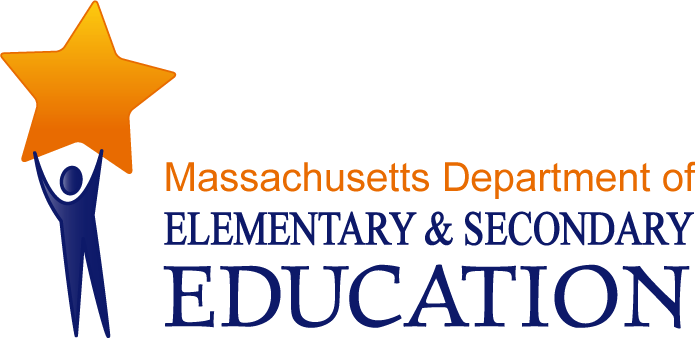 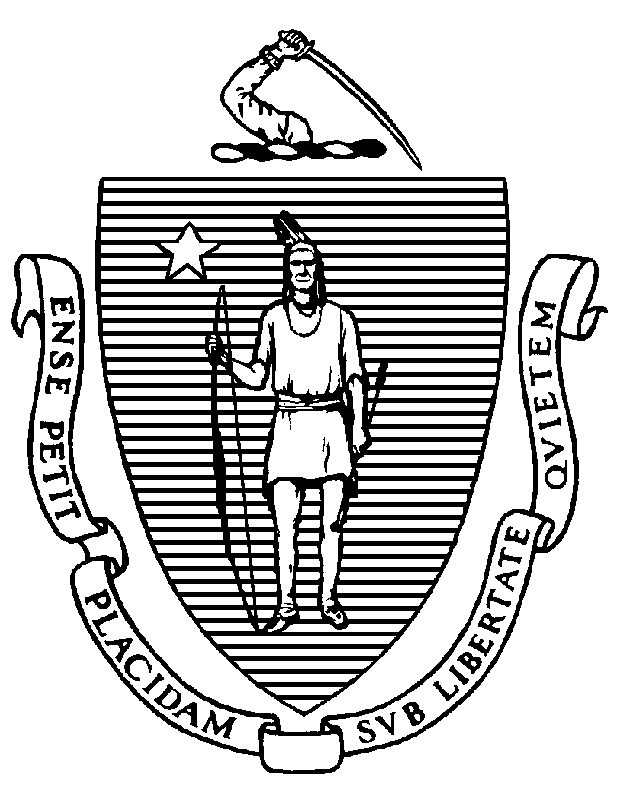 River Valley Charter SchoolCOORDINATED PROGRAM REVIEWREPORT OF FINDINGSDates of Onsite Visit: September 30, 2013 - October 2, 2013Date of Draft Report: January 24, 2014Date of Final Report: March 14, 2014Action Plan Due: April 14, 2014Department of Elementary and Secondary Education Onsite Team Members:Nathan Lemmon, Chair, Program Quality AssuranceRhonda Mojkowski, Program Quality Assurance Mitchell D. Chester, Ed.D. Commissioner of Elementary and Secondary Education  PROGRAM AREAPARTIALLY IMPLEMENTEDNOT IMPLEMENTEDOTHER CRITERIA REQUIRING RESPONSESpecial EducationSE 2, SE 3A, SE 11, SE 15, SE 18B, SE 20, SE 32, SE 47Civil Rights and Other General Education RequirementsCR 3, CR 6, CR 7, CR 10A, CR 12A, CR 17A, CR 21, CR 25DEFINITION OF COMPLIANCE RATINGSDEFINITION OF COMPLIANCE RATINGSCommendableAny requirement or aspect of a requirement implemented in an exemplary manner significantly beyond the requirements of law or regulation.ImplementedThe requirement is substantially met in all important aspects.Implementation in ProgressThis rating is used for criteria containing new or updated legal requirements and means that the district has implemented any old requirements contained in the criterion and is training staff or beginning to implement the new requirements in such a way that the onsite team anticipates that the new requirements will be implemented by the end of the school year.Partially ImplementedThe requirement, in one or several important aspects, is not entirely met.Not ImplementedThe requirement is totally or substantially not met.Not Applicable The requirement does not apply to the school district or charter school.SPECIAL EDUCATION LEGAL STANDARDS, COMPLIANCE RATINGS AND FINDINGSCRITERIONNUMBERSPECIAL EDUCATIONI. ASSESSMENT OF STUDENTSSPECIAL EDUCATIONI. ASSESSMENT OF STUDENTSSPECIAL EDUCATIONI. ASSESSMENT OF STUDENTSSPECIAL EDUCATIONI. ASSESSMENT OF STUDENTSLegal StandardLegal StandardLegal StandardLegal StandardSE 1Assessments are appropriately selected and interpreted for students referred for evaluationTests and other evaluation materials are:Validatedadministered and interpreted by trained individualstailored to assess specific areas of educational need and related developmental needsselected and administered to reflect aptitude and achievement levels and related developmental needsas free as possible from cultural and linguistic biasprovided and administered in the language and form most likely to yield accurate information on what the student knows and can do academically, developmentally, and functionally not the sole criterion for determining an appropriate educational programnot only those designed to provide a single general intelligence quotientare selected and administered to ensure that when a test is administered to a student with impaired sensory, manual, or speaking skills, the test results accurately reflect the student's aptitude or achievement level or the other factors the test purports to measuretechnically sound instruments that may assess the relative contribution of cognitive and behavioral factors, in addition to physical or developmental factorsIn interpreting evaluation data and making decisions, the district:uses information from a variety of sources to gather relevant functional and developmental information, including information provided by the parentensures that information obtained from these sources is consideredensures that the placement decision conforms with placement in the least restrictive environmentincludes information related to enabling the student to be involved in and progress in the general curriculumAssessments are appropriately selected and interpreted for students referred for evaluationTests and other evaluation materials are:Validatedadministered and interpreted by trained individualstailored to assess specific areas of educational need and related developmental needsselected and administered to reflect aptitude and achievement levels and related developmental needsas free as possible from cultural and linguistic biasprovided and administered in the language and form most likely to yield accurate information on what the student knows and can do academically, developmentally, and functionally not the sole criterion for determining an appropriate educational programnot only those designed to provide a single general intelligence quotientare selected and administered to ensure that when a test is administered to a student with impaired sensory, manual, or speaking skills, the test results accurately reflect the student's aptitude or achievement level or the other factors the test purports to measuretechnically sound instruments that may assess the relative contribution of cognitive and behavioral factors, in addition to physical or developmental factorsIn interpreting evaluation data and making decisions, the district:uses information from a variety of sources to gather relevant functional and developmental information, including information provided by the parentensures that information obtained from these sources is consideredensures that the placement decision conforms with placement in the least restrictive environmentincludes information related to enabling the student to be involved in and progress in the general curriculumAssessments are appropriately selected and interpreted for students referred for evaluationTests and other evaluation materials are:Validatedadministered and interpreted by trained individualstailored to assess specific areas of educational need and related developmental needsselected and administered to reflect aptitude and achievement levels and related developmental needsas free as possible from cultural and linguistic biasprovided and administered in the language and form most likely to yield accurate information on what the student knows and can do academically, developmentally, and functionally not the sole criterion for determining an appropriate educational programnot only those designed to provide a single general intelligence quotientare selected and administered to ensure that when a test is administered to a student with impaired sensory, manual, or speaking skills, the test results accurately reflect the student's aptitude or achievement level or the other factors the test purports to measuretechnically sound instruments that may assess the relative contribution of cognitive and behavioral factors, in addition to physical or developmental factorsIn interpreting evaluation data and making decisions, the district:uses information from a variety of sources to gather relevant functional and developmental information, including information provided by the parentensures that information obtained from these sources is consideredensures that the placement decision conforms with placement in the least restrictive environmentincludes information related to enabling the student to be involved in and progress in the general curriculumAssessments are appropriately selected and interpreted for students referred for evaluationTests and other evaluation materials are:Validatedadministered and interpreted by trained individualstailored to assess specific areas of educational need and related developmental needsselected and administered to reflect aptitude and achievement levels and related developmental needsas free as possible from cultural and linguistic biasprovided and administered in the language and form most likely to yield accurate information on what the student knows and can do academically, developmentally, and functionally not the sole criterion for determining an appropriate educational programnot only those designed to provide a single general intelligence quotientare selected and administered to ensure that when a test is administered to a student with impaired sensory, manual, or speaking skills, the test results accurately reflect the student's aptitude or achievement level or the other factors the test purports to measuretechnically sound instruments that may assess the relative contribution of cognitive and behavioral factors, in addition to physical or developmental factorsIn interpreting evaluation data and making decisions, the district:uses information from a variety of sources to gather relevant functional and developmental information, including information provided by the parentensures that information obtained from these sources is consideredensures that the placement decision conforms with placement in the least restrictive environmentincludes information related to enabling the student to be involved in and progress in the general curriculumState RequirementsState RequirementsFederal RequirementsFederal Requirements603 CMR 28.04603 CMR 28.05603 CMR 28.04603 CMR 28.05Rating: Implemented District Response Required:NoCRITERIONNUMBERLegal StandardLegal StandardLegal StandardLegal StandardSE 2Required and optional assessmentsRequired assessments: The following assessments are completed by appropriately credentialed and trained specialists for each referred student:Assessment(s) in all areas related to the suspected disability(y) (ies) including consideration of any needed assistive technology devices and services and/or instruction in Braille.Educational assessment by a representative of the school district, including a history of the student’s educational progress in the general curriculum.Assessment by a teacher(s) with current knowledge regarding the student’s specific abilities in relation to learning standards of the Massachusetts Curriculum Frameworks and the district’s general education curriculum, as well as an assessment of the student’s attention skills, participation behaviors, communication skills, memory, and social relations with groups, peers, and adults.For a student being assessed to determine eligibility for services at age three (3), an observation of the student’s interactions in the student’s natural environment or early intervention program is strongly encouraged together with the use of current assessments from Early Intervention Teams to avoid duplicate testing.Optional assessments: The Administrator of Special Education may recommend or the parent may request one or more of the following:A comprehensive health assessment by a physician that identifies medical problems or constraints that may affect the student's education.  The school nurse may add additional relevant health information from the student’s school health records.A psychological assessment by a certified school psychologist, licensed psychologist, or licensed educational psychologist, including an individual psychological examination.A home assessment that may be conducted by a nurse, psychologist, social worker, guidance or adjustment counselor, or teacher and includes information on pertinent family history and home situation and may include a home visit, with the agreement of the parent.At the re-evaluation of a student, if no additional assessments are needed to determine whether the student continues to be eligible for special education, the school district recommends to the student’s parents the following:that no further assessments are needed and the reasons for this; and the right of such parents to request an assessment.Required and optional assessmentsRequired assessments: The following assessments are completed by appropriately credentialed and trained specialists for each referred student:Assessment(s) in all areas related to the suspected disability(y) (ies) including consideration of any needed assistive technology devices and services and/or instruction in Braille.Educational assessment by a representative of the school district, including a history of the student’s educational progress in the general curriculum.Assessment by a teacher(s) with current knowledge regarding the student’s specific abilities in relation to learning standards of the Massachusetts Curriculum Frameworks and the district’s general education curriculum, as well as an assessment of the student’s attention skills, participation behaviors, communication skills, memory, and social relations with groups, peers, and adults.For a student being assessed to determine eligibility for services at age three (3), an observation of the student’s interactions in the student’s natural environment or early intervention program is strongly encouraged together with the use of current assessments from Early Intervention Teams to avoid duplicate testing.Optional assessments: The Administrator of Special Education may recommend or the parent may request one or more of the following:A comprehensive health assessment by a physician that identifies medical problems or constraints that may affect the student's education.  The school nurse may add additional relevant health information from the student’s school health records.A psychological assessment by a certified school psychologist, licensed psychologist, or licensed educational psychologist, including an individual psychological examination.A home assessment that may be conducted by a nurse, psychologist, social worker, guidance or adjustment counselor, or teacher and includes information on pertinent family history and home situation and may include a home visit, with the agreement of the parent.At the re-evaluation of a student, if no additional assessments are needed to determine whether the student continues to be eligible for special education, the school district recommends to the student’s parents the following:that no further assessments are needed and the reasons for this; and the right of such parents to request an assessment.Required and optional assessmentsRequired assessments: The following assessments are completed by appropriately credentialed and trained specialists for each referred student:Assessment(s) in all areas related to the suspected disability(y) (ies) including consideration of any needed assistive technology devices and services and/or instruction in Braille.Educational assessment by a representative of the school district, including a history of the student’s educational progress in the general curriculum.Assessment by a teacher(s) with current knowledge regarding the student’s specific abilities in relation to learning standards of the Massachusetts Curriculum Frameworks and the district’s general education curriculum, as well as an assessment of the student’s attention skills, participation behaviors, communication skills, memory, and social relations with groups, peers, and adults.For a student being assessed to determine eligibility for services at age three (3), an observation of the student’s interactions in the student’s natural environment or early intervention program is strongly encouraged together with the use of current assessments from Early Intervention Teams to avoid duplicate testing.Optional assessments: The Administrator of Special Education may recommend or the parent may request one or more of the following:A comprehensive health assessment by a physician that identifies medical problems or constraints that may affect the student's education.  The school nurse may add additional relevant health information from the student’s school health records.A psychological assessment by a certified school psychologist, licensed psychologist, or licensed educational psychologist, including an individual psychological examination.A home assessment that may be conducted by a nurse, psychologist, social worker, guidance or adjustment counselor, or teacher and includes information on pertinent family history and home situation and may include a home visit, with the agreement of the parent.At the re-evaluation of a student, if no additional assessments are needed to determine whether the student continues to be eligible for special education, the school district recommends to the student’s parents the following:that no further assessments are needed and the reasons for this; and the right of such parents to request an assessment.Required and optional assessmentsRequired assessments: The following assessments are completed by appropriately credentialed and trained specialists for each referred student:Assessment(s) in all areas related to the suspected disability(y) (ies) including consideration of any needed assistive technology devices and services and/or instruction in Braille.Educational assessment by a representative of the school district, including a history of the student’s educational progress in the general curriculum.Assessment by a teacher(s) with current knowledge regarding the student’s specific abilities in relation to learning standards of the Massachusetts Curriculum Frameworks and the district’s general education curriculum, as well as an assessment of the student’s attention skills, participation behaviors, communication skills, memory, and social relations with groups, peers, and adults.For a student being assessed to determine eligibility for services at age three (3), an observation of the student’s interactions in the student’s natural environment or early intervention program is strongly encouraged together with the use of current assessments from Early Intervention Teams to avoid duplicate testing.Optional assessments: The Administrator of Special Education may recommend or the parent may request one or more of the following:A comprehensive health assessment by a physician that identifies medical problems or constraints that may affect the student's education.  The school nurse may add additional relevant health information from the student’s school health records.A psychological assessment by a certified school psychologist, licensed psychologist, or licensed educational psychologist, including an individual psychological examination.A home assessment that may be conducted by a nurse, psychologist, social worker, guidance or adjustment counselor, or teacher and includes information on pertinent family history and home situation and may include a home visit, with the agreement of the parent.At the re-evaluation of a student, if no additional assessments are needed to determine whether the student continues to be eligible for special education, the school district recommends to the student’s parents the following:that no further assessments are needed and the reasons for this; and the right of such parents to request an assessment.State RequirementsState RequirementsFederal RequirementsFederal Requirements603 CMR 28.04 (1) and (2)603 CMR 28.04 (1) and (2)34 CFR 300.304; 300.305;300.324(a)(2)(v)34 CFR 300.304; 300.305;300.324(a)(2)(v)Rating: Partially Implemented District Response Required:YesDepartment of Elementary and Secondary Education Findings:Student record review indicated that the school does not consistently provide educational assessments, including a history of the student's educational progress in the general curriculum and teacher assessment that addresses attention skills, participation behaviors, communication skills, memory and social relations with groups, peers and adults.CRITERIONNUMBERLegal StandardLegal StandardLegal StandardLegal StandardSE 3Special requirements for determination of specific learning disabilityWhen a student suspected of having a specific learning disability is evaluated, the Team creates a written determination as to whether or not he or she has a specific learning disability, which is signed by all members of the Team, or if there is disagreement as to the determination, one or more Team members document their disagreement.Special requirements for determination of specific learning disabilityWhen a student suspected of having a specific learning disability is evaluated, the Team creates a written determination as to whether or not he or she has a specific learning disability, which is signed by all members of the Team, or if there is disagreement as to the determination, one or more Team members document their disagreement.Special requirements for determination of specific learning disabilityWhen a student suspected of having a specific learning disability is evaluated, the Team creates a written determination as to whether or not he or she has a specific learning disability, which is signed by all members of the Team, or if there is disagreement as to the determination, one or more Team members document their disagreement.Special requirements for determination of specific learning disabilityWhen a student suspected of having a specific learning disability is evaluated, the Team creates a written determination as to whether or not he or she has a specific learning disability, which is signed by all members of the Team, or if there is disagreement as to the determination, one or more Team members document their disagreement.State RequirementsState RequirementsFederal RequirementsFederal Requirements34 CFR 300.8(c)(10); 300.31134 CFR 300.8(c)(10); 300.311Rating: Implemented District Response Required:NoCRITERIONNUMBERLegal StandardLegal StandardLegal StandardLegal StandardSE 3ASpecial requirements for students on the autism spectrumWhenever an evaluation indicates that a child has a disability on the autism spectrum, which includes autistic disorder [autism], Asperger's disorder, pervasive developmental disorder not otherwise specified, childhood disintegrative disorder, and Rhett's Syndrome as defined in the Diagnostic and Statistical Manual of Mental Disorders, fourth edition (DSM-IV, 2000), the IEP Team shall consider and shall specifically address the following: 1) the verbal and nonverbal communication needs of the child; 2) the need to develop social interaction skills and proficiencies; 3) the needs resulting from the child's unusual responses to sensory experiences; 4) the needs resulting from resistance to environmental change or change in daily     routines;      5) the needs resulting from engagement in repetitive activities and stereotyped      movements;              6) the need for any positive behavioral interventions, strategies, and supports to      address any behavioral difficulties resulting from autism spectrum disorder;7) and other needs resulting from the child's disability that impact progress in the      general curriculum, including social and emotional development.Please see additional guidance at:Technical Assistance Advisory SPED 2007-1:
Autism Spectrum Disorderhttp:www.doe.mass.edu/sped/advisories/07_1ta.html#Special requirements for students on the autism spectrumWhenever an evaluation indicates that a child has a disability on the autism spectrum, which includes autistic disorder [autism], Asperger's disorder, pervasive developmental disorder not otherwise specified, childhood disintegrative disorder, and Rhett's Syndrome as defined in the Diagnostic and Statistical Manual of Mental Disorders, fourth edition (DSM-IV, 2000), the IEP Team shall consider and shall specifically address the following: 1) the verbal and nonverbal communication needs of the child; 2) the need to develop social interaction skills and proficiencies; 3) the needs resulting from the child's unusual responses to sensory experiences; 4) the needs resulting from resistance to environmental change or change in daily     routines;      5) the needs resulting from engagement in repetitive activities and stereotyped      movements;              6) the need for any positive behavioral interventions, strategies, and supports to      address any behavioral difficulties resulting from autism spectrum disorder;7) and other needs resulting from the child's disability that impact progress in the      general curriculum, including social and emotional development.Please see additional guidance at:Technical Assistance Advisory SPED 2007-1:
Autism Spectrum Disorderhttp:www.doe.mass.edu/sped/advisories/07_1ta.html#Special requirements for students on the autism spectrumWhenever an evaluation indicates that a child has a disability on the autism spectrum, which includes autistic disorder [autism], Asperger's disorder, pervasive developmental disorder not otherwise specified, childhood disintegrative disorder, and Rhett's Syndrome as defined in the Diagnostic and Statistical Manual of Mental Disorders, fourth edition (DSM-IV, 2000), the IEP Team shall consider and shall specifically address the following: 1) the verbal and nonverbal communication needs of the child; 2) the need to develop social interaction skills and proficiencies; 3) the needs resulting from the child's unusual responses to sensory experiences; 4) the needs resulting from resistance to environmental change or change in daily     routines;      5) the needs resulting from engagement in repetitive activities and stereotyped      movements;              6) the need for any positive behavioral interventions, strategies, and supports to      address any behavioral difficulties resulting from autism spectrum disorder;7) and other needs resulting from the child's disability that impact progress in the      general curriculum, including social and emotional development.Please see additional guidance at:Technical Assistance Advisory SPED 2007-1:
Autism Spectrum Disorderhttp:www.doe.mass.edu/sped/advisories/07_1ta.html#Special requirements for students on the autism spectrumWhenever an evaluation indicates that a child has a disability on the autism spectrum, which includes autistic disorder [autism], Asperger's disorder, pervasive developmental disorder not otherwise specified, childhood disintegrative disorder, and Rhett's Syndrome as defined in the Diagnostic and Statistical Manual of Mental Disorders, fourth edition (DSM-IV, 2000), the IEP Team shall consider and shall specifically address the following: 1) the verbal and nonverbal communication needs of the child; 2) the need to develop social interaction skills and proficiencies; 3) the needs resulting from the child's unusual responses to sensory experiences; 4) the needs resulting from resistance to environmental change or change in daily     routines;      5) the needs resulting from engagement in repetitive activities and stereotyped      movements;              6) the need for any positive behavioral interventions, strategies, and supports to      address any behavioral difficulties resulting from autism spectrum disorder;7) and other needs resulting from the child's disability that impact progress in the      general curriculum, including social and emotional development.Please see additional guidance at:Technical Assistance Advisory SPED 2007-1:
Autism Spectrum Disorderhttp:www.doe.mass.edu/sped/advisories/07_1ta.html#State RequirementsState RequirementsFederal RequirementsFederal RequirementsChapter 57 of the Acts of 2006, amends M.G.L. c. 71B, section 3Chapter 57 of the Acts of 2006, amends M.G.L. c. 71B, section 334 CFR 300.8(c)(1)(i)34 CFR 300.8(c)(1)(i)Rating: Partially Implemented District Response Required:YesDepartment of Elementary and Secondary Education Findings:According to interviews and document review, the school does not have a process in place to ensure that,  for students with a disability on the Autism Spectrum, IEP Teams consider and specifically address the verbal and nonverbal communication needs of the child;  the need to develop social interaction skills and proficiencies; the needs resulting from the child's unusual responses to sensory experiences; the needs resulting from resistance to environmental change or change in daily routines;  the needs resulting from engagement in repetitive activities and stereotyped movements;  the need for any positive behavioral interventions, strategies, and supports to address any behavioral difficulties resulting from autism spectrum disorder; and other needs resulting from the child's disability that impact progress in the general curriculum, including social and emotional development.CRITERIONNUMBERLegal StandardLegal StandardLegal StandardLegal StandardSE 4Reports of assessment resultsEach person conducting an assessment shall summarize in writing the procedures employed, the results, and the diagnostic impression, and shall define in detail and in educationally relevant and common terms, the student’s needs, offering explicit means of meeting them.  Assessors may recommend appropriate types of placements, but shall not recommend specific classrooms or schools.Summaries of assessments are completed prior to discussion by the Team and, upon request, are made available to the parent at least two days in advance of the Team discussion.Reports of assessment resultsEach person conducting an assessment shall summarize in writing the procedures employed, the results, and the diagnostic impression, and shall define in detail and in educationally relevant and common terms, the student’s needs, offering explicit means of meeting them.  Assessors may recommend appropriate types of placements, but shall not recommend specific classrooms or schools.Summaries of assessments are completed prior to discussion by the Team and, upon request, are made available to the parent at least two days in advance of the Team discussion.Reports of assessment resultsEach person conducting an assessment shall summarize in writing the procedures employed, the results, and the diagnostic impression, and shall define in detail and in educationally relevant and common terms, the student’s needs, offering explicit means of meeting them.  Assessors may recommend appropriate types of placements, but shall not recommend specific classrooms or schools.Summaries of assessments are completed prior to discussion by the Team and, upon request, are made available to the parent at least two days in advance of the Team discussion.Reports of assessment resultsEach person conducting an assessment shall summarize in writing the procedures employed, the results, and the diagnostic impression, and shall define in detail and in educationally relevant and common terms, the student’s needs, offering explicit means of meeting them.  Assessors may recommend appropriate types of placements, but shall not recommend specific classrooms or schools.Summaries of assessments are completed prior to discussion by the Team and, upon request, are made available to the parent at least two days in advance of the Team discussion.State RequirementsState RequirementsFederal RequirementsFederal Requirements603 CMR 28.04(2)(c)603 CMR 28.04(2)(c)Rating: Implemented District Response Required:NoCRITERIONNUMBERLegal StandardLegal StandardLegal StandardLegal StandardSE 5Participation in general State and district-wide assessment programsAll students with disabilities, including those enrolled in out-of-district placements, are included in the Massachusetts Comprehensive Assessment System (MCAS) and other district-wide assessment programs.The district’s IEP Teams designate how each student will participate and, if necessary, provide an alternate assessment.The superintendent of a school district--or, for a public school program that is not part of a school district, the equivalent administrator:files an MCAS performance appeal for a student with a disability when the student’s parent or guardian or the student, if 18 or over, requests it, provided that the student meets the eligibility requirements for such an appeal;obtains the consent of the parent or guardian or the student, if 18 or over, for any MCAS performance appeal filed on behalf of a student with a disability;includes in the MCAS performance appeal, to the extent possible, the required evidence of the student’s knowledge and skills in the subject at issue.Participation in general State and district-wide assessment programsAll students with disabilities, including those enrolled in out-of-district placements, are included in the Massachusetts Comprehensive Assessment System (MCAS) and other district-wide assessment programs.The district’s IEP Teams designate how each student will participate and, if necessary, provide an alternate assessment.The superintendent of a school district--or, for a public school program that is not part of a school district, the equivalent administrator:files an MCAS performance appeal for a student with a disability when the student’s parent or guardian or the student, if 18 or over, requests it, provided that the student meets the eligibility requirements for such an appeal;obtains the consent of the parent or guardian or the student, if 18 or over, for any MCAS performance appeal filed on behalf of a student with a disability;includes in the MCAS performance appeal, to the extent possible, the required evidence of the student’s knowledge and skills in the subject at issue.Participation in general State and district-wide assessment programsAll students with disabilities, including those enrolled in out-of-district placements, are included in the Massachusetts Comprehensive Assessment System (MCAS) and other district-wide assessment programs.The district’s IEP Teams designate how each student will participate and, if necessary, provide an alternate assessment.The superintendent of a school district--or, for a public school program that is not part of a school district, the equivalent administrator:files an MCAS performance appeal for a student with a disability when the student’s parent or guardian or the student, if 18 or over, requests it, provided that the student meets the eligibility requirements for such an appeal;obtains the consent of the parent or guardian or the student, if 18 or over, for any MCAS performance appeal filed on behalf of a student with a disability;includes in the MCAS performance appeal, to the extent possible, the required evidence of the student’s knowledge and skills in the subject at issue.Participation in general State and district-wide assessment programsAll students with disabilities, including those enrolled in out-of-district placements, are included in the Massachusetts Comprehensive Assessment System (MCAS) and other district-wide assessment programs.The district’s IEP Teams designate how each student will participate and, if necessary, provide an alternate assessment.The superintendent of a school district--or, for a public school program that is not part of a school district, the equivalent administrator:files an MCAS performance appeal for a student with a disability when the student’s parent or guardian or the student, if 18 or over, requests it, provided that the student meets the eligibility requirements for such an appeal;obtains the consent of the parent or guardian or the student, if 18 or over, for any MCAS performance appeal filed on behalf of a student with a disability;includes in the MCAS performance appeal, to the extent possible, the required evidence of the student’s knowledge and skills in the subject at issue.State RequirementsState RequirementsFederal RequirementsFederal RequirementsSt. 2003, c. 140, s. 119603 CMR 30.05(2),(3),(5)St. 2003, c. 140, s. 119603 CMR 30.05(2),(3),(5)20 U.S.C. 1412(a)(16)20 U.S.C. 1412(a)(16)Rating: Implemented District Response Required:NoCRITERIONNUMBERLegal StandardLegal StandardLegal StandardLegal StandardSE 6Determination of transition services The Team discusses the student’s transition needs annually, beginning no later than when the student is 14 years old, and documents its discussion on the Transition Planning Form.The Team reviews the Transition Planning Form annually and updates information on the form and the IEP, as appropriate.ReservedFor any student approaching graduation or the age of twenty-two (22), the Team determines whether the student is likely to require continuing services from adult human service agencies.  In such circumstances, the Administrator of Special Education makes a referral to the Bureau of Transitional Planning in the Executive Office of Health and Human Services in accordance with the requirements of M.G.L. c. 71B, §§12A-12C (known as Chapter 688).In cases where the IEP included needed transition services and a participating agency other than the school district fails to provide these services, the Team reconvenes to identify alternative strategies to meet the transition objectives.The district ensures that students are invited to and encouraged to attend part or all of Team meetings at which transition services are discussed or proposed.Determination of transition services The Team discusses the student’s transition needs annually, beginning no later than when the student is 14 years old, and documents its discussion on the Transition Planning Form.The Team reviews the Transition Planning Form annually and updates information on the form and the IEP, as appropriate.ReservedFor any student approaching graduation or the age of twenty-two (22), the Team determines whether the student is likely to require continuing services from adult human service agencies.  In such circumstances, the Administrator of Special Education makes a referral to the Bureau of Transitional Planning in the Executive Office of Health and Human Services in accordance with the requirements of M.G.L. c. 71B, §§12A-12C (known as Chapter 688).In cases where the IEP included needed transition services and a participating agency other than the school district fails to provide these services, the Team reconvenes to identify alternative strategies to meet the transition objectives.The district ensures that students are invited to and encouraged to attend part or all of Team meetings at which transition services are discussed or proposed.Determination of transition services The Team discusses the student’s transition needs annually, beginning no later than when the student is 14 years old, and documents its discussion on the Transition Planning Form.The Team reviews the Transition Planning Form annually and updates information on the form and the IEP, as appropriate.ReservedFor any student approaching graduation or the age of twenty-two (22), the Team determines whether the student is likely to require continuing services from adult human service agencies.  In such circumstances, the Administrator of Special Education makes a referral to the Bureau of Transitional Planning in the Executive Office of Health and Human Services in accordance with the requirements of M.G.L. c. 71B, §§12A-12C (known as Chapter 688).In cases where the IEP included needed transition services and a participating agency other than the school district fails to provide these services, the Team reconvenes to identify alternative strategies to meet the transition objectives.The district ensures that students are invited to and encouraged to attend part or all of Team meetings at which transition services are discussed or proposed.Determination of transition services The Team discusses the student’s transition needs annually, beginning no later than when the student is 14 years old, and documents its discussion on the Transition Planning Form.The Team reviews the Transition Planning Form annually and updates information on the form and the IEP, as appropriate.ReservedFor any student approaching graduation or the age of twenty-two (22), the Team determines whether the student is likely to require continuing services from adult human service agencies.  In such circumstances, the Administrator of Special Education makes a referral to the Bureau of Transitional Planning in the Executive Office of Health and Human Services in accordance with the requirements of M.G.L. c. 71B, §§12A-12C (known as Chapter 688).In cases where the IEP included needed transition services and a participating agency other than the school district fails to provide these services, the Team reconvenes to identify alternative strategies to meet the transition objectives.The district ensures that students are invited to and encouraged to attend part or all of Team meetings at which transition services are discussed or proposed.State RequirementsState RequirementsFederal RequirementsFederal RequirementsM.G.L.c.71B, Sections 12A-C603 CMR 28.05(4)(c)M.G.L.c.71B, Sections 12A-C603 CMR 28.05(4)(c)34 CFR 300.320(b); 300.321(b);300.322(b)(2); 300.324(c)34 CFR 300.320(b); 300.321(b);300.322(b)(2); 300.324(c)Rating: Implemented District Response Required:NoCRITERIONNUMBERLegal StandardLegal StandardLegal StandardLegal StandardSE 7Transfer of parental rights at age of majority and student participation and consent at the age of majorityOne year prior to the student reaching age 18, the district informs the student and the parent/guardian of the rights that will transfer from the parent/guardian to the student upon the student’s 18th birthday. The notification provided to both the student and the parent/guardian must explicitly state that all rights accorded to parents under special education law will transfer to the 18 year old.Upon reaching the age of 18, the school district implements procedures to obtain consent from the student to continue the student’s special education program.The district continues to send the parent written notices and the parent will have the right to inspect the student’s records, but the parent will no longer have decision-making authority, except as provided below:If the parent has sought and received guardianship from a court of competent jurisdiction, then the parent retains full decision-making authority.  The parent does not have authority to override any decision or lack of decision made by the student who has reached the age of majority unless the parent has sought or received guardianship or other legal authority from a court of competent jurisdiction.The student, upon reaching the age of majority and in the absence of any court actions to the contrary, may choose to share decision-making with his or her parent (or other willing adult), including allowing the parent to co-sign the IEP.  Such choice is made in the presence of the Team and is documented in written form.   The student’s choice prevails at any time that a disagreement occurs between the adult student and the parent or other adult with whom the student has shared decision-making. The student, upon reaching the age of majority and in the absence of any court actions to the contrary, may choose to delegate continued decision-making to his or her parent, or other willing adult.  Such choice is made in the presence of at least one representative of the school district and one other witness and is documented in written form and maintained in the student record.Transfer of parental rights at age of majority and student participation and consent at the age of majorityOne year prior to the student reaching age 18, the district informs the student and the parent/guardian of the rights that will transfer from the parent/guardian to the student upon the student’s 18th birthday. The notification provided to both the student and the parent/guardian must explicitly state that all rights accorded to parents under special education law will transfer to the 18 year old.Upon reaching the age of 18, the school district implements procedures to obtain consent from the student to continue the student’s special education program.The district continues to send the parent written notices and the parent will have the right to inspect the student’s records, but the parent will no longer have decision-making authority, except as provided below:If the parent has sought and received guardianship from a court of competent jurisdiction, then the parent retains full decision-making authority.  The parent does not have authority to override any decision or lack of decision made by the student who has reached the age of majority unless the parent has sought or received guardianship or other legal authority from a court of competent jurisdiction.The student, upon reaching the age of majority and in the absence of any court actions to the contrary, may choose to share decision-making with his or her parent (or other willing adult), including allowing the parent to co-sign the IEP.  Such choice is made in the presence of the Team and is documented in written form.   The student’s choice prevails at any time that a disagreement occurs between the adult student and the parent or other adult with whom the student has shared decision-making. The student, upon reaching the age of majority and in the absence of any court actions to the contrary, may choose to delegate continued decision-making to his or her parent, or other willing adult.  Such choice is made in the presence of at least one representative of the school district and one other witness and is documented in written form and maintained in the student record.Transfer of parental rights at age of majority and student participation and consent at the age of majorityOne year prior to the student reaching age 18, the district informs the student and the parent/guardian of the rights that will transfer from the parent/guardian to the student upon the student’s 18th birthday. The notification provided to both the student and the parent/guardian must explicitly state that all rights accorded to parents under special education law will transfer to the 18 year old.Upon reaching the age of 18, the school district implements procedures to obtain consent from the student to continue the student’s special education program.The district continues to send the parent written notices and the parent will have the right to inspect the student’s records, but the parent will no longer have decision-making authority, except as provided below:If the parent has sought and received guardianship from a court of competent jurisdiction, then the parent retains full decision-making authority.  The parent does not have authority to override any decision or lack of decision made by the student who has reached the age of majority unless the parent has sought or received guardianship or other legal authority from a court of competent jurisdiction.The student, upon reaching the age of majority and in the absence of any court actions to the contrary, may choose to share decision-making with his or her parent (or other willing adult), including allowing the parent to co-sign the IEP.  Such choice is made in the presence of the Team and is documented in written form.   The student’s choice prevails at any time that a disagreement occurs between the adult student and the parent or other adult with whom the student has shared decision-making. The student, upon reaching the age of majority and in the absence of any court actions to the contrary, may choose to delegate continued decision-making to his or her parent, or other willing adult.  Such choice is made in the presence of at least one representative of the school district and one other witness and is documented in written form and maintained in the student record.Transfer of parental rights at age of majority and student participation and consent at the age of majorityOne year prior to the student reaching age 18, the district informs the student and the parent/guardian of the rights that will transfer from the parent/guardian to the student upon the student’s 18th birthday. The notification provided to both the student and the parent/guardian must explicitly state that all rights accorded to parents under special education law will transfer to the 18 year old.Upon reaching the age of 18, the school district implements procedures to obtain consent from the student to continue the student’s special education program.The district continues to send the parent written notices and the parent will have the right to inspect the student’s records, but the parent will no longer have decision-making authority, except as provided below:If the parent has sought and received guardianship from a court of competent jurisdiction, then the parent retains full decision-making authority.  The parent does not have authority to override any decision or lack of decision made by the student who has reached the age of majority unless the parent has sought or received guardianship or other legal authority from a court of competent jurisdiction.The student, upon reaching the age of majority and in the absence of any court actions to the contrary, may choose to share decision-making with his or her parent (or other willing adult), including allowing the parent to co-sign the IEP.  Such choice is made in the presence of the Team and is documented in written form.   The student’s choice prevails at any time that a disagreement occurs between the adult student and the parent or other adult with whom the student has shared decision-making. The student, upon reaching the age of majority and in the absence of any court actions to the contrary, may choose to delegate continued decision-making to his or her parent, or other willing adult.  Such choice is made in the presence of at least one representative of the school district and one other witness and is documented in written form and maintained in the student record.State RequirementsState RequirementsFederal RequirementsFederal Requirements603 CMR 28.07(5)603 CMR 28.07(5)34 CFR 300. 320(c), 300.52034 CFR 300. 320(c), 300.520Rating: Not Applicable District Response Required:NoDepartment of Elementary and Secondary Education Findings:River Valley Charter School is a K-8 school only.CRITERIONNUMBERLegal StandardLegal StandardLegal StandardLegal StandardSE 8IEP Team composition and attendanceThe following persons are members of the IEP Team and may serve in multiple roles:The child´s parents.A representative of the school district who acts as Chairperson and who is (1) qualified to supervise or provide special education; (2) is knowledgeable about the general curriculum; and (3) is knowledgeable about the availability of resources of the district.A representative of the school district who has the authority to commit the resources of the district (and who may act as the Chairperson).If the student may be involved in a regular education program, a regular education teacher. If the student is involved in a regular education program, a regular education teacher of the student.If the student is participating in a special education program, a special education teacher of the student or, if appropriate, a special education provider for the student.The student, if one purpose of the meeting is to discuss transition services or if otherwise appropriate and if he/she chooses.Other individuals at the request of the student's parents.ReservedAn individual who is qualified to interpret the instructional implications of evaluation results, who may be any one of the persons identified in parts 2 - 4 above.Other individuals who may be necessary to write an IEP for the child, as determined by the Administrator of Special Education.When one purpose of the Team meeting is to discuss transition services, a representative of any public agency who may be responsible for providing or paying for transition services is invited to the Team meeting.  If the representative(s) does not attend the meeting, the school district takes other steps to obtain the participation of these agencies.ReservedWhen one purpose of the Team meeting is to discuss placement, a person knowledgeable about placement options is present at the meeting.Members of the Team attend Team meetings unless:the parent and district agree to use alternative means, such as a video conference or a conference call, for any Team meeting ORthe district and the parent agree, in writing, that the attendance of the Team member is not necessary because the member´s area of the curriculum or related services is not being modified or discussed ORthe district and the parent agree, in writing, to excuse a required Team member´s participation and the excused member provides written input into the development of the IEP to the parent and the IEP Team prior to the meeting.IEP Team composition and attendanceThe following persons are members of the IEP Team and may serve in multiple roles:The child´s parents.A representative of the school district who acts as Chairperson and who is (1) qualified to supervise or provide special education; (2) is knowledgeable about the general curriculum; and (3) is knowledgeable about the availability of resources of the district.A representative of the school district who has the authority to commit the resources of the district (and who may act as the Chairperson).If the student may be involved in a regular education program, a regular education teacher. If the student is involved in a regular education program, a regular education teacher of the student.If the student is participating in a special education program, a special education teacher of the student or, if appropriate, a special education provider for the student.The student, if one purpose of the meeting is to discuss transition services or if otherwise appropriate and if he/she chooses.Other individuals at the request of the student's parents.ReservedAn individual who is qualified to interpret the instructional implications of evaluation results, who may be any one of the persons identified in parts 2 - 4 above.Other individuals who may be necessary to write an IEP for the child, as determined by the Administrator of Special Education.When one purpose of the Team meeting is to discuss transition services, a representative of any public agency who may be responsible for providing or paying for transition services is invited to the Team meeting.  If the representative(s) does not attend the meeting, the school district takes other steps to obtain the participation of these agencies.ReservedWhen one purpose of the Team meeting is to discuss placement, a person knowledgeable about placement options is present at the meeting.Members of the Team attend Team meetings unless:the parent and district agree to use alternative means, such as a video conference or a conference call, for any Team meeting ORthe district and the parent agree, in writing, that the attendance of the Team member is not necessary because the member´s area of the curriculum or related services is not being modified or discussed ORthe district and the parent agree, in writing, to excuse a required Team member´s participation and the excused member provides written input into the development of the IEP to the parent and the IEP Team prior to the meeting.IEP Team composition and attendanceThe following persons are members of the IEP Team and may serve in multiple roles:The child´s parents.A representative of the school district who acts as Chairperson and who is (1) qualified to supervise or provide special education; (2) is knowledgeable about the general curriculum; and (3) is knowledgeable about the availability of resources of the district.A representative of the school district who has the authority to commit the resources of the district (and who may act as the Chairperson).If the student may be involved in a regular education program, a regular education teacher. If the student is involved in a regular education program, a regular education teacher of the student.If the student is participating in a special education program, a special education teacher of the student or, if appropriate, a special education provider for the student.The student, if one purpose of the meeting is to discuss transition services or if otherwise appropriate and if he/she chooses.Other individuals at the request of the student's parents.ReservedAn individual who is qualified to interpret the instructional implications of evaluation results, who may be any one of the persons identified in parts 2 - 4 above.Other individuals who may be necessary to write an IEP for the child, as determined by the Administrator of Special Education.When one purpose of the Team meeting is to discuss transition services, a representative of any public agency who may be responsible for providing or paying for transition services is invited to the Team meeting.  If the representative(s) does not attend the meeting, the school district takes other steps to obtain the participation of these agencies.ReservedWhen one purpose of the Team meeting is to discuss placement, a person knowledgeable about placement options is present at the meeting.Members of the Team attend Team meetings unless:the parent and district agree to use alternative means, such as a video conference or a conference call, for any Team meeting ORthe district and the parent agree, in writing, that the attendance of the Team member is not necessary because the member´s area of the curriculum or related services is not being modified or discussed ORthe district and the parent agree, in writing, to excuse a required Team member´s participation and the excused member provides written input into the development of the IEP to the parent and the IEP Team prior to the meeting.IEP Team composition and attendanceThe following persons are members of the IEP Team and may serve in multiple roles:The child´s parents.A representative of the school district who acts as Chairperson and who is (1) qualified to supervise or provide special education; (2) is knowledgeable about the general curriculum; and (3) is knowledgeable about the availability of resources of the district.A representative of the school district who has the authority to commit the resources of the district (and who may act as the Chairperson).If the student may be involved in a regular education program, a regular education teacher. If the student is involved in a regular education program, a regular education teacher of the student.If the student is participating in a special education program, a special education teacher of the student or, if appropriate, a special education provider for the student.The student, if one purpose of the meeting is to discuss transition services or if otherwise appropriate and if he/she chooses.Other individuals at the request of the student's parents.ReservedAn individual who is qualified to interpret the instructional implications of evaluation results, who may be any one of the persons identified in parts 2 - 4 above.Other individuals who may be necessary to write an IEP for the child, as determined by the Administrator of Special Education.When one purpose of the Team meeting is to discuss transition services, a representative of any public agency who may be responsible for providing or paying for transition services is invited to the Team meeting.  If the representative(s) does not attend the meeting, the school district takes other steps to obtain the participation of these agencies.ReservedWhen one purpose of the Team meeting is to discuss placement, a person knowledgeable about placement options is present at the meeting.Members of the Team attend Team meetings unless:the parent and district agree to use alternative means, such as a video conference or a conference call, for any Team meeting ORthe district and the parent agree, in writing, that the attendance of the Team member is not necessary because the member´s area of the curriculum or related services is not being modified or discussed ORthe district and the parent agree, in writing, to excuse a required Team member´s participation and the excused member provides written input into the development of the IEP to the parent and the IEP Team prior to the meeting.State RequirementsState RequirementsFederal RequirementsFederal Requirements603 CMR 28.02(21).  Part 1 of this criterion is related to State Performance Plan Indicator 8.  Parts 5, 10, are related to Performance Plan Indicators 13 and 14.  (See http://www.doe.mass.edu/sped/spp/.)603 CMR 28.02(21).  Part 1 of this criterion is related to State Performance Plan Indicator 8.  Parts 5, 10, are related to Performance Plan Indicators 13 and 14.  (See http://www.doe.mass.edu/sped/spp/.)34 CFR 300.116(a), 300.321, 300.328.See also, in the IDEA 97 regulations, 34 CFR Part 300, Appendix A, to State Question #2234 CFR 300.116(a), 300.321, 300.328.See also, in the IDEA 97 regulations, 34 CFR Part 300, Appendix A, to State Question #22Rating: Implemented District Response Required:NoCRITERIONNUMBERLegal StandardLegal StandardLegal StandardLegal StandardSE 9Timeline for determination of eligibility and provision of documentation to parentWithin forty-five (45) school working days after receipt of the parent's written consent to an initial evaluation or a re-evaluation, the school district determines whether the student is eligible for special education and provides to the parent either a proposed IEP and (except in cases covered by 603 CMR 28.06(2)(e)) proposed placement or a written explanation of the finding of no eligibility.Timeline for determination of eligibility and provision of documentation to parentWithin forty-five (45) school working days after receipt of the parent's written consent to an initial evaluation or a re-evaluation, the school district determines whether the student is eligible for special education and provides to the parent either a proposed IEP and (except in cases covered by 603 CMR 28.06(2)(e)) proposed placement or a written explanation of the finding of no eligibility.Timeline for determination of eligibility and provision of documentation to parentWithin forty-five (45) school working days after receipt of the parent's written consent to an initial evaluation or a re-evaluation, the school district determines whether the student is eligible for special education and provides to the parent either a proposed IEP and (except in cases covered by 603 CMR 28.06(2)(e)) proposed placement or a written explanation of the finding of no eligibility.Timeline for determination of eligibility and provision of documentation to parentWithin forty-five (45) school working days after receipt of the parent's written consent to an initial evaluation or a re-evaluation, the school district determines whether the student is eligible for special education and provides to the parent either a proposed IEP and (except in cases covered by 603 CMR 28.06(2)(e)) proposed placement or a written explanation of the finding of no eligibility.State RequirementsState RequirementsFederal RequirementsFederal Requirements603 CMR 28.05(1); 28.06(2)(e)603 CMR 28.05(1); 28.06(2)(e)Rating: Implemented District Response Required:NoCRITERIONNUMBERLegal StandardLegal StandardLegal StandardLegal StandardSE 9AElements of the eligibility determination; general education accommodations and services for ineligible studentsTo determine whether a student is eligible for special education, the school district:provides an evaluation or re-evaluationconvenes a Team meetingdetermines whether the student has one or more disabilitiesdetermines if the student is making effective progress in schooldetermines if any lack of progress is a result of the student’s disabilitydetermines if the student requires special education and/or related services in order to make effective progress or if the student requires related services in order to access the general curriculumIf a Team determines that a student is not eligible for special education but may be eligible for accommodation(s) for disabilit(y)(ies) under Section 504, the student is referred for consideration by the district for eligibility under that general education program.When the student does not need any direct services, the Team makes a finding of no eligibility and appropriate services are provided through the district’s general education program.When the student’s lack of progress is due to a lack of instruction in reading or mathematics, limited English proficiency, social maladjustment, or is due to an inability to meet the school discipline code but is not due to a disability, the district makes a finding of no eligibility for special education and may refer the student to a more appropriate instructional program or support service.Elements of the eligibility determination; general education accommodations and services for ineligible studentsTo determine whether a student is eligible for special education, the school district:provides an evaluation or re-evaluationconvenes a Team meetingdetermines whether the student has one or more disabilitiesdetermines if the student is making effective progress in schooldetermines if any lack of progress is a result of the student’s disabilitydetermines if the student requires special education and/or related services in order to make effective progress or if the student requires related services in order to access the general curriculumIf a Team determines that a student is not eligible for special education but may be eligible for accommodation(s) for disabilit(y)(ies) under Section 504, the student is referred for consideration by the district for eligibility under that general education program.When the student does not need any direct services, the Team makes a finding of no eligibility and appropriate services are provided through the district’s general education program.When the student’s lack of progress is due to a lack of instruction in reading or mathematics, limited English proficiency, social maladjustment, or is due to an inability to meet the school discipline code but is not due to a disability, the district makes a finding of no eligibility for special education and may refer the student to a more appropriate instructional program or support service.Elements of the eligibility determination; general education accommodations and services for ineligible studentsTo determine whether a student is eligible for special education, the school district:provides an evaluation or re-evaluationconvenes a Team meetingdetermines whether the student has one or more disabilitiesdetermines if the student is making effective progress in schooldetermines if any lack of progress is a result of the student’s disabilitydetermines if the student requires special education and/or related services in order to make effective progress or if the student requires related services in order to access the general curriculumIf a Team determines that a student is not eligible for special education but may be eligible for accommodation(s) for disabilit(y)(ies) under Section 504, the student is referred for consideration by the district for eligibility under that general education program.When the student does not need any direct services, the Team makes a finding of no eligibility and appropriate services are provided through the district’s general education program.When the student’s lack of progress is due to a lack of instruction in reading or mathematics, limited English proficiency, social maladjustment, or is due to an inability to meet the school discipline code but is not due to a disability, the district makes a finding of no eligibility for special education and may refer the student to a more appropriate instructional program or support service.Elements of the eligibility determination; general education accommodations and services for ineligible studentsTo determine whether a student is eligible for special education, the school district:provides an evaluation or re-evaluationconvenes a Team meetingdetermines whether the student has one or more disabilitiesdetermines if the student is making effective progress in schooldetermines if any lack of progress is a result of the student’s disabilitydetermines if the student requires special education and/or related services in order to make effective progress or if the student requires related services in order to access the general curriculumIf a Team determines that a student is not eligible for special education but may be eligible for accommodation(s) for disabilit(y)(ies) under Section 504, the student is referred for consideration by the district for eligibility under that general education program.When the student does not need any direct services, the Team makes a finding of no eligibility and appropriate services are provided through the district’s general education program.When the student’s lack of progress is due to a lack of instruction in reading or mathematics, limited English proficiency, social maladjustment, or is due to an inability to meet the school discipline code but is not due to a disability, the district makes a finding of no eligibility for special education and may refer the student to a more appropriate instructional program or support service.State RequirementsState RequirementsFederal RequirementsFederal Requirements603 CMR 28.05(1) and (2)603 CMR 28.05(1) and (2)4 CFR 300.8; 300.3064 CFR 300.8; 300.306Rating: Implemented District Response Required:NoCRITERIONNUMBERLegal StandardLegal StandardLegal StandardLegal StandardSE 10End of school year evaluationsIf consent is received between 30 and 45 school working days before the end of the school year, the school district ensures that a Team meeting is scheduled so as to allow for the provision of a proposed IEP or written notice of the finding that the student is not eligible no later than 14 days after the end of the school year.End of school year evaluationsIf consent is received between 30 and 45 school working days before the end of the school year, the school district ensures that a Team meeting is scheduled so as to allow for the provision of a proposed IEP or written notice of the finding that the student is not eligible no later than 14 days after the end of the school year.End of school year evaluationsIf consent is received between 30 and 45 school working days before the end of the school year, the school district ensures that a Team meeting is scheduled so as to allow for the provision of a proposed IEP or written notice of the finding that the student is not eligible no later than 14 days after the end of the school year.End of school year evaluationsIf consent is received between 30 and 45 school working days before the end of the school year, the school district ensures that a Team meeting is scheduled so as to allow for the provision of a proposed IEP or written notice of the finding that the student is not eligible no later than 14 days after the end of the school year.State RequirementsState RequirementsFederal RequirementsFederal Requirements603 CMR 28.05(1)603 CMR 28.05(1)34 CFR 300.32334 CFR 300.323Rating: Implemented District Response Required:NoCRITERIONNUMBERLegal StandardLegal StandardLegal StandardLegal StandardSE 11School district response to parental request for independent educational evaluationIf a parent disagrees with an initial evaluation or re-evaluation completed by the school district, and the parent requests an independent educational evaluation, the district implements the following requirements:All independent educational evaluations funded by the district are conducted by qualified persons who are registered, certified, licensed or otherwise approved and who abide by the rates set by the state agency responsible for setting such rates.  Unique circumstances of the student are to be justified when an individual assessment rate is higher than that normally allowed.The school district has procedures to offer parents the option of participating in an income eligibility program for free or reduced cost independent educational evaluations that are equivalent to the types of assessments done by the school district.The district extends the right to a publicly funded independent educational evaluation (only if cost shared or funded for state wards or for students receiving free or reduced cost lunch) for sixteen (16) months from the date of the evaluation with which the parent disagrees.If the parent is requesting an evaluation in an area not assessed by the school district, or if the student does not meet or the parent does not choose to share the financial documentation regarding the income eligibility standards for free or reduced cost independent educational evaluation, then the school district responds in accordance with the requirements of federal law by paying for the independent educational evaluation or, within five (5) school days, proceeding to the Bureau of Special Education Appeals (BSEA) to show that its evaluation was comprehensive and appropriate.  Where the BSEA finds that the school district’s evaluation was comprehensive and appropriate, the school district does not pay for the independent educational evaluation requested by the parent.Whenever possible, the independent educational evaluation is completed and a written report sent no later than thirty (30) days after the date the parent requests the independent educational evaluation.  If publicly funded, the report is sent to the parents and to the school district.  The independent evaluator’s report summarizes, in writing, procedures, assessments, results, and diagnostic impressions as well as educationally relevant recommendations for meeting identified needs of the student. The independent evaluator recommends appropriate types of placements but does not recommend specific classrooms or schools.Within ten (10) school days from the time the school district receives the report of the independent educational evaluation, the Team reconvenes and considers the independent educational evaluation (which may be publicly or privately funded) and whether a new or amended IEP is appropriate.School district response to parental request for independent educational evaluationIf a parent disagrees with an initial evaluation or re-evaluation completed by the school district, and the parent requests an independent educational evaluation, the district implements the following requirements:All independent educational evaluations funded by the district are conducted by qualified persons who are registered, certified, licensed or otherwise approved and who abide by the rates set by the state agency responsible for setting such rates.  Unique circumstances of the student are to be justified when an individual assessment rate is higher than that normally allowed.The school district has procedures to offer parents the option of participating in an income eligibility program for free or reduced cost independent educational evaluations that are equivalent to the types of assessments done by the school district.The district extends the right to a publicly funded independent educational evaluation (only if cost shared or funded for state wards or for students receiving free or reduced cost lunch) for sixteen (16) months from the date of the evaluation with which the parent disagrees.If the parent is requesting an evaluation in an area not assessed by the school district, or if the student does not meet or the parent does not choose to share the financial documentation regarding the income eligibility standards for free or reduced cost independent educational evaluation, then the school district responds in accordance with the requirements of federal law by paying for the independent educational evaluation or, within five (5) school days, proceeding to the Bureau of Special Education Appeals (BSEA) to show that its evaluation was comprehensive and appropriate.  Where the BSEA finds that the school district’s evaluation was comprehensive and appropriate, the school district does not pay for the independent educational evaluation requested by the parent.Whenever possible, the independent educational evaluation is completed and a written report sent no later than thirty (30) days after the date the parent requests the independent educational evaluation.  If publicly funded, the report is sent to the parents and to the school district.  The independent evaluator’s report summarizes, in writing, procedures, assessments, results, and diagnostic impressions as well as educationally relevant recommendations for meeting identified needs of the student. The independent evaluator recommends appropriate types of placements but does not recommend specific classrooms or schools.Within ten (10) school days from the time the school district receives the report of the independent educational evaluation, the Team reconvenes and considers the independent educational evaluation (which may be publicly or privately funded) and whether a new or amended IEP is appropriate.School district response to parental request for independent educational evaluationIf a parent disagrees with an initial evaluation or re-evaluation completed by the school district, and the parent requests an independent educational evaluation, the district implements the following requirements:All independent educational evaluations funded by the district are conducted by qualified persons who are registered, certified, licensed or otherwise approved and who abide by the rates set by the state agency responsible for setting such rates.  Unique circumstances of the student are to be justified when an individual assessment rate is higher than that normally allowed.The school district has procedures to offer parents the option of participating in an income eligibility program for free or reduced cost independent educational evaluations that are equivalent to the types of assessments done by the school district.The district extends the right to a publicly funded independent educational evaluation (only if cost shared or funded for state wards or for students receiving free or reduced cost lunch) for sixteen (16) months from the date of the evaluation with which the parent disagrees.If the parent is requesting an evaluation in an area not assessed by the school district, or if the student does not meet or the parent does not choose to share the financial documentation regarding the income eligibility standards for free or reduced cost independent educational evaluation, then the school district responds in accordance with the requirements of federal law by paying for the independent educational evaluation or, within five (5) school days, proceeding to the Bureau of Special Education Appeals (BSEA) to show that its evaluation was comprehensive and appropriate.  Where the BSEA finds that the school district’s evaluation was comprehensive and appropriate, the school district does not pay for the independent educational evaluation requested by the parent.Whenever possible, the independent educational evaluation is completed and a written report sent no later than thirty (30) days after the date the parent requests the independent educational evaluation.  If publicly funded, the report is sent to the parents and to the school district.  The independent evaluator’s report summarizes, in writing, procedures, assessments, results, and diagnostic impressions as well as educationally relevant recommendations for meeting identified needs of the student. The independent evaluator recommends appropriate types of placements but does not recommend specific classrooms or schools.Within ten (10) school days from the time the school district receives the report of the independent educational evaluation, the Team reconvenes and considers the independent educational evaluation (which may be publicly or privately funded) and whether a new or amended IEP is appropriate.School district response to parental request for independent educational evaluationIf a parent disagrees with an initial evaluation or re-evaluation completed by the school district, and the parent requests an independent educational evaluation, the district implements the following requirements:All independent educational evaluations funded by the district are conducted by qualified persons who are registered, certified, licensed or otherwise approved and who abide by the rates set by the state agency responsible for setting such rates.  Unique circumstances of the student are to be justified when an individual assessment rate is higher than that normally allowed.The school district has procedures to offer parents the option of participating in an income eligibility program for free or reduced cost independent educational evaluations that are equivalent to the types of assessments done by the school district.The district extends the right to a publicly funded independent educational evaluation (only if cost shared or funded for state wards or for students receiving free or reduced cost lunch) for sixteen (16) months from the date of the evaluation with which the parent disagrees.If the parent is requesting an evaluation in an area not assessed by the school district, or if the student does not meet or the parent does not choose to share the financial documentation regarding the income eligibility standards for free or reduced cost independent educational evaluation, then the school district responds in accordance with the requirements of federal law by paying for the independent educational evaluation or, within five (5) school days, proceeding to the Bureau of Special Education Appeals (BSEA) to show that its evaluation was comprehensive and appropriate.  Where the BSEA finds that the school district’s evaluation was comprehensive and appropriate, the school district does not pay for the independent educational evaluation requested by the parent.Whenever possible, the independent educational evaluation is completed and a written report sent no later than thirty (30) days after the date the parent requests the independent educational evaluation.  If publicly funded, the report is sent to the parents and to the school district.  The independent evaluator’s report summarizes, in writing, procedures, assessments, results, and diagnostic impressions as well as educationally relevant recommendations for meeting identified needs of the student. The independent evaluator recommends appropriate types of placements but does not recommend specific classrooms or schools.Within ten (10) school days from the time the school district receives the report of the independent educational evaluation, the Team reconvenes and considers the independent educational evaluation (which may be publicly or privately funded) and whether a new or amended IEP is appropriate.State RequirementsState RequirementsFederal RequirementsFederal Requirements603 CMR 28.04(5)603 CMR 28.04(5)34 CFR 300.50234 CFR 300.502Rating: Partially Implemented District Response Required:YesDepartment of Elementary and Secondary Education Findings:Student records and documents indicated that IEP Teams do not reconvene to consider the independent educational evaluation and whether a new or amended IEP is appropriate within ten (10) school days from the time the independent educational evaluation report is received.CRITERIONNUMBERLegal StandardLegal StandardLegal StandardLegal StandardSE 12Frequency of re-evaluationWhen the student’s needs warrant it or a parent or teacher requests it, the school district, with parental consent, conducts a full re-evaluation consistent with the requirements of federal law, provided that:a re-evaluation is conducted every three years unless the parent and district agree that it is unnecessary anda re-evaluation is conducted no more frequently than once a year unless the parent and district agree otherwise.The district implements re-evaluation procedures in all cases where it is suspected that a student is no longer eligible for special education, except that no re-evaluation is required before the termination of eligibility because a student has graduated with a general high school diploma or exceeded the age of eligibility.Frequency of re-evaluationWhen the student’s needs warrant it or a parent or teacher requests it, the school district, with parental consent, conducts a full re-evaluation consistent with the requirements of federal law, provided that:a re-evaluation is conducted every three years unless the parent and district agree that it is unnecessary anda re-evaluation is conducted no more frequently than once a year unless the parent and district agree otherwise.The district implements re-evaluation procedures in all cases where it is suspected that a student is no longer eligible for special education, except that no re-evaluation is required before the termination of eligibility because a student has graduated with a general high school diploma or exceeded the age of eligibility.Frequency of re-evaluationWhen the student’s needs warrant it or a parent or teacher requests it, the school district, with parental consent, conducts a full re-evaluation consistent with the requirements of federal law, provided that:a re-evaluation is conducted every three years unless the parent and district agree that it is unnecessary anda re-evaluation is conducted no more frequently than once a year unless the parent and district agree otherwise.The district implements re-evaluation procedures in all cases where it is suspected that a student is no longer eligible for special education, except that no re-evaluation is required before the termination of eligibility because a student has graduated with a general high school diploma or exceeded the age of eligibility.Frequency of re-evaluationWhen the student’s needs warrant it or a parent or teacher requests it, the school district, with parental consent, conducts a full re-evaluation consistent with the requirements of federal law, provided that:a re-evaluation is conducted every three years unless the parent and district agree that it is unnecessary anda re-evaluation is conducted no more frequently than once a year unless the parent and district agree otherwise.The district implements re-evaluation procedures in all cases where it is suspected that a student is no longer eligible for special education, except that no re-evaluation is required before the termination of eligibility because a student has graduated with a general high school diploma or exceeded the age of eligibility.State RequirementsState RequirementsFederal RequirementsFederal Requirements603 CMR 28.04(3)603 CMR 28.04(3)34 CFR 300.303; 300.305(e)34 CFR 300.303; 300.305(e)Rating: Implemented District Response Required:NoCRITERIONNUMBERLegal StandardLegal StandardLegal StandardLegal StandardSE 13Progress Reports and content Parents receive reports on the student's progress toward reaching the goals set in the IEP at least as often as parents are informed of the progress of non-disabled students.Progress report information sent to parents includes written information on the student’s progress toward the annual goals in the IEP.Where a student’s eligibility terminates because the student has graduated from secondary school or exceeded the age of eligibility, the school district provides the student with a summary of his or her academic achievement and functional performance, including recommendations on how to assist the student in meeting his or her postsecondary goals.Progress Reports and content Parents receive reports on the student's progress toward reaching the goals set in the IEP at least as often as parents are informed of the progress of non-disabled students.Progress report information sent to parents includes written information on the student’s progress toward the annual goals in the IEP.Where a student’s eligibility terminates because the student has graduated from secondary school or exceeded the age of eligibility, the school district provides the student with a summary of his or her academic achievement and functional performance, including recommendations on how to assist the student in meeting his or her postsecondary goals.Progress Reports and content Parents receive reports on the student's progress toward reaching the goals set in the IEP at least as often as parents are informed of the progress of non-disabled students.Progress report information sent to parents includes written information on the student’s progress toward the annual goals in the IEP.Where a student’s eligibility terminates because the student has graduated from secondary school or exceeded the age of eligibility, the school district provides the student with a summary of his or her academic achievement and functional performance, including recommendations on how to assist the student in meeting his or her postsecondary goals.Progress Reports and content Parents receive reports on the student's progress toward reaching the goals set in the IEP at least as often as parents are informed of the progress of non-disabled students.Progress report information sent to parents includes written information on the student’s progress toward the annual goals in the IEP.Where a student’s eligibility terminates because the student has graduated from secondary school or exceeded the age of eligibility, the school district provides the student with a summary of his or her academic achievement and functional performance, including recommendations on how to assist the student in meeting his or her postsecondary goals.State RequirementsState RequirementsFederal RequirementsFederal Requirements603 CMR 28.07(3)603 CMR 28.07(3)34 CFR 300.305(e)(3); 300.320(a)(3)34 CFR 300.305(e)(3); 300.320(a)(3)Rating: Implemented District Response Required:NoCRITERIONNUMBERLegal StandardLegal StandardLegal StandardLegal StandardSE 14Review and revision of IEPsAt least annually, on or before the anniversary date of the IEP, a Team meeting is held to consider the student’s progress and to review, revise, or develop a new IEP or refer the student for a re-evaluation, as appropriate.Amendments to the IEP. In between annual IEP meetings the district and parent may agree to make changes to a student’s IEP, documented in writing, without convening a meeting of the Team. Upon request, a parent is provided with a revised copy of the IEP with the amendments incorporated.Review and revision of IEPsAt least annually, on or before the anniversary date of the IEP, a Team meeting is held to consider the student’s progress and to review, revise, or develop a new IEP or refer the student for a re-evaluation, as appropriate.Amendments to the IEP. In between annual IEP meetings the district and parent may agree to make changes to a student’s IEP, documented in writing, without convening a meeting of the Team. Upon request, a parent is provided with a revised copy of the IEP with the amendments incorporated.Review and revision of IEPsAt least annually, on or before the anniversary date of the IEP, a Team meeting is held to consider the student’s progress and to review, revise, or develop a new IEP or refer the student for a re-evaluation, as appropriate.Amendments to the IEP. In between annual IEP meetings the district and parent may agree to make changes to a student’s IEP, documented in writing, without convening a meeting of the Team. Upon request, a parent is provided with a revised copy of the IEP with the amendments incorporated.Review and revision of IEPsAt least annually, on or before the anniversary date of the IEP, a Team meeting is held to consider the student’s progress and to review, revise, or develop a new IEP or refer the student for a re-evaluation, as appropriate.Amendments to the IEP. In between annual IEP meetings the district and parent may agree to make changes to a student’s IEP, documented in writing, without convening a meeting of the Team. Upon request, a parent is provided with a revised copy of the IEP with the amendments incorporated.State RequirementsState RequirementsFederal RequirementsFederal Requirements603 CMR 28.04(3)603 CMR 28.04(3)34 CFR 300.324(a)(4), (6) and (b)34 CFR 300.324(a)(4), (6) and (b)Rating: Implemented District Response Required:NoCRITERIONNUMBERSPECIAL EDUCATIONII. STUDENT IDENTIFICATION AND PLACEMENTSPECIAL EDUCATIONII. STUDENT IDENTIFICATION AND PLACEMENTSPECIAL EDUCATIONII. STUDENT IDENTIFICATION AND PLACEMENTSPECIAL EDUCATIONII. STUDENT IDENTIFICATION AND PLACEMENTLegal StandardLegal StandardLegal StandardLegal StandardSE 15Outreach by the School District (Student Find)The district has annual or more frequent outreach and continuous liaison with those groups below from which promotion or transfer of students in need of special education may be expected, or which would include students in need of special education:professionals in communityprivate nursery schoolsday care facilitiesgroup homesparent organizationsclinical /health care agenciesearly intervention programsprivate/parochial schoolsother agencies/organizationsthe school or schools that are part of the district, including Horace Mann charter schoolsagencies serving migrant and/or homeless persons pursuant to the McKinney-Vento Education Act for Homeless StudentsOutreach by the School District (Student Find)The district has annual or more frequent outreach and continuous liaison with those groups below from which promotion or transfer of students in need of special education may be expected, or which would include students in need of special education:professionals in communityprivate nursery schoolsday care facilitiesgroup homesparent organizationsclinical /health care agenciesearly intervention programsprivate/parochial schoolsother agencies/organizationsthe school or schools that are part of the district, including Horace Mann charter schoolsagencies serving migrant and/or homeless persons pursuant to the McKinney-Vento Education Act for Homeless StudentsOutreach by the School District (Student Find)The district has annual or more frequent outreach and continuous liaison with those groups below from which promotion or transfer of students in need of special education may be expected, or which would include students in need of special education:professionals in communityprivate nursery schoolsday care facilitiesgroup homesparent organizationsclinical /health care agenciesearly intervention programsprivate/parochial schoolsother agencies/organizationsthe school or schools that are part of the district, including Horace Mann charter schoolsagencies serving migrant and/or homeless persons pursuant to the McKinney-Vento Education Act for Homeless StudentsOutreach by the School District (Student Find)The district has annual or more frequent outreach and continuous liaison with those groups below from which promotion or transfer of students in need of special education may be expected, or which would include students in need of special education:professionals in communityprivate nursery schoolsday care facilitiesgroup homesparent organizationsclinical /health care agenciesearly intervention programsprivate/parochial schoolsother agencies/organizationsthe school or schools that are part of the district, including Horace Mann charter schoolsagencies serving migrant and/or homeless persons pursuant to the McKinney-Vento Education Act for Homeless StudentsState RequirementsState RequirementsFederal RequirementsFederal Requirements34 CFR 300.111; 300.131; 300.20934 CFR 300.111; 300.131; 300.209Rating: Partially Implemented District Response Required:YesDepartment of Elementary and Secondary Education Findings:According to document review, the school's published process to refer students for a special education evaluation indicated that the school support team will determine whether a student needs a referral, rather than the parent.CRITERIONNUMBERLegal StandardLegal StandardLegal StandardLegal StandardSE 16ScreeningThe school district conducts screening for three and four year olds and for all children who are of age to enter kindergarten.  Such screening is designed to review a student’s development and to assist in identification of those children who should be referred for an evaluation to determine eligibility for special education services.Participation in the screening program for three and four year olds is optional on the part of the parents.ScreeningThe school district conducts screening for three and four year olds and for all children who are of age to enter kindergarten.  Such screening is designed to review a student’s development and to assist in identification of those children who should be referred for an evaluation to determine eligibility for special education services.Participation in the screening program for three and four year olds is optional on the part of the parents.ScreeningThe school district conducts screening for three and four year olds and for all children who are of age to enter kindergarten.  Such screening is designed to review a student’s development and to assist in identification of those children who should be referred for an evaluation to determine eligibility for special education services.Participation in the screening program for three and four year olds is optional on the part of the parents.ScreeningThe school district conducts screening for three and four year olds and for all children who are of age to enter kindergarten.  Such screening is designed to review a student’s development and to assist in identification of those children who should be referred for an evaluation to determine eligibility for special education services.Participation in the screening program for three and four year olds is optional on the part of the parents.State RequirementsState RequirementsFederal RequirementsFederal Requirements603 CMR 28.03(1)(d)603 CMR 28.03(1)(d)Rating: Not Applicable District Response Required:NoDepartment of Elementary and Secondary Education Findings:River Valley Charter School is a K-8 school only.CRITERIONNUMBERLegal StandardLegal StandardLegal StandardLegal StandardSE 17Initiation of services at age three and Early Intervention transition proceduresWhere at all possible the school district accepts referrals from the Department of Public Health, other agencies, and individuals for young children when or before the student turns two-and-one-half years old in order to ensure continuity of services and to ensure the development and implementation of an IEP for eligible children by the date of the student's third birthday in accordance with federal requirements.The district implements procedures to ensure the effective transition of young children with disabilities from Early Intervention Programs through participation in transition planning conferences arranged by such programs.Initiation of services at age three and Early Intervention transition proceduresWhere at all possible the school district accepts referrals from the Department of Public Health, other agencies, and individuals for young children when or before the student turns two-and-one-half years old in order to ensure continuity of services and to ensure the development and implementation of an IEP for eligible children by the date of the student's third birthday in accordance with federal requirements.The district implements procedures to ensure the effective transition of young children with disabilities from Early Intervention Programs through participation in transition planning conferences arranged by such programs.Initiation of services at age three and Early Intervention transition proceduresWhere at all possible the school district accepts referrals from the Department of Public Health, other agencies, and individuals for young children when or before the student turns two-and-one-half years old in order to ensure continuity of services and to ensure the development and implementation of an IEP for eligible children by the date of the student's third birthday in accordance with federal requirements.The district implements procedures to ensure the effective transition of young children with disabilities from Early Intervention Programs through participation in transition planning conferences arranged by such programs.Initiation of services at age three and Early Intervention transition proceduresWhere at all possible the school district accepts referrals from the Department of Public Health, other agencies, and individuals for young children when or before the student turns two-and-one-half years old in order to ensure continuity of services and to ensure the development and implementation of an IEP for eligible children by the date of the student's third birthday in accordance with federal requirements.The district implements procedures to ensure the effective transition of young children with disabilities from Early Intervention Programs through participation in transition planning conferences arranged by such programs.State RequirementsState RequirementsFederal RequirementsFederal Requirements603 CMR 28.06(7)(b)603 CMR 28.06(7)(b)34 CFR 300.101(b); 300.124; 300.323(b)34 CFR 300.101(b); 300.124; 300.323(b)Rating: Not Applicable District Response Required:NoDepartment of Elementary and Secondary Education Findings:River Valley Charter School is a K-8 school only.CRITERIONNUMBERLegal StandardLegal StandardLegal StandardLegal StandardSE 18AIEP development and contentUpon determining that the student is eligible for special education, the Team, including the parent(s), develops an IEP at the Team meeting.The IEP is completed addressing all elements of the most current IEP format provided by the Department of Elementary and Secondary Education.The school district ensures that the IEP will not be changed at a higher administrative level within the district.Whenever the IEP Team evaluation indicates that a student's disability affects social skills development, or when the student's disability makes him or her vulnerable to bullying, harassment, or teasing, the IEP must address the skills and proficiencies needed to avoid and respond to bullying, harassment, or teasing.For students identified with a disability on the autism spectrum, the IEP Team must consider and specifically address the skills and proficiencies needed to avoid and respond to bullying, harassment, or teasing.IEP development and contentUpon determining that the student is eligible for special education, the Team, including the parent(s), develops an IEP at the Team meeting.The IEP is completed addressing all elements of the most current IEP format provided by the Department of Elementary and Secondary Education.The school district ensures that the IEP will not be changed at a higher administrative level within the district.Whenever the IEP Team evaluation indicates that a student's disability affects social skills development, or when the student's disability makes him or her vulnerable to bullying, harassment, or teasing, the IEP must address the skills and proficiencies needed to avoid and respond to bullying, harassment, or teasing.For students identified with a disability on the autism spectrum, the IEP Team must consider and specifically address the skills and proficiencies needed to avoid and respond to bullying, harassment, or teasing.IEP development and contentUpon determining that the student is eligible for special education, the Team, including the parent(s), develops an IEP at the Team meeting.The IEP is completed addressing all elements of the most current IEP format provided by the Department of Elementary and Secondary Education.The school district ensures that the IEP will not be changed at a higher administrative level within the district.Whenever the IEP Team evaluation indicates that a student's disability affects social skills development, or when the student's disability makes him or her vulnerable to bullying, harassment, or teasing, the IEP must address the skills and proficiencies needed to avoid and respond to bullying, harassment, or teasing.For students identified with a disability on the autism spectrum, the IEP Team must consider and specifically address the skills and proficiencies needed to avoid and respond to bullying, harassment, or teasing.IEP development and contentUpon determining that the student is eligible for special education, the Team, including the parent(s), develops an IEP at the Team meeting.The IEP is completed addressing all elements of the most current IEP format provided by the Department of Elementary and Secondary Education.The school district ensures that the IEP will not be changed at a higher administrative level within the district.Whenever the IEP Team evaluation indicates that a student's disability affects social skills development, or when the student's disability makes him or her vulnerable to bullying, harassment, or teasing, the IEP must address the skills and proficiencies needed to avoid and respond to bullying, harassment, or teasing.For students identified with a disability on the autism spectrum, the IEP Team must consider and specifically address the skills and proficiencies needed to avoid and respond to bullying, harassment, or teasing.State RequirementsState RequirementsFederal RequirementsFederal Requirements603 CMR 28.05(3); G.L.c. 71 B, section 3, as amended by Chapter 92 of the Acts of 2010603 CMR 28.05(3); G.L.c. 71 B, section 3, as amended by Chapter 92 of the Acts of 2010IDEA-97: 34 CFR Part 300, Appendix A, Question #22IDEA-97: 34 CFR Part 300, Appendix A, Question #22Rating: Implemented District Response Required:NoCRITERIONNUMBERLegal StandardLegal StandardLegal StandardLegal StandardSE 18BDetermination of placement; provision of IEP to parentAt the Team meeting, after the IEP has been fully developed, the Team determines the appropriate placement to deliver the services on the student’s IEP.Unless the student’s IEP requires some other arrangement, the student is educated in the school that he or she would attend if the student did not require special education.The decision regarding placement is based on the IEP, including the types of related services that are to be provided to the student, the type of settings in which those services are to be provided, the types of service providers, and the location at which the services are to be provided.ReservedImmediately following the development of the IEP, the district provides the parent with two (2) copies of the proposed IEP and proposed placement along with the required notice, except that the proposal of placement may be delayed according to the provisions of 603 CMR 28.06(2)(e) in a limited number of cases.Determination of placement; provision of IEP to parentAt the Team meeting, after the IEP has been fully developed, the Team determines the appropriate placement to deliver the services on the student’s IEP.Unless the student’s IEP requires some other arrangement, the student is educated in the school that he or she would attend if the student did not require special education.The decision regarding placement is based on the IEP, including the types of related services that are to be provided to the student, the type of settings in which those services are to be provided, the types of service providers, and the location at which the services are to be provided.ReservedImmediately following the development of the IEP, the district provides the parent with two (2) copies of the proposed IEP and proposed placement along with the required notice, except that the proposal of placement may be delayed according to the provisions of 603 CMR 28.06(2)(e) in a limited number of cases.Determination of placement; provision of IEP to parentAt the Team meeting, after the IEP has been fully developed, the Team determines the appropriate placement to deliver the services on the student’s IEP.Unless the student’s IEP requires some other arrangement, the student is educated in the school that he or she would attend if the student did not require special education.The decision regarding placement is based on the IEP, including the types of related services that are to be provided to the student, the type of settings in which those services are to be provided, the types of service providers, and the location at which the services are to be provided.ReservedImmediately following the development of the IEP, the district provides the parent with two (2) copies of the proposed IEP and proposed placement along with the required notice, except that the proposal of placement may be delayed according to the provisions of 603 CMR 28.06(2)(e) in a limited number of cases.Determination of placement; provision of IEP to parentAt the Team meeting, after the IEP has been fully developed, the Team determines the appropriate placement to deliver the services on the student’s IEP.Unless the student’s IEP requires some other arrangement, the student is educated in the school that he or she would attend if the student did not require special education.The decision regarding placement is based on the IEP, including the types of related services that are to be provided to the student, the type of settings in which those services are to be provided, the types of service providers, and the location at which the services are to be provided.ReservedImmediately following the development of the IEP, the district provides the parent with two (2) copies of the proposed IEP and proposed placement along with the required notice, except that the proposal of placement may be delayed according to the provisions of 603 CMR 28.06(2)(e) in a limited number of cases.State RequirementsState RequirementsFederal RequirementsFederal Requirements603 CMR 28.05(6) and (7); 28.06(2)603 CMR 28.05(6) and (7); 28.06(2)34 CFR 300.116; 300.32534 CFR 300.116; 300.325Rating: Partially Implemented District Response Required:YesDepartment of Elementary and Secondary Education Findings:Student records indicated that following the development of the IEP, the school provides a Team meeting summary, but does not send two copies of the proposed IEP and placement within 10 days to the parent.CRITERIONNUMBERLegal StandardLegal StandardLegal StandardLegal StandardSE 19Extended evaluationIf the Team finds a student eligible for special education and finds the evaluation information insufficient to develop a full or partial IEP, the Team, with the parents’ consent, agrees to an extended evaluation period.The extended evaluation period is not used to deny programs or services determined to be necessary by the Team.  If, prior to the extended evaluation, the Team determines that sufficient information is available to determine, in part, necessary annual goals and services, the Team writes a partial IEP that, if accepted by the parent, is immediately implemented by the district while the extended evaluation is occurring.The extended evaluation period is not used to allow additional time to complete the required assessments.If the parent consents to an extended evaluation, the Team documents its findings and determines what evaluation time period is necessary and the types of information needed to develop an IEP.  The Team may decide to meet at intervals during the extended evaluation, but in all cases reconvenes promptly to develop an IEP when the evaluation is complete.The extended evaluation may extend longer than one week, but does not exceed eight school weeks.The extended evaluation is not considered a placement.Extended evaluationIf the Team finds a student eligible for special education and finds the evaluation information insufficient to develop a full or partial IEP, the Team, with the parents’ consent, agrees to an extended evaluation period.The extended evaluation period is not used to deny programs or services determined to be necessary by the Team.  If, prior to the extended evaluation, the Team determines that sufficient information is available to determine, in part, necessary annual goals and services, the Team writes a partial IEP that, if accepted by the parent, is immediately implemented by the district while the extended evaluation is occurring.The extended evaluation period is not used to allow additional time to complete the required assessments.If the parent consents to an extended evaluation, the Team documents its findings and determines what evaluation time period is necessary and the types of information needed to develop an IEP.  The Team may decide to meet at intervals during the extended evaluation, but in all cases reconvenes promptly to develop an IEP when the evaluation is complete.The extended evaluation may extend longer than one week, but does not exceed eight school weeks.The extended evaluation is not considered a placement.Extended evaluationIf the Team finds a student eligible for special education and finds the evaluation information insufficient to develop a full or partial IEP, the Team, with the parents’ consent, agrees to an extended evaluation period.The extended evaluation period is not used to deny programs or services determined to be necessary by the Team.  If, prior to the extended evaluation, the Team determines that sufficient information is available to determine, in part, necessary annual goals and services, the Team writes a partial IEP that, if accepted by the parent, is immediately implemented by the district while the extended evaluation is occurring.The extended evaluation period is not used to allow additional time to complete the required assessments.If the parent consents to an extended evaluation, the Team documents its findings and determines what evaluation time period is necessary and the types of information needed to develop an IEP.  The Team may decide to meet at intervals during the extended evaluation, but in all cases reconvenes promptly to develop an IEP when the evaluation is complete.The extended evaluation may extend longer than one week, but does not exceed eight school weeks.The extended evaluation is not considered a placement.Extended evaluationIf the Team finds a student eligible for special education and finds the evaluation information insufficient to develop a full or partial IEP, the Team, with the parents’ consent, agrees to an extended evaluation period.The extended evaluation period is not used to deny programs or services determined to be necessary by the Team.  If, prior to the extended evaluation, the Team determines that sufficient information is available to determine, in part, necessary annual goals and services, the Team writes a partial IEP that, if accepted by the parent, is immediately implemented by the district while the extended evaluation is occurring.The extended evaluation period is not used to allow additional time to complete the required assessments.If the parent consents to an extended evaluation, the Team documents its findings and determines what evaluation time period is necessary and the types of information needed to develop an IEP.  The Team may decide to meet at intervals during the extended evaluation, but in all cases reconvenes promptly to develop an IEP when the evaluation is complete.The extended evaluation may extend longer than one week, but does not exceed eight school weeks.The extended evaluation is not considered a placement.State RequirementsState RequirementsFederal RequirementsFederal Requirements603 CMR 28.05(2)(b)603 CMR 28.05(2)(b)Rating: Implemented District Response Required:NoCRITERIONNUMBERLegal StandardLegal StandardLegal StandardLegal StandardSE 20Least restrictive program selectedThe program selected is the least restrictive environment for students, with consideration given to any potential harmful effect on the student or on the quality of services that he or she needs.If the student is removed from the general education classroom at any time, the Team states why the removal is considered critical to the student’s program and the basis for its conclusion that education of the student in a less restrictive environment, with the use of supplementary aids and services, could not be achieved satisfactorily.The district does not remove an eligible student from the general education classroom solely because of needed modification in the curriculum.If a student’s IEP necessitates special education services in a day or residential facility or an out-of-district educational collaborative program, the IEP Team considers whether the student requires special education services and support to promote the student’s transition to placement in a less restrictive program.Least restrictive program selectedThe program selected is the least restrictive environment for students, with consideration given to any potential harmful effect on the student or on the quality of services that he or she needs.If the student is removed from the general education classroom at any time, the Team states why the removal is considered critical to the student’s program and the basis for its conclusion that education of the student in a less restrictive environment, with the use of supplementary aids and services, could not be achieved satisfactorily.The district does not remove an eligible student from the general education classroom solely because of needed modification in the curriculum.If a student’s IEP necessitates special education services in a day or residential facility or an out-of-district educational collaborative program, the IEP Team considers whether the student requires special education services and support to promote the student’s transition to placement in a less restrictive program.Least restrictive program selectedThe program selected is the least restrictive environment for students, with consideration given to any potential harmful effect on the student or on the quality of services that he or she needs.If the student is removed from the general education classroom at any time, the Team states why the removal is considered critical to the student’s program and the basis for its conclusion that education of the student in a less restrictive environment, with the use of supplementary aids and services, could not be achieved satisfactorily.The district does not remove an eligible student from the general education classroom solely because of needed modification in the curriculum.If a student’s IEP necessitates special education services in a day or residential facility or an out-of-district educational collaborative program, the IEP Team considers whether the student requires special education services and support to promote the student’s transition to placement in a less restrictive program.Least restrictive program selectedThe program selected is the least restrictive environment for students, with consideration given to any potential harmful effect on the student or on the quality of services that he or she needs.If the student is removed from the general education classroom at any time, the Team states why the removal is considered critical to the student’s program and the basis for its conclusion that education of the student in a less restrictive environment, with the use of supplementary aids and services, could not be achieved satisfactorily.The district does not remove an eligible student from the general education classroom solely because of needed modification in the curriculum.If a student’s IEP necessitates special education services in a day or residential facility or an out-of-district educational collaborative program, the IEP Team considers whether the student requires special education services and support to promote the student’s transition to placement in a less restrictive program.State RequirementsState RequirementsFederal RequirementsFederal RequirementsM.G.L. c. 71B, § 3603 CMR 28.06(2)M.G.L. c. 71B, § 3603 CMR 28.06(2)34 CFR 300.114-12034 CFR 300.114-120Rating: Partially Implemented District Response Required:YesDepartment of Elementary and Secondary Education Findings:Student records indicated that the school's IEP Teams do not consistently explain why the removal of a student from the general education classroom is critical to the student's program or provide the basis for its conclusion that education of the student in a less restrictive environment, with the use of supplementary aids and services, could not be achieved satisfactorily.CRITERIONNUMBERLegal StandardLegal StandardLegal StandardLegal StandardSE 21School day and school year requirementsThe Team routinely considers the need for an educational program that is less than or more than the regular school day or school year, including extended day, or year, and/or residential services, and indicates on the IEP why the shorter or longer program is necessary.The daily duration of the student’s program is equal to that of the regular school day unless the Team states that a different duration is necessary to provide a free appropriate public education to the student.  In this case the Team specifies the daily duration of the program and states the reason for the different duration on the IEP.Specialized transportation schedules do not impede a student’s access to a full school day and program of instruction.An extended day or year program is identified if the student has demonstrated or is likely to demonstrate substantial regression in his or her learning skills and/or substantial difficulty in relearning such skills if an extended program is not provided.If residential services are required, the IEP clearly specifies the reasons for such determination and how such services will be coordinated with the day education services provided to the student.  Additionally, the annual goals and services on the student’s IEP reflect the comprehensive nature of the educational program required.Camping or recreation programs provided solely for recreational purposes and with no corresponding IEP goals or specially designed instruction are not to be considered for extended year programs.School day and school year requirementsThe Team routinely considers the need for an educational program that is less than or more than the regular school day or school year, including extended day, or year, and/or residential services, and indicates on the IEP why the shorter or longer program is necessary.The daily duration of the student’s program is equal to that of the regular school day unless the Team states that a different duration is necessary to provide a free appropriate public education to the student.  In this case the Team specifies the daily duration of the program and states the reason for the different duration on the IEP.Specialized transportation schedules do not impede a student’s access to a full school day and program of instruction.An extended day or year program is identified if the student has demonstrated or is likely to demonstrate substantial regression in his or her learning skills and/or substantial difficulty in relearning such skills if an extended program is not provided.If residential services are required, the IEP clearly specifies the reasons for such determination and how such services will be coordinated with the day education services provided to the student.  Additionally, the annual goals and services on the student’s IEP reflect the comprehensive nature of the educational program required.Camping or recreation programs provided solely for recreational purposes and with no corresponding IEP goals or specially designed instruction are not to be considered for extended year programs.School day and school year requirementsThe Team routinely considers the need for an educational program that is less than or more than the regular school day or school year, including extended day, or year, and/or residential services, and indicates on the IEP why the shorter or longer program is necessary.The daily duration of the student’s program is equal to that of the regular school day unless the Team states that a different duration is necessary to provide a free appropriate public education to the student.  In this case the Team specifies the daily duration of the program and states the reason for the different duration on the IEP.Specialized transportation schedules do not impede a student’s access to a full school day and program of instruction.An extended day or year program is identified if the student has demonstrated or is likely to demonstrate substantial regression in his or her learning skills and/or substantial difficulty in relearning such skills if an extended program is not provided.If residential services are required, the IEP clearly specifies the reasons for such determination and how such services will be coordinated with the day education services provided to the student.  Additionally, the annual goals and services on the student’s IEP reflect the comprehensive nature of the educational program required.Camping or recreation programs provided solely for recreational purposes and with no corresponding IEP goals or specially designed instruction are not to be considered for extended year programs.School day and school year requirementsThe Team routinely considers the need for an educational program that is less than or more than the regular school day or school year, including extended day, or year, and/or residential services, and indicates on the IEP why the shorter or longer program is necessary.The daily duration of the student’s program is equal to that of the regular school day unless the Team states that a different duration is necessary to provide a free appropriate public education to the student.  In this case the Team specifies the daily duration of the program and states the reason for the different duration on the IEP.Specialized transportation schedules do not impede a student’s access to a full school day and program of instruction.An extended day or year program is identified if the student has demonstrated or is likely to demonstrate substantial regression in his or her learning skills and/or substantial difficulty in relearning such skills if an extended program is not provided.If residential services are required, the IEP clearly specifies the reasons for such determination and how such services will be coordinated with the day education services provided to the student.  Additionally, the annual goals and services on the student’s IEP reflect the comprehensive nature of the educational program required.Camping or recreation programs provided solely for recreational purposes and with no corresponding IEP goals or specially designed instruction are not to be considered for extended year programs.State RequirementsState RequirementsFederal RequirementsFederal RequirementsM.G.L. c. 69, § 1G603 CMR 28.05(4)(d) and (5)(c)M.G.L. c. 69, § 1G603 CMR 28.05(4)(d) and (5)(c)34 CFR 300.10634 CFR 300.106Rating: Implemented District Response Required:NoCRITERIONNUMBERLegal StandardLegal StandardLegal StandardLegal StandardSE  22IEP implementation and availabilityWhere the IEP of the student in need of special education has been accepted in whole or in part by that student's parent, the school district provides the mutually agreed upon services without delay.At the beginning of each school year, the district has an IEP in effect for each eligible student within its jurisdiction.Each teacher and provider described in the IEP is informed of his or her specific responsibilities related to the implementation of the student’s IEP and the specific accommodations, modifications, and supports that must be provided for the student under it.The school district does not delay implementation of the IEP due to lack of classroom space or personnel, provides as many of the services on the accepted IEP as possible and immediately informs parents in writing of any delayed services, reasons for delay, actions that the school district is taking to address the lack of space or personnel and offers alternative methods to meet the goals on the accepted IEP.  Upon agreement of the parents, the school district implements alternative methods immediately until the lack of space or personnel issues are resolved.IEP implementation and availabilityWhere the IEP of the student in need of special education has been accepted in whole or in part by that student's parent, the school district provides the mutually agreed upon services without delay.At the beginning of each school year, the district has an IEP in effect for each eligible student within its jurisdiction.Each teacher and provider described in the IEP is informed of his or her specific responsibilities related to the implementation of the student’s IEP and the specific accommodations, modifications, and supports that must be provided for the student under it.The school district does not delay implementation of the IEP due to lack of classroom space or personnel, provides as many of the services on the accepted IEP as possible and immediately informs parents in writing of any delayed services, reasons for delay, actions that the school district is taking to address the lack of space or personnel and offers alternative methods to meet the goals on the accepted IEP.  Upon agreement of the parents, the school district implements alternative methods immediately until the lack of space or personnel issues are resolved.IEP implementation and availabilityWhere the IEP of the student in need of special education has been accepted in whole or in part by that student's parent, the school district provides the mutually agreed upon services without delay.At the beginning of each school year, the district has an IEP in effect for each eligible student within its jurisdiction.Each teacher and provider described in the IEP is informed of his or her specific responsibilities related to the implementation of the student’s IEP and the specific accommodations, modifications, and supports that must be provided for the student under it.The school district does not delay implementation of the IEP due to lack of classroom space or personnel, provides as many of the services on the accepted IEP as possible and immediately informs parents in writing of any delayed services, reasons for delay, actions that the school district is taking to address the lack of space or personnel and offers alternative methods to meet the goals on the accepted IEP.  Upon agreement of the parents, the school district implements alternative methods immediately until the lack of space or personnel issues are resolved.IEP implementation and availabilityWhere the IEP of the student in need of special education has been accepted in whole or in part by that student's parent, the school district provides the mutually agreed upon services without delay.At the beginning of each school year, the district has an IEP in effect for each eligible student within its jurisdiction.Each teacher and provider described in the IEP is informed of his or her specific responsibilities related to the implementation of the student’s IEP and the specific accommodations, modifications, and supports that must be provided for the student under it.The school district does not delay implementation of the IEP due to lack of classroom space or personnel, provides as many of the services on the accepted IEP as possible and immediately informs parents in writing of any delayed services, reasons for delay, actions that the school district is taking to address the lack of space or personnel and offers alternative methods to meet the goals on the accepted IEP.  Upon agreement of the parents, the school district implements alternative methods immediately until the lack of space or personnel issues are resolved.State RequirementsState RequirementsFederal RequirementsFederal Requirements603 CMR 28.05(7)(b); 28.06(2)(d)(2)603 CMR 28.05(7)(b); 28.06(2)(d)(2)34 CFR 300.32334 CFR 300.323Rating: Implemented District Response Required:NoCRITERIONNUMBERSPECIAL EDUCATIONIII. PARENTAL INVOLVEMENTSPECIAL EDUCATIONIII. PARENTAL INVOLVEMENTSPECIAL EDUCATIONIII. PARENTAL INVOLVEMENTSPECIAL EDUCATIONIII. PARENTAL INVOLVEMENTLegal StandardLegal StandardLegal StandardLegal StandardSE 24Notice to parent regarding proposal or refusal to initiate or change the identification, evaluation, or educational placement of the student or the provision of FAPEA student may be referred for an evaluation by a parent or any person in a caregiving or professional position concerned with the student's development.When a student is referred for an evaluation to determine eligibility for special education, the school district sends written notice to the student's parent(s) within 5 school days of receipt of the referral, along with the district’s notice of procedural safeguards. The written notice meets all of the content requirements set forth in M.G.L. c.71B, §3, and in federal law, seeks the consent of the parent for the evaluation to occur, and provides the parent with the opportunity to express any concerns or provide information on the student’s skills or abilities and to consult regarding the evaluators to be used.For all other actions, the district gives notice complying with federal requirements within a reasonable time.The school district provides the student's parent(s) with an opportunity to consult with the Special Education Administrator or his/her designee to discuss the reasons for the referral and the nature of the proposed evaluation.The district provides parents with an opportunity to consult with the Administrator of Special Education or his/her designee regarding the evaluators to be used and the proposed content of all required and optional assessmentsThe school district does not limit a parent’s right to refer a student for timely special education evaluation because the district has not fully explored and/or attempted some or all of the available instructional support programs or other interventions available in general education that may be described in the district’s curriculum accommodation plan, including any pre-referral program.The school district refuses to conduct an initial evaluation only when the circumstances of a student make clear that there is no suspicion of a disability and that there is no concern about the student’s development.Notice to parent regarding proposal or refusal to initiate or change the identification, evaluation, or educational placement of the student or the provision of FAPEA student may be referred for an evaluation by a parent or any person in a caregiving or professional position concerned with the student's development.When a student is referred for an evaluation to determine eligibility for special education, the school district sends written notice to the student's parent(s) within 5 school days of receipt of the referral, along with the district’s notice of procedural safeguards. The written notice meets all of the content requirements set forth in M.G.L. c.71B, §3, and in federal law, seeks the consent of the parent for the evaluation to occur, and provides the parent with the opportunity to express any concerns or provide information on the student’s skills or abilities and to consult regarding the evaluators to be used.For all other actions, the district gives notice complying with federal requirements within a reasonable time.The school district provides the student's parent(s) with an opportunity to consult with the Special Education Administrator or his/her designee to discuss the reasons for the referral and the nature of the proposed evaluation.The district provides parents with an opportunity to consult with the Administrator of Special Education or his/her designee regarding the evaluators to be used and the proposed content of all required and optional assessmentsThe school district does not limit a parent’s right to refer a student for timely special education evaluation because the district has not fully explored and/or attempted some or all of the available instructional support programs or other interventions available in general education that may be described in the district’s curriculum accommodation plan, including any pre-referral program.The school district refuses to conduct an initial evaluation only when the circumstances of a student make clear that there is no suspicion of a disability and that there is no concern about the student’s development.Notice to parent regarding proposal or refusal to initiate or change the identification, evaluation, or educational placement of the student or the provision of FAPEA student may be referred for an evaluation by a parent or any person in a caregiving or professional position concerned with the student's development.When a student is referred for an evaluation to determine eligibility for special education, the school district sends written notice to the student's parent(s) within 5 school days of receipt of the referral, along with the district’s notice of procedural safeguards. The written notice meets all of the content requirements set forth in M.G.L. c.71B, §3, and in federal law, seeks the consent of the parent for the evaluation to occur, and provides the parent with the opportunity to express any concerns or provide information on the student’s skills or abilities and to consult regarding the evaluators to be used.For all other actions, the district gives notice complying with federal requirements within a reasonable time.The school district provides the student's parent(s) with an opportunity to consult with the Special Education Administrator or his/her designee to discuss the reasons for the referral and the nature of the proposed evaluation.The district provides parents with an opportunity to consult with the Administrator of Special Education or his/her designee regarding the evaluators to be used and the proposed content of all required and optional assessmentsThe school district does not limit a parent’s right to refer a student for timely special education evaluation because the district has not fully explored and/or attempted some or all of the available instructional support programs or other interventions available in general education that may be described in the district’s curriculum accommodation plan, including any pre-referral program.The school district refuses to conduct an initial evaluation only when the circumstances of a student make clear that there is no suspicion of a disability and that there is no concern about the student’s development.Notice to parent regarding proposal or refusal to initiate or change the identification, evaluation, or educational placement of the student or the provision of FAPEA student may be referred for an evaluation by a parent or any person in a caregiving or professional position concerned with the student's development.When a student is referred for an evaluation to determine eligibility for special education, the school district sends written notice to the student's parent(s) within 5 school days of receipt of the referral, along with the district’s notice of procedural safeguards. The written notice meets all of the content requirements set forth in M.G.L. c.71B, §3, and in federal law, seeks the consent of the parent for the evaluation to occur, and provides the parent with the opportunity to express any concerns or provide information on the student’s skills or abilities and to consult regarding the evaluators to be used.For all other actions, the district gives notice complying with federal requirements within a reasonable time.The school district provides the student's parent(s) with an opportunity to consult with the Special Education Administrator or his/her designee to discuss the reasons for the referral and the nature of the proposed evaluation.The district provides parents with an opportunity to consult with the Administrator of Special Education or his/her designee regarding the evaluators to be used and the proposed content of all required and optional assessmentsThe school district does not limit a parent’s right to refer a student for timely special education evaluation because the district has not fully explored and/or attempted some or all of the available instructional support programs or other interventions available in general education that may be described in the district’s curriculum accommodation plan, including any pre-referral program.The school district refuses to conduct an initial evaluation only when the circumstances of a student make clear that there is no suspicion of a disability and that there is no concern about the student’s development.State RequirementsState RequirementsFederal RequirementsFederal RequirementsM.G.L. c. 71B, § 3; 603 CMR 28.04(1)M.G.L. c. 71B, § 3; 603 CMR 28.04(1)34 CFR 300.503; 300.504(a)(1)34 CFR 300.503; 300.504(a)(1)Rating: Implemented District Response Required:NoCRITERIONNUMBERLegal StandardLegal StandardLegal StandardLegal StandardSE 25Parental consentIn accordance with state and federal law, the school district obtains informed parental consent as follows:The school district obtains written parental consent before conducting an initial evaluation and before making an initial placement of a student in a special education program. Written parental consent is obtained before conducting a reevaluation and before placing a student in a special education placement subsequent to the initial placement in special education.The school district obtains consent before initiating extended evaluation services.The school district obtains consent to the services proposed on a student´s IEP before providing such services. A parent is informed that consent may be revoked at any time. Except for initial evaluation and initial placement, consent may not be required as condition of any benefit to the child.When the participation or consent of the parent is required and the parent fails or refuses to participate, the attempts to secure the consent of the parent are implemented through multiple attempts using a variety of methods which are documented by the district. Such efforts may include letters, written notices sent by certified mail, electronic mail (e-mail), telephone calls, or, if appropriate, TTY communications to the home, and home visits at such time as the parent is likely to be home.  Efforts may include seeking assistance from a community service agency to secure parental participation.If, subsequent to initial evaluation and initial placement and after following the procedures required by the regulations, the school district is unable to obtain parental consent to a re-evaluation or to placement in a special education program subsequent to the initial placement, the school district considers with the parent whether such action will result in the denial of a free appropriate public education to the student.  If, after consideration, the school district determines that the parent´s failure or refusal to consent will result in a denial of a free appropriate public education to the student, it seeks resolution of the dispute through the BSEA.If the parent has given consent for special education services and then, at any time following, revokes his/her consent to the student´s special education services in writing, the district is obligated to discontinue all special education services and may not use mediation or request a due process hearing to obtain agreement or a ruling requiring the continuation of services, consistent with federal regulation. If a parent revokes consent in writing, the district must act promptly to provide written notice to the parent/guardian of the district´s proposal to discontinue services based on the revocation of consent, as well as information on how the parent can obtain a copy of his/her right to procedural safeguards. The district must provide the notice a reasonable time before the district intends to discontinue the services.Parental consentIn accordance with state and federal law, the school district obtains informed parental consent as follows:The school district obtains written parental consent before conducting an initial evaluation and before making an initial placement of a student in a special education program. Written parental consent is obtained before conducting a reevaluation and before placing a student in a special education placement subsequent to the initial placement in special education.The school district obtains consent before initiating extended evaluation services.The school district obtains consent to the services proposed on a student´s IEP before providing such services. A parent is informed that consent may be revoked at any time. Except for initial evaluation and initial placement, consent may not be required as condition of any benefit to the child.When the participation or consent of the parent is required and the parent fails or refuses to participate, the attempts to secure the consent of the parent are implemented through multiple attempts using a variety of methods which are documented by the district. Such efforts may include letters, written notices sent by certified mail, electronic mail (e-mail), telephone calls, or, if appropriate, TTY communications to the home, and home visits at such time as the parent is likely to be home.  Efforts may include seeking assistance from a community service agency to secure parental participation.If, subsequent to initial evaluation and initial placement and after following the procedures required by the regulations, the school district is unable to obtain parental consent to a re-evaluation or to placement in a special education program subsequent to the initial placement, the school district considers with the parent whether such action will result in the denial of a free appropriate public education to the student.  If, after consideration, the school district determines that the parent´s failure or refusal to consent will result in a denial of a free appropriate public education to the student, it seeks resolution of the dispute through the BSEA.If the parent has given consent for special education services and then, at any time following, revokes his/her consent to the student´s special education services in writing, the district is obligated to discontinue all special education services and may not use mediation or request a due process hearing to obtain agreement or a ruling requiring the continuation of services, consistent with federal regulation. If a parent revokes consent in writing, the district must act promptly to provide written notice to the parent/guardian of the district´s proposal to discontinue services based on the revocation of consent, as well as information on how the parent can obtain a copy of his/her right to procedural safeguards. The district must provide the notice a reasonable time before the district intends to discontinue the services.Parental consentIn accordance with state and federal law, the school district obtains informed parental consent as follows:The school district obtains written parental consent before conducting an initial evaluation and before making an initial placement of a student in a special education program. Written parental consent is obtained before conducting a reevaluation and before placing a student in a special education placement subsequent to the initial placement in special education.The school district obtains consent before initiating extended evaluation services.The school district obtains consent to the services proposed on a student´s IEP before providing such services. A parent is informed that consent may be revoked at any time. Except for initial evaluation and initial placement, consent may not be required as condition of any benefit to the child.When the participation or consent of the parent is required and the parent fails or refuses to participate, the attempts to secure the consent of the parent are implemented through multiple attempts using a variety of methods which are documented by the district. Such efforts may include letters, written notices sent by certified mail, electronic mail (e-mail), telephone calls, or, if appropriate, TTY communications to the home, and home visits at such time as the parent is likely to be home.  Efforts may include seeking assistance from a community service agency to secure parental participation.If, subsequent to initial evaluation and initial placement and after following the procedures required by the regulations, the school district is unable to obtain parental consent to a re-evaluation or to placement in a special education program subsequent to the initial placement, the school district considers with the parent whether such action will result in the denial of a free appropriate public education to the student.  If, after consideration, the school district determines that the parent´s failure or refusal to consent will result in a denial of a free appropriate public education to the student, it seeks resolution of the dispute through the BSEA.If the parent has given consent for special education services and then, at any time following, revokes his/her consent to the student´s special education services in writing, the district is obligated to discontinue all special education services and may not use mediation or request a due process hearing to obtain agreement or a ruling requiring the continuation of services, consistent with federal regulation. If a parent revokes consent in writing, the district must act promptly to provide written notice to the parent/guardian of the district´s proposal to discontinue services based on the revocation of consent, as well as information on how the parent can obtain a copy of his/her right to procedural safeguards. The district must provide the notice a reasonable time before the district intends to discontinue the services.Parental consentIn accordance with state and federal law, the school district obtains informed parental consent as follows:The school district obtains written parental consent before conducting an initial evaluation and before making an initial placement of a student in a special education program. Written parental consent is obtained before conducting a reevaluation and before placing a student in a special education placement subsequent to the initial placement in special education.The school district obtains consent before initiating extended evaluation services.The school district obtains consent to the services proposed on a student´s IEP before providing such services. A parent is informed that consent may be revoked at any time. Except for initial evaluation and initial placement, consent may not be required as condition of any benefit to the child.When the participation or consent of the parent is required and the parent fails or refuses to participate, the attempts to secure the consent of the parent are implemented through multiple attempts using a variety of methods which are documented by the district. Such efforts may include letters, written notices sent by certified mail, electronic mail (e-mail), telephone calls, or, if appropriate, TTY communications to the home, and home visits at such time as the parent is likely to be home.  Efforts may include seeking assistance from a community service agency to secure parental participation.If, subsequent to initial evaluation and initial placement and after following the procedures required by the regulations, the school district is unable to obtain parental consent to a re-evaluation or to placement in a special education program subsequent to the initial placement, the school district considers with the parent whether such action will result in the denial of a free appropriate public education to the student.  If, after consideration, the school district determines that the parent´s failure or refusal to consent will result in a denial of a free appropriate public education to the student, it seeks resolution of the dispute through the BSEA.If the parent has given consent for special education services and then, at any time following, revokes his/her consent to the student´s special education services in writing, the district is obligated to discontinue all special education services and may not use mediation or request a due process hearing to obtain agreement or a ruling requiring the continuation of services, consistent with federal regulation. If a parent revokes consent in writing, the district must act promptly to provide written notice to the parent/guardian of the district´s proposal to discontinue services based on the revocation of consent, as well as information on how the parent can obtain a copy of his/her right to procedural safeguards. The district must provide the notice a reasonable time before the district intends to discontinue the services.State RequirementsState RequirementsFederal RequirementsFederal Requirements603 CMR 28.07(1)This criterion is related to State Performance Plan Indicator 8.  (See http://www.doe.mass.edu/sped/spp/.)603 CMR 28.07(1)This criterion is related to State Performance Plan Indicator 8.  (See http://www.doe.mass.edu/sped/spp/.)34 CFR 300.30034 CFR 300.300Rating: Implemented District Response Required:NoCRITERIONNUMBERLegal StandardLegal StandardLegal StandardLegal StandardSE 25ASending of copy of notice to Special Education AppealsWithin five (5) calendar days of receiving a notice that a parent is requesting a hearing or has rejected an IEP, proposed placement, or finding of no eligibility for special education, the school district sends a copy of the notice to the BSEA.Sending of copy of notice to Special Education AppealsWithin five (5) calendar days of receiving a notice that a parent is requesting a hearing or has rejected an IEP, proposed placement, or finding of no eligibility for special education, the school district sends a copy of the notice to the BSEA.Sending of copy of notice to Special Education AppealsWithin five (5) calendar days of receiving a notice that a parent is requesting a hearing or has rejected an IEP, proposed placement, or finding of no eligibility for special education, the school district sends a copy of the notice to the BSEA.Sending of copy of notice to Special Education AppealsWithin five (5) calendar days of receiving a notice that a parent is requesting a hearing or has rejected an IEP, proposed placement, or finding of no eligibility for special education, the school district sends a copy of the notice to the BSEA.State RequirementsState RequirementsFederal RequirementsFederal Requirements603 CMR 28.08(3)(b)603 CMR 28.08(3)(b)Rating: Implemented District Response Required:NoCRITERIONNUMBERLegal StandardLegal StandardLegal StandardLegal StandardSE 25BResolution of disputesWithin 15 days of receiving notice that a parent has made an official hearing request to Special Education Appeals, the district convenes a meeting with the parent(s) and the relevant member(s) of the IEP Team, including a representative of the district with decision-making authority, to try to resolve the dispute. The resolution session may be waived if the district and the parents agree in writing to do so or if they agree to use mediation instead.If the dispute is resolved at the resolution session, the parent(s) and a representative of the district with the authority to do so sign a legally binding agreement, enforceable in state or federal court. Any party may void this agreement within three (3) business days of the signing.Resolution of disputesWithin 15 days of receiving notice that a parent has made an official hearing request to Special Education Appeals, the district convenes a meeting with the parent(s) and the relevant member(s) of the IEP Team, including a representative of the district with decision-making authority, to try to resolve the dispute. The resolution session may be waived if the district and the parents agree in writing to do so or if they agree to use mediation instead.If the dispute is resolved at the resolution session, the parent(s) and a representative of the district with the authority to do so sign a legally binding agreement, enforceable in state or federal court. Any party may void this agreement within three (3) business days of the signing.Resolution of disputesWithin 15 days of receiving notice that a parent has made an official hearing request to Special Education Appeals, the district convenes a meeting with the parent(s) and the relevant member(s) of the IEP Team, including a representative of the district with decision-making authority, to try to resolve the dispute. The resolution session may be waived if the district and the parents agree in writing to do so or if they agree to use mediation instead.If the dispute is resolved at the resolution session, the parent(s) and a representative of the district with the authority to do so sign a legally binding agreement, enforceable in state or federal court. Any party may void this agreement within three (3) business days of the signing.Resolution of disputesWithin 15 days of receiving notice that a parent has made an official hearing request to Special Education Appeals, the district convenes a meeting with the parent(s) and the relevant member(s) of the IEP Team, including a representative of the district with decision-making authority, to try to resolve the dispute. The resolution session may be waived if the district and the parents agree in writing to do so or if they agree to use mediation instead.If the dispute is resolved at the resolution session, the parent(s) and a representative of the district with the authority to do so sign a legally binding agreement, enforceable in state or federal court. Any party may void this agreement within three (3) business days of the signing.State RequirementsState RequirementsFederal RequirementsFederal Requirements34 CFR 300.51034 CFR 300.510Rating: Implemented District Response Required:NoCRITERIONNUMBERLegal StandardLegal StandardLegal StandardLegal StandardSE 26Parent participation in meetingsThe district ensures that one or both parents of a student are members of any group that makes decisions on the educational placement of their student.The Administrator of Special Education notifies parent(s) in writing of any Team meeting early enough to ensure that they have an opportunity to attend.The district schedules the meeting at a mutually agreed upon time and place; and documents such efforts.If neither parent can attend, the district uses other methods to ensure parent participation, including individual or conference telephone calls, or video conferencing.In cases where the district, after reasonable efforts, is unable to obtain the parents’ participation in Team meeting discussions and decisions, the district conducts the Team meeting and documents its attempts to facilitate the parents’ participation.Parent participation in meetingsThe district ensures that one or both parents of a student are members of any group that makes decisions on the educational placement of their student.The Administrator of Special Education notifies parent(s) in writing of any Team meeting early enough to ensure that they have an opportunity to attend.The district schedules the meeting at a mutually agreed upon time and place; and documents such efforts.If neither parent can attend, the district uses other methods to ensure parent participation, including individual or conference telephone calls, or video conferencing.In cases where the district, after reasonable efforts, is unable to obtain the parents’ participation in Team meeting discussions and decisions, the district conducts the Team meeting and documents its attempts to facilitate the parents’ participation.Parent participation in meetingsThe district ensures that one or both parents of a student are members of any group that makes decisions on the educational placement of their student.The Administrator of Special Education notifies parent(s) in writing of any Team meeting early enough to ensure that they have an opportunity to attend.The district schedules the meeting at a mutually agreed upon time and place; and documents such efforts.If neither parent can attend, the district uses other methods to ensure parent participation, including individual or conference telephone calls, or video conferencing.In cases where the district, after reasonable efforts, is unable to obtain the parents’ participation in Team meeting discussions and decisions, the district conducts the Team meeting and documents its attempts to facilitate the parents’ participation.Parent participation in meetingsThe district ensures that one or both parents of a student are members of any group that makes decisions on the educational placement of their student.The Administrator of Special Education notifies parent(s) in writing of any Team meeting early enough to ensure that they have an opportunity to attend.The district schedules the meeting at a mutually agreed upon time and place; and documents such efforts.If neither parent can attend, the district uses other methods to ensure parent participation, including individual or conference telephone calls, or video conferencing.In cases where the district, after reasonable efforts, is unable to obtain the parents’ participation in Team meeting discussions and decisions, the district conducts the Team meeting and documents its attempts to facilitate the parents’ participation.State RequirementsState RequirementsFederal RequirementsFederal Requirements603 CMR 28.02(21)603 CMR 28.02(21)34 CFR 300.322; 300.50134 CFR 300.322; 300.501Rating: Implemented District Response Required:NoCRITERIONNUMBERLegal StandardLegal StandardLegal StandardLegal StandardSE 27Content of Team meeting notice to parentsThe parent notice of any Team meeting states the purpose, time, and location of the meeting as well as who will be in attendance.Content of Team meeting notice to parentsThe parent notice of any Team meeting states the purpose, time, and location of the meeting as well as who will be in attendance.Content of Team meeting notice to parentsThe parent notice of any Team meeting states the purpose, time, and location of the meeting as well as who will be in attendance.Content of Team meeting notice to parentsThe parent notice of any Team meeting states the purpose, time, and location of the meeting as well as who will be in attendance.State RequirementsState RequirementsFederal RequirementsFederal Requirements34 CFR 300.322(b)(1)(i)34 CFR 300.322(b)(1)(i)Rating: Implemented District Response Required:NoCRITERIONNUMBERLegal StandardLegal StandardLegal StandardLegal StandardSE 29Communications are in English and primary language of homeCommunications with parents are in simple and commonly understood words and are in both English and the primary language of the home if such primary language is other than English.  Any interpreter used in fulfilling these requirements is fluent in the primary language of the home and familiar with special education procedures, programs, and services.  If the parents or the student are unable to read in any language or are blind or deaf, communications required by these regulations are made orally in English with the use of a foreign language interpreter, in Braille, in sign language, via TTY, or in writing, whichever is appropriate, and all such communications are documented.If the district provides notices orally or in some other mode of communication that is not written language, the district keeps written documentation (a) that it has provided such notice in an alternate manner, (b) of the content of the notice and (c) of the steps taken to ensure that the parent understands the content of the notice.Communications are in English and primary language of homeCommunications with parents are in simple and commonly understood words and are in both English and the primary language of the home if such primary language is other than English.  Any interpreter used in fulfilling these requirements is fluent in the primary language of the home and familiar with special education procedures, programs, and services.  If the parents or the student are unable to read in any language or are blind or deaf, communications required by these regulations are made orally in English with the use of a foreign language interpreter, in Braille, in sign language, via TTY, or in writing, whichever is appropriate, and all such communications are documented.If the district provides notices orally or in some other mode of communication that is not written language, the district keeps written documentation (a) that it has provided such notice in an alternate manner, (b) of the content of the notice and (c) of the steps taken to ensure that the parent understands the content of the notice.Communications are in English and primary language of homeCommunications with parents are in simple and commonly understood words and are in both English and the primary language of the home if such primary language is other than English.  Any interpreter used in fulfilling these requirements is fluent in the primary language of the home and familiar with special education procedures, programs, and services.  If the parents or the student are unable to read in any language or are blind or deaf, communications required by these regulations are made orally in English with the use of a foreign language interpreter, in Braille, in sign language, via TTY, or in writing, whichever is appropriate, and all such communications are documented.If the district provides notices orally or in some other mode of communication that is not written language, the district keeps written documentation (a) that it has provided such notice in an alternate manner, (b) of the content of the notice and (c) of the steps taken to ensure that the parent understands the content of the notice.Communications are in English and primary language of homeCommunications with parents are in simple and commonly understood words and are in both English and the primary language of the home if such primary language is other than English.  Any interpreter used in fulfilling these requirements is fluent in the primary language of the home and familiar with special education procedures, programs, and services.  If the parents or the student are unable to read in any language or are blind or deaf, communications required by these regulations are made orally in English with the use of a foreign language interpreter, in Braille, in sign language, via TTY, or in writing, whichever is appropriate, and all such communications are documented.If the district provides notices orally or in some other mode of communication that is not written language, the district keeps written documentation (a) that it has provided such notice in an alternate manner, (b) of the content of the notice and (c) of the steps taken to ensure that the parent understands the content of the notice.State RequirementsState RequirementsFederal RequirementsFederal Requirements603 CMR 28.07(8)603 CMR 28.07(8)34 CFR 300.322(e); 300.503(c)34 CFR 300.322(e); 300.503(c)Rating: Implemented District Response Required:NoCRITERIONNUMBERLegal StandardLegal StandardLegal StandardLegal StandardSE 32Parent advisory council for special education The school district has established a district-wide parent advisory council on special education.Membership on the council is offered to all parents of students with disabilities and other interested parties.The parent advisory council duties include but are not limited to: advising the district on matters that pertain to the education and safety of students with disabilities; meeting regularly with school officials to participate in the planning, development, and evaluation of the school district’s special education programs.The parent advisory council has established by-laws regarding officers and operational procedures.The parent advisory council receives assistance from the school committee without charge, upon reasonable notice, and subject to the availability of staff and resources.The school district conducts, in cooperation with the parent advisory council, at least one workshop annually within the district on the rights of students and their parents and guardians under the state and federal special education laws.Parent advisory council for special education The school district has established a district-wide parent advisory council on special education.Membership on the council is offered to all parents of students with disabilities and other interested parties.The parent advisory council duties include but are not limited to: advising the district on matters that pertain to the education and safety of students with disabilities; meeting regularly with school officials to participate in the planning, development, and evaluation of the school district’s special education programs.The parent advisory council has established by-laws regarding officers and operational procedures.The parent advisory council receives assistance from the school committee without charge, upon reasonable notice, and subject to the availability of staff and resources.The school district conducts, in cooperation with the parent advisory council, at least one workshop annually within the district on the rights of students and their parents and guardians under the state and federal special education laws.Parent advisory council for special education The school district has established a district-wide parent advisory council on special education.Membership on the council is offered to all parents of students with disabilities and other interested parties.The parent advisory council duties include but are not limited to: advising the district on matters that pertain to the education and safety of students with disabilities; meeting regularly with school officials to participate in the planning, development, and evaluation of the school district’s special education programs.The parent advisory council has established by-laws regarding officers and operational procedures.The parent advisory council receives assistance from the school committee without charge, upon reasonable notice, and subject to the availability of staff and resources.The school district conducts, in cooperation with the parent advisory council, at least one workshop annually within the district on the rights of students and their parents and guardians under the state and federal special education laws.Parent advisory council for special education The school district has established a district-wide parent advisory council on special education.Membership on the council is offered to all parents of students with disabilities and other interested parties.The parent advisory council duties include but are not limited to: advising the district on matters that pertain to the education and safety of students with disabilities; meeting regularly with school officials to participate in the planning, development, and evaluation of the school district’s special education programs.The parent advisory council has established by-laws regarding officers and operational procedures.The parent advisory council receives assistance from the school committee without charge, upon reasonable notice, and subject to the availability of staff and resources.The school district conducts, in cooperation with the parent advisory council, at least one workshop annually within the district on the rights of students and their parents and guardians under the state and federal special education laws.State RequirementsState RequirementsFederal RequirementsFederal RequirementsM.G.L. c. 71B, § 3; 603 CMR 28.03(1)(a)(4); 28.07(4)M.G.L. c. 71B, § 3; 603 CMR 28.03(1)(a)(4); 28.07(4)Rating: Partially Implemented District Response Required:YesDepartment of Elementary and Secondary Education Findings:According to document review and interviews, River Valley Charter School has not established a parent advisory council on special education.CRITERIONNUMBERSPECIAL EDUCATIONIV. CURRICULUM AND INSTRUCTIONSPECIAL EDUCATIONIV. CURRICULUM AND INSTRUCTIONSPECIAL EDUCATIONIV. CURRICULUM AND INSTRUCTIONSPECIAL EDUCATIONIV. CURRICULUM AND INSTRUCTIONLegal StandardLegal StandardLegal StandardLegal StandardSE 33Involvement in the general curriculumReservedReservedAt least one member of all IEP Teams is familiar with the general curriculum and is able to discuss an eligible student’s appropriate access to the general curriculum.In the IEP the district documents the student’s participation in the general curriculum.Involvement in the general curriculumReservedReservedAt least one member of all IEP Teams is familiar with the general curriculum and is able to discuss an eligible student’s appropriate access to the general curriculum.In the IEP the district documents the student’s participation in the general curriculum.Involvement in the general curriculumReservedReservedAt least one member of all IEP Teams is familiar with the general curriculum and is able to discuss an eligible student’s appropriate access to the general curriculum.In the IEP the district documents the student’s participation in the general curriculum.Involvement in the general curriculumReservedReservedAt least one member of all IEP Teams is familiar with the general curriculum and is able to discuss an eligible student’s appropriate access to the general curriculum.In the IEP the district documents the student’s participation in the general curriculum.State RequirementsState RequirementsFederal RequirementsFederal Requirements603 CMR 28.05(4)(a) and (b)603 CMR 28.05(4)(a) and (b)34 CFR 300.320(a)(1)(i) and a(2)(i)(A);300.321(a)(4)(ii)34 CFR 300.320(a)(1)(i) and a(2)(i)(A);300.321(a)(4)(ii)Rating: Implemented District Response Required:NoCRITERIONNUMBERLegal StandardLegal StandardLegal StandardLegal StandardSE 34Continuum of alternative services and placements The district provides or arranges for the provision of each of the elements of the IEPs of students in need of special education from the ages of three through twenty-one, ensuring that a continuum of services and alternative placements is available to meet the needs of all students with disabilities, and takes all steps necessary to ensure compliance with all elements of the IEPs, including vocational education.Continuum of alternative services and placements The district provides or arranges for the provision of each of the elements of the IEPs of students in need of special education from the ages of three through twenty-one, ensuring that a continuum of services and alternative placements is available to meet the needs of all students with disabilities, and takes all steps necessary to ensure compliance with all elements of the IEPs, including vocational education.Continuum of alternative services and placements The district provides or arranges for the provision of each of the elements of the IEPs of students in need of special education from the ages of three through twenty-one, ensuring that a continuum of services and alternative placements is available to meet the needs of all students with disabilities, and takes all steps necessary to ensure compliance with all elements of the IEPs, including vocational education.Continuum of alternative services and placements The district provides or arranges for the provision of each of the elements of the IEPs of students in need of special education from the ages of three through twenty-one, ensuring that a continuum of services and alternative placements is available to meet the needs of all students with disabilities, and takes all steps necessary to ensure compliance with all elements of the IEPs, including vocational education.State RequirementsState RequirementsFederal RequirementsFederal Requirements603 CMR 28.05(7)(b)603 CMR 28.05(7)(b)34 CFR 300.109; 300.110; 300.11534 CFR 300.109; 300.110; 300.115Rating: Implemented District Response Required:NoCRITERIONNUMBERLegal StandardLegal StandardLegal StandardLegal StandardLegal StandardSE 35Assistive technology: specialized materials and equipment Specialized materials and equipment specified in IEPs are provided.The school district provides evidence that assistive technology is considered for each eligible student and—if the student needs it in order to receive a free, appropriate public education--described in the IEP and provided by the district.Assistive technology: specialized materials and equipment Specialized materials and equipment specified in IEPs are provided.The school district provides evidence that assistive technology is considered for each eligible student and—if the student needs it in order to receive a free, appropriate public education--described in the IEP and provided by the district.Assistive technology: specialized materials and equipment Specialized materials and equipment specified in IEPs are provided.The school district provides evidence that assistive technology is considered for each eligible student and—if the student needs it in order to receive a free, appropriate public education--described in the IEP and provided by the district.Assistive technology: specialized materials and equipment Specialized materials and equipment specified in IEPs are provided.The school district provides evidence that assistive technology is considered for each eligible student and—if the student needs it in order to receive a free, appropriate public education--described in the IEP and provided by the district.Assistive technology: specialized materials and equipment Specialized materials and equipment specified in IEPs are provided.The school district provides evidence that assistive technology is considered for each eligible student and—if the student needs it in order to receive a free, appropriate public education--described in the IEP and provided by the district.State RequirementsState RequirementsState RequirementsFederal RequirementsFederal Requirements34 CFR 300.105; 300.324(a)(2)(v)34 CFR 300.105; 300.324(a)(2)(v)Rating: Implemented District Response Required:District Response Required:NoCRITERIONNUMBERLegal StandardLegal StandardLegal StandardLegal StandardSE 36IEP implementation, accountability and financial responsibilityReserved.The district oversees in an ongoing manner the full implementation of each in-district and each out-of-district IEP it proposes which has been consented to by a student’s parents.Reserved.The district provides all programs and services without expense to the student’s parents.Reserved.IEP implementation, accountability and financial responsibilityReserved.The district oversees in an ongoing manner the full implementation of each in-district and each out-of-district IEP it proposes which has been consented to by a student’s parents.Reserved.The district provides all programs and services without expense to the student’s parents.Reserved.IEP implementation, accountability and financial responsibilityReserved.The district oversees in an ongoing manner the full implementation of each in-district and each out-of-district IEP it proposes which has been consented to by a student’s parents.Reserved.The district provides all programs and services without expense to the student’s parents.Reserved.IEP implementation, accountability and financial responsibilityReserved.The district oversees in an ongoing manner the full implementation of each in-district and each out-of-district IEP it proposes which has been consented to by a student’s parents.Reserved.The district provides all programs and services without expense to the student’s parents.Reserved.State RequirementsState RequirementsFederal RequirementsFederal Requirements603 CMR 28.06(3)603 CMR 28.06(3)34 CFR 300.17(a); 300.101-104; 300.15434 CFR 300.17(a); 300.101-104; 300.154Rating: Implemented District Response Required:NoCRITERIONNUMBERLegal StandardLegal StandardLegal StandardLegal StandardSE 37Procedures for approved and unapproved out-of-district placementsIndividual student program oversight:  The school district monitors the provision of services to and the programs of individual students placed in public and private out-of-district programs.  Documentation of monitoring plans and all actual monitoring are placed in the files of every eligible student who has been placed out-of-district.  To the extent that this monitoring requires site visits, such site visits are documented and placed in the students’ files for review.  The duty to monitor out-of-district placements is not delegated to parents or their agents, to the Department of Elementary and Secondary Education, or to the out-of-district program.Student right to full procedural protections:  The school district retains full responsibility for ensuring that the student is receiving all special education and related services in the student's IEP, as well as all procedural protections of law and regulation. Any Team meetings conducted during the time that a student is enrolled in the out-of-district program are initiated by the school district in coordination with the out-of-district program.Preference to approved programs:  The school district, in all circumstances, first seeks to place a student in a program approved by the Department pursuant to the requirements of 603 CMR 28.09. Preference is also given to approved programs located within the Commonwealth of Massachusetts if the choice of such program is consistent with the needs of the student and the choice of such program complies with LRE requirements.  When an approved program is available to provide the services on the IEP, the district makes such placement in the approved program in preference to any program not approved by the Department.Written contracts: The school district enters into written contracts with all public and private out-of-district placements.  At a minimum, such contracts meet the content requirements of 28.06(3)(f)(1-5).Use of unapproved programs: A school district that places a student in a program that has not been approved by the Department according to the requirements under 603 CMR 28.09 ensures that such programs and services are provided in appropriate settings by appropriately credentialed staff able to deliver the services on the student’s IEP.  Students placed by the school district in such programs are entitled to the full protections of state and federal special education law and regulation.Placement documentation: The following documentation is maintained by the school district pursuant to its placement of students in unapproved out-of-district programs:Search:  The Administrator of Special Education documents the search for and unavailability of a program approved by the Department.  The Administrator places such documentation in the student record.Evaluation of facility:  The Administrator of Special Education or his/her designee thoroughly evaluates the appropriateness of any unapproved facility prior to placement of the student in such program.  Such evaluation determines whether the unapproved facility can appropriately implement the student’s IEP in a safe and educationally appropriate environment.  Such evaluation determines whether the unapproved facility can and will provide the student with all the rights that are accorded to the student under state and federal special education law. Such evaluation is documented in detail and placed in the student record for review.  To the extent that this evaluation requires a site visit, such site visits are documented and placed in the student record for review.  The duty to evaluate the appropriateness of any unapproved facility is not delegated to the parents or their agents or the proposed unapproved facility.School district approval to operate a private school in Massachusetts: If services in an unapproved program are provided in a school setting, the Administrator of Special Education ensures that such school has received approval from the school committee where the private school is located under M.G.L. c.76, §1 and a copy of such approval is retained in the student record.Pricing: Pursuant to the requirements for Compliance, Reporting and Auditing for  Human and Social Services at 808 CMR 1.00, the Administrator obtains pricing forms required to set program prices for programs receiving publicly funded students.  Such pricing forms are completed by the proposed placement and document that the price proposed for the student’s tuition is the lowest price charged for similar services to any student in that program.Notification of the Department of Elementary and Secondary Education: Prior to placement, if the Team determines that placement in such facility is appropriate, the Administrator notifies the Department of the intent to place the student and the name and location of the proposed placement before placing the student into the program by sending a completed mandated 28M3 form titled “Notice of Intent to Seek Approval for Individual Student Program” and all the required supporting documentation (i.e., completed pricing forms, signed written contract that will govern such placement, and monitoring plan pursuant to 603 CMR 28.06(3)(b)). The district maintains copies of this documentation, as well as any documentation of the Department’s objections to such placement and the steps the district has taken in regard to such objection.  The district maintains documentation of the approved price for publicly-funded students as set by the state agency responsible for setting program prices. The district maintains documentation of actual monitoring of the unapproved placement, including any site visits made and other monitoring activities undertaken by the school district.Out of state programs: If out-of-district programs are provided in a placement outside of Massachusetts, and such school has not received approval by the Department under 603 CMR 28.09, the Administrator of Special Education ensures that such school has received approval from the host state.Procedures for approved and unapproved out-of-district placementsIndividual student program oversight:  The school district monitors the provision of services to and the programs of individual students placed in public and private out-of-district programs.  Documentation of monitoring plans and all actual monitoring are placed in the files of every eligible student who has been placed out-of-district.  To the extent that this monitoring requires site visits, such site visits are documented and placed in the students’ files for review.  The duty to monitor out-of-district placements is not delegated to parents or their agents, to the Department of Elementary and Secondary Education, or to the out-of-district program.Student right to full procedural protections:  The school district retains full responsibility for ensuring that the student is receiving all special education and related services in the student's IEP, as well as all procedural protections of law and regulation. Any Team meetings conducted during the time that a student is enrolled in the out-of-district program are initiated by the school district in coordination with the out-of-district program.Preference to approved programs:  The school district, in all circumstances, first seeks to place a student in a program approved by the Department pursuant to the requirements of 603 CMR 28.09. Preference is also given to approved programs located within the Commonwealth of Massachusetts if the choice of such program is consistent with the needs of the student and the choice of such program complies with LRE requirements.  When an approved program is available to provide the services on the IEP, the district makes such placement in the approved program in preference to any program not approved by the Department.Written contracts: The school district enters into written contracts with all public and private out-of-district placements.  At a minimum, such contracts meet the content requirements of 28.06(3)(f)(1-5).Use of unapproved programs: A school district that places a student in a program that has not been approved by the Department according to the requirements under 603 CMR 28.09 ensures that such programs and services are provided in appropriate settings by appropriately credentialed staff able to deliver the services on the student’s IEP.  Students placed by the school district in such programs are entitled to the full protections of state and federal special education law and regulation.Placement documentation: The following documentation is maintained by the school district pursuant to its placement of students in unapproved out-of-district programs:Search:  The Administrator of Special Education documents the search for and unavailability of a program approved by the Department.  The Administrator places such documentation in the student record.Evaluation of facility:  The Administrator of Special Education or his/her designee thoroughly evaluates the appropriateness of any unapproved facility prior to placement of the student in such program.  Such evaluation determines whether the unapproved facility can appropriately implement the student’s IEP in a safe and educationally appropriate environment.  Such evaluation determines whether the unapproved facility can and will provide the student with all the rights that are accorded to the student under state and federal special education law. Such evaluation is documented in detail and placed in the student record for review.  To the extent that this evaluation requires a site visit, such site visits are documented and placed in the student record for review.  The duty to evaluate the appropriateness of any unapproved facility is not delegated to the parents or their agents or the proposed unapproved facility.School district approval to operate a private school in Massachusetts: If services in an unapproved program are provided in a school setting, the Administrator of Special Education ensures that such school has received approval from the school committee where the private school is located under M.G.L. c.76, §1 and a copy of such approval is retained in the student record.Pricing: Pursuant to the requirements for Compliance, Reporting and Auditing for  Human and Social Services at 808 CMR 1.00, the Administrator obtains pricing forms required to set program prices for programs receiving publicly funded students.  Such pricing forms are completed by the proposed placement and document that the price proposed for the student’s tuition is the lowest price charged for similar services to any student in that program.Notification of the Department of Elementary and Secondary Education: Prior to placement, if the Team determines that placement in such facility is appropriate, the Administrator notifies the Department of the intent to place the student and the name and location of the proposed placement before placing the student into the program by sending a completed mandated 28M3 form titled “Notice of Intent to Seek Approval for Individual Student Program” and all the required supporting documentation (i.e., completed pricing forms, signed written contract that will govern such placement, and monitoring plan pursuant to 603 CMR 28.06(3)(b)). The district maintains copies of this documentation, as well as any documentation of the Department’s objections to such placement and the steps the district has taken in regard to such objection.  The district maintains documentation of the approved price for publicly-funded students as set by the state agency responsible for setting program prices. The district maintains documentation of actual monitoring of the unapproved placement, including any site visits made and other monitoring activities undertaken by the school district.Out of state programs: If out-of-district programs are provided in a placement outside of Massachusetts, and such school has not received approval by the Department under 603 CMR 28.09, the Administrator of Special Education ensures that such school has received approval from the host state.Procedures for approved and unapproved out-of-district placementsIndividual student program oversight:  The school district monitors the provision of services to and the programs of individual students placed in public and private out-of-district programs.  Documentation of monitoring plans and all actual monitoring are placed in the files of every eligible student who has been placed out-of-district.  To the extent that this monitoring requires site visits, such site visits are documented and placed in the students’ files for review.  The duty to monitor out-of-district placements is not delegated to parents or their agents, to the Department of Elementary and Secondary Education, or to the out-of-district program.Student right to full procedural protections:  The school district retains full responsibility for ensuring that the student is receiving all special education and related services in the student's IEP, as well as all procedural protections of law and regulation. Any Team meetings conducted during the time that a student is enrolled in the out-of-district program are initiated by the school district in coordination with the out-of-district program.Preference to approved programs:  The school district, in all circumstances, first seeks to place a student in a program approved by the Department pursuant to the requirements of 603 CMR 28.09. Preference is also given to approved programs located within the Commonwealth of Massachusetts if the choice of such program is consistent with the needs of the student and the choice of such program complies with LRE requirements.  When an approved program is available to provide the services on the IEP, the district makes such placement in the approved program in preference to any program not approved by the Department.Written contracts: The school district enters into written contracts with all public and private out-of-district placements.  At a minimum, such contracts meet the content requirements of 28.06(3)(f)(1-5).Use of unapproved programs: A school district that places a student in a program that has not been approved by the Department according to the requirements under 603 CMR 28.09 ensures that such programs and services are provided in appropriate settings by appropriately credentialed staff able to deliver the services on the student’s IEP.  Students placed by the school district in such programs are entitled to the full protections of state and federal special education law and regulation.Placement documentation: The following documentation is maintained by the school district pursuant to its placement of students in unapproved out-of-district programs:Search:  The Administrator of Special Education documents the search for and unavailability of a program approved by the Department.  The Administrator places such documentation in the student record.Evaluation of facility:  The Administrator of Special Education or his/her designee thoroughly evaluates the appropriateness of any unapproved facility prior to placement of the student in such program.  Such evaluation determines whether the unapproved facility can appropriately implement the student’s IEP in a safe and educationally appropriate environment.  Such evaluation determines whether the unapproved facility can and will provide the student with all the rights that are accorded to the student under state and federal special education law. Such evaluation is documented in detail and placed in the student record for review.  To the extent that this evaluation requires a site visit, such site visits are documented and placed in the student record for review.  The duty to evaluate the appropriateness of any unapproved facility is not delegated to the parents or their agents or the proposed unapproved facility.School district approval to operate a private school in Massachusetts: If services in an unapproved program are provided in a school setting, the Administrator of Special Education ensures that such school has received approval from the school committee where the private school is located under M.G.L. c.76, §1 and a copy of such approval is retained in the student record.Pricing: Pursuant to the requirements for Compliance, Reporting and Auditing for  Human and Social Services at 808 CMR 1.00, the Administrator obtains pricing forms required to set program prices for programs receiving publicly funded students.  Such pricing forms are completed by the proposed placement and document that the price proposed for the student’s tuition is the lowest price charged for similar services to any student in that program.Notification of the Department of Elementary and Secondary Education: Prior to placement, if the Team determines that placement in such facility is appropriate, the Administrator notifies the Department of the intent to place the student and the name and location of the proposed placement before placing the student into the program by sending a completed mandated 28M3 form titled “Notice of Intent to Seek Approval for Individual Student Program” and all the required supporting documentation (i.e., completed pricing forms, signed written contract that will govern such placement, and monitoring plan pursuant to 603 CMR 28.06(3)(b)). The district maintains copies of this documentation, as well as any documentation of the Department’s objections to such placement and the steps the district has taken in regard to such objection.  The district maintains documentation of the approved price for publicly-funded students as set by the state agency responsible for setting program prices. The district maintains documentation of actual monitoring of the unapproved placement, including any site visits made and other monitoring activities undertaken by the school district.Out of state programs: If out-of-district programs are provided in a placement outside of Massachusetts, and such school has not received approval by the Department under 603 CMR 28.09, the Administrator of Special Education ensures that such school has received approval from the host state.Procedures for approved and unapproved out-of-district placementsIndividual student program oversight:  The school district monitors the provision of services to and the programs of individual students placed in public and private out-of-district programs.  Documentation of monitoring plans and all actual monitoring are placed in the files of every eligible student who has been placed out-of-district.  To the extent that this monitoring requires site visits, such site visits are documented and placed in the students’ files for review.  The duty to monitor out-of-district placements is not delegated to parents or their agents, to the Department of Elementary and Secondary Education, or to the out-of-district program.Student right to full procedural protections:  The school district retains full responsibility for ensuring that the student is receiving all special education and related services in the student's IEP, as well as all procedural protections of law and regulation. Any Team meetings conducted during the time that a student is enrolled in the out-of-district program are initiated by the school district in coordination with the out-of-district program.Preference to approved programs:  The school district, in all circumstances, first seeks to place a student in a program approved by the Department pursuant to the requirements of 603 CMR 28.09. Preference is also given to approved programs located within the Commonwealth of Massachusetts if the choice of such program is consistent with the needs of the student and the choice of such program complies with LRE requirements.  When an approved program is available to provide the services on the IEP, the district makes such placement in the approved program in preference to any program not approved by the Department.Written contracts: The school district enters into written contracts with all public and private out-of-district placements.  At a minimum, such contracts meet the content requirements of 28.06(3)(f)(1-5).Use of unapproved programs: A school district that places a student in a program that has not been approved by the Department according to the requirements under 603 CMR 28.09 ensures that such programs and services are provided in appropriate settings by appropriately credentialed staff able to deliver the services on the student’s IEP.  Students placed by the school district in such programs are entitled to the full protections of state and federal special education law and regulation.Placement documentation: The following documentation is maintained by the school district pursuant to its placement of students in unapproved out-of-district programs:Search:  The Administrator of Special Education documents the search for and unavailability of a program approved by the Department.  The Administrator places such documentation in the student record.Evaluation of facility:  The Administrator of Special Education or his/her designee thoroughly evaluates the appropriateness of any unapproved facility prior to placement of the student in such program.  Such evaluation determines whether the unapproved facility can appropriately implement the student’s IEP in a safe and educationally appropriate environment.  Such evaluation determines whether the unapproved facility can and will provide the student with all the rights that are accorded to the student under state and federal special education law. Such evaluation is documented in detail and placed in the student record for review.  To the extent that this evaluation requires a site visit, such site visits are documented and placed in the student record for review.  The duty to evaluate the appropriateness of any unapproved facility is not delegated to the parents or their agents or the proposed unapproved facility.School district approval to operate a private school in Massachusetts: If services in an unapproved program are provided in a school setting, the Administrator of Special Education ensures that such school has received approval from the school committee where the private school is located under M.G.L. c.76, §1 and a copy of such approval is retained in the student record.Pricing: Pursuant to the requirements for Compliance, Reporting and Auditing for  Human and Social Services at 808 CMR 1.00, the Administrator obtains pricing forms required to set program prices for programs receiving publicly funded students.  Such pricing forms are completed by the proposed placement and document that the price proposed for the student’s tuition is the lowest price charged for similar services to any student in that program.Notification of the Department of Elementary and Secondary Education: Prior to placement, if the Team determines that placement in such facility is appropriate, the Administrator notifies the Department of the intent to place the student and the name and location of the proposed placement before placing the student into the program by sending a completed mandated 28M3 form titled “Notice of Intent to Seek Approval for Individual Student Program” and all the required supporting documentation (i.e., completed pricing forms, signed written contract that will govern such placement, and monitoring plan pursuant to 603 CMR 28.06(3)(b)). The district maintains copies of this documentation, as well as any documentation of the Department’s objections to such placement and the steps the district has taken in regard to such objection.  The district maintains documentation of the approved price for publicly-funded students as set by the state agency responsible for setting program prices. The district maintains documentation of actual monitoring of the unapproved placement, including any site visits made and other monitoring activities undertaken by the school district.Out of state programs: If out-of-district programs are provided in a placement outside of Massachusetts, and such school has not received approval by the Department under 603 CMR 28.09, the Administrator of Special Education ensures that such school has received approval from the host state.State RequirementsState RequirementsFederal RequirementsFederal RequirementsM.G.L. c. 76, s. 1603 CMR 18.00; 28.02(14);28.06(2)(f) and (3); 28.09 808 CMR 1.00M.G.L. c. 76, s. 1603 CMR 18.00; 28.02(14);28.06(2)(f) and (3); 28.09 808 CMR 1.0034 CFR 300.2(c)34 CFR 300.2(c)Rating: Not Applicable District Response Required:NoDepartment of Elementary and Secondary Education Findings:River Valley Charter School is a Commonwealth charter school.CRITERIONNUMBERLegal StandardLegal StandardLegal StandardLegal StandardSE 38Special education services in institutional settings (SEIS)Department of Elementary and Secondary Education responsibility:  In cases where the Department provides certain special education services to eligible students in certain facilities operated by or under contract with the Department of Mental Health, the Department of Youth Services, County Houses of Corrections, or the Department of Public Health, the Department retains the discretion to determine, based upon resources, the type and amount of special education and related services that it provides in such facilities.School district responsibility:The district implements its responsibilities to students in institutional settings by acting on requests for evaluation, issuing proposed IEPs in a timely manner, and providing special education and/or related services in accordance with state and federal law.Where a student's IEP requires a type or amount of service that the facility does not provide, it remains the responsibility of the parent’s school district to implement the student's IEP by arranging and paying for the provision of such service(s).The parent’s school district coordinates with the state agency to ensure that the student receives an evaluation, an annual review, and special education services as identified at a Team meeting convened by the parent’s school district.Special education services in institutional settings (SEIS)Department of Elementary and Secondary Education responsibility:  In cases where the Department provides certain special education services to eligible students in certain facilities operated by or under contract with the Department of Mental Health, the Department of Youth Services, County Houses of Corrections, or the Department of Public Health, the Department retains the discretion to determine, based upon resources, the type and amount of special education and related services that it provides in such facilities.School district responsibility:The district implements its responsibilities to students in institutional settings by acting on requests for evaluation, issuing proposed IEPs in a timely manner, and providing special education and/or related services in accordance with state and federal law.Where a student's IEP requires a type or amount of service that the facility does not provide, it remains the responsibility of the parent’s school district to implement the student's IEP by arranging and paying for the provision of such service(s).The parent’s school district coordinates with the state agency to ensure that the student receives an evaluation, an annual review, and special education services as identified at a Team meeting convened by the parent’s school district.Special education services in institutional settings (SEIS)Department of Elementary and Secondary Education responsibility:  In cases where the Department provides certain special education services to eligible students in certain facilities operated by or under contract with the Department of Mental Health, the Department of Youth Services, County Houses of Corrections, or the Department of Public Health, the Department retains the discretion to determine, based upon resources, the type and amount of special education and related services that it provides in such facilities.School district responsibility:The district implements its responsibilities to students in institutional settings by acting on requests for evaluation, issuing proposed IEPs in a timely manner, and providing special education and/or related services in accordance with state and federal law.Where a student's IEP requires a type or amount of service that the facility does not provide, it remains the responsibility of the parent’s school district to implement the student's IEP by arranging and paying for the provision of such service(s).The parent’s school district coordinates with the state agency to ensure that the student receives an evaluation, an annual review, and special education services as identified at a Team meeting convened by the parent’s school district.Special education services in institutional settings (SEIS)Department of Elementary and Secondary Education responsibility:  In cases where the Department provides certain special education services to eligible students in certain facilities operated by or under contract with the Department of Mental Health, the Department of Youth Services, County Houses of Corrections, or the Department of Public Health, the Department retains the discretion to determine, based upon resources, the type and amount of special education and related services that it provides in such facilities.School district responsibility:The district implements its responsibilities to students in institutional settings by acting on requests for evaluation, issuing proposed IEPs in a timely manner, and providing special education and/or related services in accordance with state and federal law.Where a student's IEP requires a type or amount of service that the facility does not provide, it remains the responsibility of the parent’s school district to implement the student's IEP by arranging and paying for the provision of such service(s).The parent’s school district coordinates with the state agency to ensure that the student receives an evaluation, an annual review, and special education services as identified at a Team meeting convened by the parent’s school district.State RequirementsState RequirementsFederal RequirementsFederal Requirements603 CMR 28.06(9)603 CMR 28.06(9)Rating: Implemented District Response Required:NoCRITERIONNUMBERLegal StandardLegal StandardLegal StandardLegal StandardSE 39AProcedures used to provide services to eligible students enrolled in private schools at private expense whose parents reside in the districtThe district conducts student find activities--comparable to those for public school students--for all students enrolled at private expense in private schools in the district.The district consults with private schools in accordance with federal requirements.The district provides or arranges for the provision of an evaluation for any private school student whose parent resides in the district who is referred for evaluation. The evaluation may take place in the public school, the private school, or an appropriate contracted facility; as part of its consultation with the private school, the district ensures that a representative of the student’s private school is invited to participate as a member of the Team pursuant to §28.05. The district provides an IEP for any such private school student who is found eligible for special education and/or related services.The district provides special education and/or related services designed to meet the needs of eligible students, who are attending private schools at private expense and whose parents reside in the district, and does so according to a properly developed IEP.  The district provides to such students genuine opportunities to participate in a public school special education program consistent with state constitutional limitations.In providing or arranging for the provision of the special education and/or related services described by the student’s IEP, the district ensures that special education services funded with state or local funds are provided in a public school facility or other public or neutral site.  When services are provided using only federal funds, services are provided on public or private school grounds. When the student attends a private school located outside of the district, the district makes reasonable efforts to provide or arrange for the provision of services for the student in the community where the school is located.The district does not withdraw or withhold services from a student whose parents reside in the district solely because the district has met the spending requirements of federal law.Special education services and/or related services for a private school student whose parents reside in the district are comparable in quality, scope, and opportunity for participation to those provided to public school students with needs of equal importance.An expedited special education evaluation, which is limited to a student’s physician statement unless there is a clear indication of the need or unless the parents request additional evaluation, is conducted and services provided to eligible students whose parents reside in the district within 15 calendar days of the district’s receipt of the student’s physician statement.The district calculates the proportionate share of Federal Special Education Entitlement funds (Fund Code 240) required to be spent on eligible private school students (including all eligible students attending private school in the district whether their parents reside in the district, in another Massachusetts district, or out of state) and documents the spending of at least this amount of federal entitlement funds (Fund Code 240) on one or more of the eligible private school students attending private school in the district whose parents reside in the district or out of state.Procedures used to provide services to eligible students enrolled in private schools at private expense whose parents reside in the districtThe district conducts student find activities--comparable to those for public school students--for all students enrolled at private expense in private schools in the district.The district consults with private schools in accordance with federal requirements.The district provides or arranges for the provision of an evaluation for any private school student whose parent resides in the district who is referred for evaluation. The evaluation may take place in the public school, the private school, or an appropriate contracted facility; as part of its consultation with the private school, the district ensures that a representative of the student’s private school is invited to participate as a member of the Team pursuant to §28.05. The district provides an IEP for any such private school student who is found eligible for special education and/or related services.The district provides special education and/or related services designed to meet the needs of eligible students, who are attending private schools at private expense and whose parents reside in the district, and does so according to a properly developed IEP.  The district provides to such students genuine opportunities to participate in a public school special education program consistent with state constitutional limitations.In providing or arranging for the provision of the special education and/or related services described by the student’s IEP, the district ensures that special education services funded with state or local funds are provided in a public school facility or other public or neutral site.  When services are provided using only federal funds, services are provided on public or private school grounds. When the student attends a private school located outside of the district, the district makes reasonable efforts to provide or arrange for the provision of services for the student in the community where the school is located.The district does not withdraw or withhold services from a student whose parents reside in the district solely because the district has met the spending requirements of federal law.Special education services and/or related services for a private school student whose parents reside in the district are comparable in quality, scope, and opportunity for participation to those provided to public school students with needs of equal importance.An expedited special education evaluation, which is limited to a student’s physician statement unless there is a clear indication of the need or unless the parents request additional evaluation, is conducted and services provided to eligible students whose parents reside in the district within 15 calendar days of the district’s receipt of the student’s physician statement.The district calculates the proportionate share of Federal Special Education Entitlement funds (Fund Code 240) required to be spent on eligible private school students (including all eligible students attending private school in the district whether their parents reside in the district, in another Massachusetts district, or out of state) and documents the spending of at least this amount of federal entitlement funds (Fund Code 240) on one or more of the eligible private school students attending private school in the district whose parents reside in the district or out of state.Procedures used to provide services to eligible students enrolled in private schools at private expense whose parents reside in the districtThe district conducts student find activities--comparable to those for public school students--for all students enrolled at private expense in private schools in the district.The district consults with private schools in accordance with federal requirements.The district provides or arranges for the provision of an evaluation for any private school student whose parent resides in the district who is referred for evaluation. The evaluation may take place in the public school, the private school, or an appropriate contracted facility; as part of its consultation with the private school, the district ensures that a representative of the student’s private school is invited to participate as a member of the Team pursuant to §28.05. The district provides an IEP for any such private school student who is found eligible for special education and/or related services.The district provides special education and/or related services designed to meet the needs of eligible students, who are attending private schools at private expense and whose parents reside in the district, and does so according to a properly developed IEP.  The district provides to such students genuine opportunities to participate in a public school special education program consistent with state constitutional limitations.In providing or arranging for the provision of the special education and/or related services described by the student’s IEP, the district ensures that special education services funded with state or local funds are provided in a public school facility or other public or neutral site.  When services are provided using only federal funds, services are provided on public or private school grounds. When the student attends a private school located outside of the district, the district makes reasonable efforts to provide or arrange for the provision of services for the student in the community where the school is located.The district does not withdraw or withhold services from a student whose parents reside in the district solely because the district has met the spending requirements of federal law.Special education services and/or related services for a private school student whose parents reside in the district are comparable in quality, scope, and opportunity for participation to those provided to public school students with needs of equal importance.An expedited special education evaluation, which is limited to a student’s physician statement unless there is a clear indication of the need or unless the parents request additional evaluation, is conducted and services provided to eligible students whose parents reside in the district within 15 calendar days of the district’s receipt of the student’s physician statement.The district calculates the proportionate share of Federal Special Education Entitlement funds (Fund Code 240) required to be spent on eligible private school students (including all eligible students attending private school in the district whether their parents reside in the district, in another Massachusetts district, or out of state) and documents the spending of at least this amount of federal entitlement funds (Fund Code 240) on one or more of the eligible private school students attending private school in the district whose parents reside in the district or out of state.Procedures used to provide services to eligible students enrolled in private schools at private expense whose parents reside in the districtThe district conducts student find activities--comparable to those for public school students--for all students enrolled at private expense in private schools in the district.The district consults with private schools in accordance with federal requirements.The district provides or arranges for the provision of an evaluation for any private school student whose parent resides in the district who is referred for evaluation. The evaluation may take place in the public school, the private school, or an appropriate contracted facility; as part of its consultation with the private school, the district ensures that a representative of the student’s private school is invited to participate as a member of the Team pursuant to §28.05. The district provides an IEP for any such private school student who is found eligible for special education and/or related services.The district provides special education and/or related services designed to meet the needs of eligible students, who are attending private schools at private expense and whose parents reside in the district, and does so according to a properly developed IEP.  The district provides to such students genuine opportunities to participate in a public school special education program consistent with state constitutional limitations.In providing or arranging for the provision of the special education and/or related services described by the student’s IEP, the district ensures that special education services funded with state or local funds are provided in a public school facility or other public or neutral site.  When services are provided using only federal funds, services are provided on public or private school grounds. When the student attends a private school located outside of the district, the district makes reasonable efforts to provide or arrange for the provision of services for the student in the community where the school is located.The district does not withdraw or withhold services from a student whose parents reside in the district solely because the district has met the spending requirements of federal law.Special education services and/or related services for a private school student whose parents reside in the district are comparable in quality, scope, and opportunity for participation to those provided to public school students with needs of equal importance.An expedited special education evaluation, which is limited to a student’s physician statement unless there is a clear indication of the need or unless the parents request additional evaluation, is conducted and services provided to eligible students whose parents reside in the district within 15 calendar days of the district’s receipt of the student’s physician statement.The district calculates the proportionate share of Federal Special Education Entitlement funds (Fund Code 240) required to be spent on eligible private school students (including all eligible students attending private school in the district whether their parents reside in the district, in another Massachusetts district, or out of state) and documents the spending of at least this amount of federal entitlement funds (Fund Code 240) on one or more of the eligible private school students attending private school in the district whose parents reside in the district or out of state.State RequirementsState RequirementsFederal RequirementsFederal RequirementsM.G.L. c. 71B, section 2603 CMR 28.03(1)(e)M.G.L. c. 71B, section 2603 CMR 28.03(1)(e)34 CFR 300.130-144; 300.300(d)(4)34 CFR 300.130-144; 300.300(d)(4)Rating: Not Applicable District Response Required:NoDepartment of Elementary and Secondary Education Findings:River Valley is a Commonwealth charter school.CRITERIONNUMBERLegal StandardLegal StandardLegal StandardLegal StandardSE 39BProcedures used to provide services to eligible students who are enrolled at private expense in private schools in the district and whose parents reside out of stateThe district conducts student find activities--comparable to those for public school students--for all students enrolled at private expense in private schools in the district.For students enrolled at private expense in private schools in the district and whose parents reside out of state, the district consults with the private schools in accordance with federal requirements. It conducts evaluations and determines eligibility in accordance with state and federal requirements.The district calculates the proportionate share of Federal Special Education Entitlement funds (Fund Code 240) required to be spent on eligible private school students (including all eligible students attending private school in the district whether their parents reside in the district, in another Massachusetts district, or out of state) and documents the spending of at least this amount of federal entitlement funds (Fund Code 240) on one or more of the eligible private school students attending private school in the district whose parents reside in the district or out of state.If the district provides services to any eligible private school student from out of state, it does so using an individual services plan.Procedures used to provide services to eligible students who are enrolled at private expense in private schools in the district and whose parents reside out of stateThe district conducts student find activities--comparable to those for public school students--for all students enrolled at private expense in private schools in the district.For students enrolled at private expense in private schools in the district and whose parents reside out of state, the district consults with the private schools in accordance with federal requirements. It conducts evaluations and determines eligibility in accordance with state and federal requirements.The district calculates the proportionate share of Federal Special Education Entitlement funds (Fund Code 240) required to be spent on eligible private school students (including all eligible students attending private school in the district whether their parents reside in the district, in another Massachusetts district, or out of state) and documents the spending of at least this amount of federal entitlement funds (Fund Code 240) on one or more of the eligible private school students attending private school in the district whose parents reside in the district or out of state.If the district provides services to any eligible private school student from out of state, it does so using an individual services plan.Procedures used to provide services to eligible students who are enrolled at private expense in private schools in the district and whose parents reside out of stateThe district conducts student find activities--comparable to those for public school students--for all students enrolled at private expense in private schools in the district.For students enrolled at private expense in private schools in the district and whose parents reside out of state, the district consults with the private schools in accordance with federal requirements. It conducts evaluations and determines eligibility in accordance with state and federal requirements.The district calculates the proportionate share of Federal Special Education Entitlement funds (Fund Code 240) required to be spent on eligible private school students (including all eligible students attending private school in the district whether their parents reside in the district, in another Massachusetts district, or out of state) and documents the spending of at least this amount of federal entitlement funds (Fund Code 240) on one or more of the eligible private school students attending private school in the district whose parents reside in the district or out of state.If the district provides services to any eligible private school student from out of state, it does so using an individual services plan.Procedures used to provide services to eligible students who are enrolled at private expense in private schools in the district and whose parents reside out of stateThe district conducts student find activities--comparable to those for public school students--for all students enrolled at private expense in private schools in the district.For students enrolled at private expense in private schools in the district and whose parents reside out of state, the district consults with the private schools in accordance with federal requirements. It conducts evaluations and determines eligibility in accordance with state and federal requirements.The district calculates the proportionate share of Federal Special Education Entitlement funds (Fund Code 240) required to be spent on eligible private school students (including all eligible students attending private school in the district whether their parents reside in the district, in another Massachusetts district, or out of state) and documents the spending of at least this amount of federal entitlement funds (Fund Code 240) on one or more of the eligible private school students attending private school in the district whose parents reside in the district or out of state.If the district provides services to any eligible private school student from out of state, it does so using an individual services plan.State RequirementsState RequirementsFederal RequirementsFederal Requirements603 CMR 28.02(7); 28.04; 28.05(2)603 CMR 28.02(7); 28.04; 28.05(2)34 CFR 300.130-144; 300.301-31134 CFR 300.130-144; 300.301-311Rating: Not Applicable District Response Required:NoDepartment of Elementary and Secondary Education Findings:River Valley is a Commonwealth charter school.CRITERIONNUMBERLegal StandardLegal StandardLegal StandardLegal StandardSE 40Instructional grouping requirements for students aged five and olderThe size and composition of instructional groupings for eligible students receiving services outside the general education classroom are compatible with the methods and goals stated in each student's IEP.Instructional grouping size requirements are maximum sizes and the school district exercises judgment in determining appropriate group size and supports for smaller instructional groups serving students with complex special needs.When eligible students are assigned to instructional groupings outside of the general education classroom for 60% or less of the students’ school schedule, group size does not exceed 8 students with a certified special educator,12 students if the certified special educator is assisted by 1 aide, and16 students if the certified special educator is assisted by 2 aidesFor eligible students served in settings that are substantially separate, serving solely students with disabilities for more than 60% of the students’ school schedule, the district provides instructional groupings that do not exceed 8 students to 1 certified special educator or 12 students to 1 certified special educator and 1 aide.After the school year has begun, if instructional groups have reached maximum size as delineated in paragraphs 3 and 4 of this criterion, the Administrator of Special Education and the certified special educator(s) providing services in an instructional group may decide to increase the size of an instructional grouping by no more than two additional students if the additional students have compatible instructional needs and then can receive services in their neighborhood school.In such cases, the Administrator provides written notification to the Department and the parents of all group members of the decision to increase the instructional group size and the reasons for such decision.  Such increased instructional group sizes are in effect only for the year in which they are initiated.The district takes all steps necessary to reduce the instructional groups to the sizes outlined in paragraph 3 or 4 of this criterion for subsequent years.  Such steps are documented by the district.Instructional grouping requirements for students aged five and olderThe size and composition of instructional groupings for eligible students receiving services outside the general education classroom are compatible with the methods and goals stated in each student's IEP.Instructional grouping size requirements are maximum sizes and the school district exercises judgment in determining appropriate group size and supports for smaller instructional groups serving students with complex special needs.When eligible students are assigned to instructional groupings outside of the general education classroom for 60% or less of the students’ school schedule, group size does not exceed 8 students with a certified special educator,12 students if the certified special educator is assisted by 1 aide, and16 students if the certified special educator is assisted by 2 aidesFor eligible students served in settings that are substantially separate, serving solely students with disabilities for more than 60% of the students’ school schedule, the district provides instructional groupings that do not exceed 8 students to 1 certified special educator or 12 students to 1 certified special educator and 1 aide.After the school year has begun, if instructional groups have reached maximum size as delineated in paragraphs 3 and 4 of this criterion, the Administrator of Special Education and the certified special educator(s) providing services in an instructional group may decide to increase the size of an instructional grouping by no more than two additional students if the additional students have compatible instructional needs and then can receive services in their neighborhood school.In such cases, the Administrator provides written notification to the Department and the parents of all group members of the decision to increase the instructional group size and the reasons for such decision.  Such increased instructional group sizes are in effect only for the year in which they are initiated.The district takes all steps necessary to reduce the instructional groups to the sizes outlined in paragraph 3 or 4 of this criterion for subsequent years.  Such steps are documented by the district.Instructional grouping requirements for students aged five and olderThe size and composition of instructional groupings for eligible students receiving services outside the general education classroom are compatible with the methods and goals stated in each student's IEP.Instructional grouping size requirements are maximum sizes and the school district exercises judgment in determining appropriate group size and supports for smaller instructional groups serving students with complex special needs.When eligible students are assigned to instructional groupings outside of the general education classroom for 60% or less of the students’ school schedule, group size does not exceed 8 students with a certified special educator,12 students if the certified special educator is assisted by 1 aide, and16 students if the certified special educator is assisted by 2 aidesFor eligible students served in settings that are substantially separate, serving solely students with disabilities for more than 60% of the students’ school schedule, the district provides instructional groupings that do not exceed 8 students to 1 certified special educator or 12 students to 1 certified special educator and 1 aide.After the school year has begun, if instructional groups have reached maximum size as delineated in paragraphs 3 and 4 of this criterion, the Administrator of Special Education and the certified special educator(s) providing services in an instructional group may decide to increase the size of an instructional grouping by no more than two additional students if the additional students have compatible instructional needs and then can receive services in their neighborhood school.In such cases, the Administrator provides written notification to the Department and the parents of all group members of the decision to increase the instructional group size and the reasons for such decision.  Such increased instructional group sizes are in effect only for the year in which they are initiated.The district takes all steps necessary to reduce the instructional groups to the sizes outlined in paragraph 3 or 4 of this criterion for subsequent years.  Such steps are documented by the district.Instructional grouping requirements for students aged five and olderThe size and composition of instructional groupings for eligible students receiving services outside the general education classroom are compatible with the methods and goals stated in each student's IEP.Instructional grouping size requirements are maximum sizes and the school district exercises judgment in determining appropriate group size and supports for smaller instructional groups serving students with complex special needs.When eligible students are assigned to instructional groupings outside of the general education classroom for 60% or less of the students’ school schedule, group size does not exceed 8 students with a certified special educator,12 students if the certified special educator is assisted by 1 aide, and16 students if the certified special educator is assisted by 2 aidesFor eligible students served in settings that are substantially separate, serving solely students with disabilities for more than 60% of the students’ school schedule, the district provides instructional groupings that do not exceed 8 students to 1 certified special educator or 12 students to 1 certified special educator and 1 aide.After the school year has begun, if instructional groups have reached maximum size as delineated in paragraphs 3 and 4 of this criterion, the Administrator of Special Education and the certified special educator(s) providing services in an instructional group may decide to increase the size of an instructional grouping by no more than two additional students if the additional students have compatible instructional needs and then can receive services in their neighborhood school.In such cases, the Administrator provides written notification to the Department and the parents of all group members of the decision to increase the instructional group size and the reasons for such decision.  Such increased instructional group sizes are in effect only for the year in which they are initiated.The district takes all steps necessary to reduce the instructional groups to the sizes outlined in paragraph 3 or 4 of this criterion for subsequent years.  Such steps are documented by the district.State RequirementsState RequirementsFederal RequirementsFederal Requirements603 CMR 28.06(6)603 CMR 28.06(6)Rating: Implemented District Response Required:NoCRITERIONNUMBERLegal StandardLegal StandardLegal StandardLegal StandardSE 41Age span requirementsThe ages of the youngest and oldest student in any instructional grouping do not differ by more than 48 months.  A written request for approval of a wider age range is submitted to the Commissioner of Elementary and Secondary Education in cases where the district believes it is justified. Such requests are implemented only after approval of the Department of Elementary and Secondary Education.Age span requirementsThe ages of the youngest and oldest student in any instructional grouping do not differ by more than 48 months.  A written request for approval of a wider age range is submitted to the Commissioner of Elementary and Secondary Education in cases where the district believes it is justified. Such requests are implemented only after approval of the Department of Elementary and Secondary Education.Age span requirementsThe ages of the youngest and oldest student in any instructional grouping do not differ by more than 48 months.  A written request for approval of a wider age range is submitted to the Commissioner of Elementary and Secondary Education in cases where the district believes it is justified. Such requests are implemented only after approval of the Department of Elementary and Secondary Education.Age span requirementsThe ages of the youngest and oldest student in any instructional grouping do not differ by more than 48 months.  A written request for approval of a wider age range is submitted to the Commissioner of Elementary and Secondary Education in cases where the district believes it is justified. Such requests are implemented only after approval of the Department of Elementary and Secondary Education.State RequirementsState RequirementsFederal RequirementsFederal Requirements603 CMR 28.06(6)(f)603 CMR 28.06(6)(f)Rating: Implemented District Response Required:NoCRITERIONNUMBERLegal StandardLegal StandardLegal StandardLegal StandardSE 42Programs for young children three and four years of ageGeneral requirements:The school district ensures programs are available for eligible students three and four years of age.  Such programs shall be developmentally appropriate and specially designed for students ages three and four years.Reserved.Where appropriate, the school district elects, consistent with federal requirements,  to use the format and services of the Individualized Family Service Plan (IFSP), if appropriate, for an additional year as a means of transitioning eligible students to public school services.Where appropriate the Team allows a student to remain in a program designed for three and four year old students for the duration of the school year in which the student turns five years old (including the summer following the date of the student's fifth birthday).Types of Settings:Inclusionary programs for young students are located in a setting that includes students with and without disabilities and meet the following standards:Services in such programs are provided in the home, the public school, Head Start, or a licensed childcare setting.For public school programs that integrate students with and without disabilities, the class size does not exceed 20 with 1 teacher and 1 aide and no more than 5 students with disabilities.  If the number of students with disabilities is 6 or 7 then the class size does not exceed 15 students with 1 teacher and 1 aide.Substantially separate programs for young students are located in a public school classroom or facility that serves primarily or solely students with disabilities.  Substantially separate programs adhere to the following standards:Substantially separate programs are programs in which more than 50% of the students have disabilities.Substantially separate programs operated by the district limit class sizes to 9 students with 1 teacher and 1 aide.Programs for young children three and four years of ageGeneral requirements:The school district ensures programs are available for eligible students three and four years of age.  Such programs shall be developmentally appropriate and specially designed for students ages three and four years.Reserved.Where appropriate, the school district elects, consistent with federal requirements,  to use the format and services of the Individualized Family Service Plan (IFSP), if appropriate, for an additional year as a means of transitioning eligible students to public school services.Where appropriate the Team allows a student to remain in a program designed for three and four year old students for the duration of the school year in which the student turns five years old (including the summer following the date of the student's fifth birthday).Types of Settings:Inclusionary programs for young students are located in a setting that includes students with and without disabilities and meet the following standards:Services in such programs are provided in the home, the public school, Head Start, or a licensed childcare setting.For public school programs that integrate students with and without disabilities, the class size does not exceed 20 with 1 teacher and 1 aide and no more than 5 students with disabilities.  If the number of students with disabilities is 6 or 7 then the class size does not exceed 15 students with 1 teacher and 1 aide.Substantially separate programs for young students are located in a public school classroom or facility that serves primarily or solely students with disabilities.  Substantially separate programs adhere to the following standards:Substantially separate programs are programs in which more than 50% of the students have disabilities.Substantially separate programs operated by the district limit class sizes to 9 students with 1 teacher and 1 aide.Programs for young children three and four years of ageGeneral requirements:The school district ensures programs are available for eligible students three and four years of age.  Such programs shall be developmentally appropriate and specially designed for students ages three and four years.Reserved.Where appropriate, the school district elects, consistent with federal requirements,  to use the format and services of the Individualized Family Service Plan (IFSP), if appropriate, for an additional year as a means of transitioning eligible students to public school services.Where appropriate the Team allows a student to remain in a program designed for three and four year old students for the duration of the school year in which the student turns five years old (including the summer following the date of the student's fifth birthday).Types of Settings:Inclusionary programs for young students are located in a setting that includes students with and without disabilities and meet the following standards:Services in such programs are provided in the home, the public school, Head Start, or a licensed childcare setting.For public school programs that integrate students with and without disabilities, the class size does not exceed 20 with 1 teacher and 1 aide and no more than 5 students with disabilities.  If the number of students with disabilities is 6 or 7 then the class size does not exceed 15 students with 1 teacher and 1 aide.Substantially separate programs for young students are located in a public school classroom or facility that serves primarily or solely students with disabilities.  Substantially separate programs adhere to the following standards:Substantially separate programs are programs in which more than 50% of the students have disabilities.Substantially separate programs operated by the district limit class sizes to 9 students with 1 teacher and 1 aide.Programs for young children three and four years of ageGeneral requirements:The school district ensures programs are available for eligible students three and four years of age.  Such programs shall be developmentally appropriate and specially designed for students ages three and four years.Reserved.Where appropriate, the school district elects, consistent with federal requirements,  to use the format and services of the Individualized Family Service Plan (IFSP), if appropriate, for an additional year as a means of transitioning eligible students to public school services.Where appropriate the Team allows a student to remain in a program designed for three and four year old students for the duration of the school year in which the student turns five years old (including the summer following the date of the student's fifth birthday).Types of Settings:Inclusionary programs for young students are located in a setting that includes students with and without disabilities and meet the following standards:Services in such programs are provided in the home, the public school, Head Start, or a licensed childcare setting.For public school programs that integrate students with and without disabilities, the class size does not exceed 20 with 1 teacher and 1 aide and no more than 5 students with disabilities.  If the number of students with disabilities is 6 or 7 then the class size does not exceed 15 students with 1 teacher and 1 aide.Substantially separate programs for young students are located in a public school classroom or facility that serves primarily or solely students with disabilities.  Substantially separate programs adhere to the following standards:Substantially separate programs are programs in which more than 50% of the students have disabilities.Substantially separate programs operated by the district limit class sizes to 9 students with 1 teacher and 1 aide.State RequirementsState RequirementsFederal RequirementsFederal Requirements603 CMR 28.06(7)603 CMR 28.06(7)34 CFR 300.101(b);300.124(b); 300.323(b)34 CFR 300.101(b);300.124(b); 300.323(b)Rating: Not Applicable District Response Required:NoDepartment of Elementary and Secondary Education Findings:River Valley Charter School is a K-8 school only.CRITERIONNUMBERSPECIAL EDUCATIONV. STUDENT SUPPORT SERVICESSPECIAL EDUCATIONV. STUDENT SUPPORT SERVICESSPECIAL EDUCATIONV. STUDENT SUPPORT SERVICESSPECIAL EDUCATIONV. STUDENT SUPPORT SERVICESLegal StandardLegal StandardLegal StandardLegal StandardSE 43Behavioral interventionsFor a student whose behavior impedes their learning or the learning of others, the Team considers the student’s behavior including positive behavioral interventions and the possible need for a functional behavioral assessment.Behavioral interventionsFor a student whose behavior impedes their learning or the learning of others, the Team considers the student’s behavior including positive behavioral interventions and the possible need for a functional behavioral assessment.Behavioral interventionsFor a student whose behavior impedes their learning or the learning of others, the Team considers the student’s behavior including positive behavioral interventions and the possible need for a functional behavioral assessment.Behavioral interventionsFor a student whose behavior impedes their learning or the learning of others, the Team considers the student’s behavior including positive behavioral interventions and the possible need for a functional behavioral assessment.State RequirementsState RequirementsFederal RequirementsFederal Requirements34 CFR 300.324(a)(2)(i)34 CFR 300.324(a)(2)(i)Rating: Implemented District Response Required:NoCRITERIONNUMBERLegal StandardLegal StandardLegal StandardLegal StandardSE 44Procedure for recording suspensionsThe district has a procedure to record the number and duration of suspensions from any part of the student’s program, including suspensions from special transportation prescribed by the IEP.Procedure for recording suspensionsThe district has a procedure to record the number and duration of suspensions from any part of the student’s program, including suspensions from special transportation prescribed by the IEP.Procedure for recording suspensionsThe district has a procedure to record the number and duration of suspensions from any part of the student’s program, including suspensions from special transportation prescribed by the IEP.Procedure for recording suspensionsThe district has a procedure to record the number and duration of suspensions from any part of the student’s program, including suspensions from special transportation prescribed by the IEP.State RequirementsState RequirementsFederal RequirementsFederal Requirements34 CFR 300.530IDEA 2004 Final Regulations, Analysis of Comments and Changes, Federal Register 71 (14 August 2006): 4671534 CFR 300.530IDEA 2004 Final Regulations, Analysis of Comments and Changes, Federal Register 71 (14 August 2006): 46715Rating: Implemented District Response Required:NoCRITERIONNUMBERLegal StandardLegal StandardLegal StandardLegal StandardSE 45Procedures for suspension up to 10 days and after 10 days:  General requirementsAny eligible student may be suspended up to 10 days in any school year without implementation of procedures described in criterion SE 46 below.After a student with special needs has been suspended for 10 days in any school year, during any subsequent removal the public school provides sufficient services for the student to continue to receive a free and appropriate public education.The school provides additional procedural safeguards for students with disabilities prior to any suspension beyond 10 consecutive days or more than 10 cumulative days (if there is a pattern of suspension) in any school year.Procedures for suspension up to 10 days and after 10 days:  General requirementsAny eligible student may be suspended up to 10 days in any school year without implementation of procedures described in criterion SE 46 below.After a student with special needs has been suspended for 10 days in any school year, during any subsequent removal the public school provides sufficient services for the student to continue to receive a free and appropriate public education.The school provides additional procedural safeguards for students with disabilities prior to any suspension beyond 10 consecutive days or more than 10 cumulative days (if there is a pattern of suspension) in any school year.Procedures for suspension up to 10 days and after 10 days:  General requirementsAny eligible student may be suspended up to 10 days in any school year without implementation of procedures described in criterion SE 46 below.After a student with special needs has been suspended for 10 days in any school year, during any subsequent removal the public school provides sufficient services for the student to continue to receive a free and appropriate public education.The school provides additional procedural safeguards for students with disabilities prior to any suspension beyond 10 consecutive days or more than 10 cumulative days (if there is a pattern of suspension) in any school year.Procedures for suspension up to 10 days and after 10 days:  General requirementsAny eligible student may be suspended up to 10 days in any school year without implementation of procedures described in criterion SE 46 below.After a student with special needs has been suspended for 10 days in any school year, during any subsequent removal the public school provides sufficient services for the student to continue to receive a free and appropriate public education.The school provides additional procedural safeguards for students with disabilities prior to any suspension beyond 10 consecutive days or more than 10 cumulative days (if there is a pattern of suspension) in any school year.State RequirementsState RequirementsFederal RequirementsFederal RequirementsM.G.L. c. 76, §§ 16-17M.G.L. c. 76, §§ 16-1734 CFR 300.530-300.53734 CFR 300.530-300.537Rating: Implemented District Response Required:NoCRITERIONNUMBERLegal StandardLegal StandardLegal StandardLegal StandardSE 46Procedures for suspension of students with disabilities when suspensions exceed 10 consecutive school days or a pattern has developed for suspensions exceeding 10 cumulative days; responsibilities of the Team; responsibilities of the districtA suspension of longer than 10 consecutive days or a series of suspensions that are shorter than 10 consecutive days but constitute a pattern are considered to represent a change in placement.When a suspension constitutes a change in placement of a student with disabilities, district personnel, the parent, and other relevant members of the Team, as determined by the parent and the district, convene within 10 days of the decision to suspend to review all relevant information in the student’s file, including the IEP, any teacher observations, and any relevant information from the parents, to determine whether the behavior was caused by or had a direct and substantial relationship to the disability or was the direct result of the district’s failure to implement the IEP-“a manifestation determination.”If district personnel, the parent, and other relevant members of the Team determine that the behavior is NOT a manifestation of the disability, then the suspension or expulsion may go forward consistent with policies applied to any student without disabilities, except that the district must still offer:services to enable the student, although in another setting, to continue to participate in the general education curriculum and to progress toward IEP goals; andas appropriate, a functional behavioral assessment and behavioral intervention services and modifications, to address the behavior so that it does not recur.Interim alternative educational setting. Regardless of the manifestation determination, the district may place the student in an interim alternative educational setting (as determined by the Team) for up to 45 school dayson its own authority if the behavior involves weapons or illegal drugs or another controlled substance or the infliction of serious bodily injury on another person while at school or a school function or, considered case by case, unique circumstances; or on the authority of a hearing officer if the officer orders the alternative placement after the district provides evidence that the student is “substantially likely” to injure him/herself or others.Characteristics. In either case, the interim alternative education setting enables the student to continue in the general curriculum and to continue receiving services identified on the IEP, and provides services to address the problem behavior.If district personnel, the parent, and other relevant members of the Team determine that the behavior IS a manifestation of the disability, then the Team completes a functional behavioral assessment and behavioral intervention plan if it has not already done so. If a behavioral intervention plan is already in place, the Team reviews it and modifies it, as necessary, to address the behavior. Except when he or she has been placed in an interim alternative educational setting in accordance with part 4, the student returns to the original placement unless the parents and district agree otherwise or the hearing officer orders a new placement.Not later than the date of the decision to take disciplinary action, the school district notifies the parents of that decision and provides them with the written notice of procedural safeguards.  If the parent chooses to appeal or the school district requests a hearing because it believes that maintaining the student’s current placement is substantially likely to result in injury to the student or others, the student remains in the disciplinary placement, if any, until the decision of the hearing officer or the end of the time period for the disciplinary action, whichever comes first, unless the parent and the school district agree otherwise.Procedures for suspension of students with disabilities when suspensions exceed 10 consecutive school days or a pattern has developed for suspensions exceeding 10 cumulative days; responsibilities of the Team; responsibilities of the districtA suspension of longer than 10 consecutive days or a series of suspensions that are shorter than 10 consecutive days but constitute a pattern are considered to represent a change in placement.When a suspension constitutes a change in placement of a student with disabilities, district personnel, the parent, and other relevant members of the Team, as determined by the parent and the district, convene within 10 days of the decision to suspend to review all relevant information in the student’s file, including the IEP, any teacher observations, and any relevant information from the parents, to determine whether the behavior was caused by or had a direct and substantial relationship to the disability or was the direct result of the district’s failure to implement the IEP-“a manifestation determination.”If district personnel, the parent, and other relevant members of the Team determine that the behavior is NOT a manifestation of the disability, then the suspension or expulsion may go forward consistent with policies applied to any student without disabilities, except that the district must still offer:services to enable the student, although in another setting, to continue to participate in the general education curriculum and to progress toward IEP goals; andas appropriate, a functional behavioral assessment and behavioral intervention services and modifications, to address the behavior so that it does not recur.Interim alternative educational setting. Regardless of the manifestation determination, the district may place the student in an interim alternative educational setting (as determined by the Team) for up to 45 school dayson its own authority if the behavior involves weapons or illegal drugs or another controlled substance or the infliction of serious bodily injury on another person while at school or a school function or, considered case by case, unique circumstances; or on the authority of a hearing officer if the officer orders the alternative placement after the district provides evidence that the student is “substantially likely” to injure him/herself or others.Characteristics. In either case, the interim alternative education setting enables the student to continue in the general curriculum and to continue receiving services identified on the IEP, and provides services to address the problem behavior.If district personnel, the parent, and other relevant members of the Team determine that the behavior IS a manifestation of the disability, then the Team completes a functional behavioral assessment and behavioral intervention plan if it has not already done so. If a behavioral intervention plan is already in place, the Team reviews it and modifies it, as necessary, to address the behavior. Except when he or she has been placed in an interim alternative educational setting in accordance with part 4, the student returns to the original placement unless the parents and district agree otherwise or the hearing officer orders a new placement.Not later than the date of the decision to take disciplinary action, the school district notifies the parents of that decision and provides them with the written notice of procedural safeguards.  If the parent chooses to appeal or the school district requests a hearing because it believes that maintaining the student’s current placement is substantially likely to result in injury to the student or others, the student remains in the disciplinary placement, if any, until the decision of the hearing officer or the end of the time period for the disciplinary action, whichever comes first, unless the parent and the school district agree otherwise.Procedures for suspension of students with disabilities when suspensions exceed 10 consecutive school days or a pattern has developed for suspensions exceeding 10 cumulative days; responsibilities of the Team; responsibilities of the districtA suspension of longer than 10 consecutive days or a series of suspensions that are shorter than 10 consecutive days but constitute a pattern are considered to represent a change in placement.When a suspension constitutes a change in placement of a student with disabilities, district personnel, the parent, and other relevant members of the Team, as determined by the parent and the district, convene within 10 days of the decision to suspend to review all relevant information in the student’s file, including the IEP, any teacher observations, and any relevant information from the parents, to determine whether the behavior was caused by or had a direct and substantial relationship to the disability or was the direct result of the district’s failure to implement the IEP-“a manifestation determination.”If district personnel, the parent, and other relevant members of the Team determine that the behavior is NOT a manifestation of the disability, then the suspension or expulsion may go forward consistent with policies applied to any student without disabilities, except that the district must still offer:services to enable the student, although in another setting, to continue to participate in the general education curriculum and to progress toward IEP goals; andas appropriate, a functional behavioral assessment and behavioral intervention services and modifications, to address the behavior so that it does not recur.Interim alternative educational setting. Regardless of the manifestation determination, the district may place the student in an interim alternative educational setting (as determined by the Team) for up to 45 school dayson its own authority if the behavior involves weapons or illegal drugs or another controlled substance or the infliction of serious bodily injury on another person while at school or a school function or, considered case by case, unique circumstances; or on the authority of a hearing officer if the officer orders the alternative placement after the district provides evidence that the student is “substantially likely” to injure him/herself or others.Characteristics. In either case, the interim alternative education setting enables the student to continue in the general curriculum and to continue receiving services identified on the IEP, and provides services to address the problem behavior.If district personnel, the parent, and other relevant members of the Team determine that the behavior IS a manifestation of the disability, then the Team completes a functional behavioral assessment and behavioral intervention plan if it has not already done so. If a behavioral intervention plan is already in place, the Team reviews it and modifies it, as necessary, to address the behavior. Except when he or she has been placed in an interim alternative educational setting in accordance with part 4, the student returns to the original placement unless the parents and district agree otherwise or the hearing officer orders a new placement.Not later than the date of the decision to take disciplinary action, the school district notifies the parents of that decision and provides them with the written notice of procedural safeguards.  If the parent chooses to appeal or the school district requests a hearing because it believes that maintaining the student’s current placement is substantially likely to result in injury to the student or others, the student remains in the disciplinary placement, if any, until the decision of the hearing officer or the end of the time period for the disciplinary action, whichever comes first, unless the parent and the school district agree otherwise.Procedures for suspension of students with disabilities when suspensions exceed 10 consecutive school days or a pattern has developed for suspensions exceeding 10 cumulative days; responsibilities of the Team; responsibilities of the districtA suspension of longer than 10 consecutive days or a series of suspensions that are shorter than 10 consecutive days but constitute a pattern are considered to represent a change in placement.When a suspension constitutes a change in placement of a student with disabilities, district personnel, the parent, and other relevant members of the Team, as determined by the parent and the district, convene within 10 days of the decision to suspend to review all relevant information in the student’s file, including the IEP, any teacher observations, and any relevant information from the parents, to determine whether the behavior was caused by or had a direct and substantial relationship to the disability or was the direct result of the district’s failure to implement the IEP-“a manifestation determination.”If district personnel, the parent, and other relevant members of the Team determine that the behavior is NOT a manifestation of the disability, then the suspension or expulsion may go forward consistent with policies applied to any student without disabilities, except that the district must still offer:services to enable the student, although in another setting, to continue to participate in the general education curriculum and to progress toward IEP goals; andas appropriate, a functional behavioral assessment and behavioral intervention services and modifications, to address the behavior so that it does not recur.Interim alternative educational setting. Regardless of the manifestation determination, the district may place the student in an interim alternative educational setting (as determined by the Team) for up to 45 school dayson its own authority if the behavior involves weapons or illegal drugs or another controlled substance or the infliction of serious bodily injury on another person while at school or a school function or, considered case by case, unique circumstances; or on the authority of a hearing officer if the officer orders the alternative placement after the district provides evidence that the student is “substantially likely” to injure him/herself or others.Characteristics. In either case, the interim alternative education setting enables the student to continue in the general curriculum and to continue receiving services identified on the IEP, and provides services to address the problem behavior.If district personnel, the parent, and other relevant members of the Team determine that the behavior IS a manifestation of the disability, then the Team completes a functional behavioral assessment and behavioral intervention plan if it has not already done so. If a behavioral intervention plan is already in place, the Team reviews it and modifies it, as necessary, to address the behavior. Except when he or she has been placed in an interim alternative educational setting in accordance with part 4, the student returns to the original placement unless the parents and district agree otherwise or the hearing officer orders a new placement.Not later than the date of the decision to take disciplinary action, the school district notifies the parents of that decision and provides them with the written notice of procedural safeguards.  If the parent chooses to appeal or the school district requests a hearing because it believes that maintaining the student’s current placement is substantially likely to result in injury to the student or others, the student remains in the disciplinary placement, if any, until the decision of the hearing officer or the end of the time period for the disciplinary action, whichever comes first, unless the parent and the school district agree otherwise.State RequirementsState RequirementsFederal RequirementsFederal Requirements34 CFR 300.530-53734 CFR 300.530-537Rating: Implemented District Response Required:NoCRITERIONNUMBERLegal StandardLegal StandardLegal StandardLegal StandardSE 47Procedural requirements applied to students not yet determined to be eligible for special educationIf, prior to the disciplinary action, a district had knowledge that the student may be a student with a disability, then the district makes all protections available to the student until and unless the student is subsequently determined not to be eligible. The district may be considered to have prior knowledge if:The parent had expressed concern in writing; orThe parent had requested an evaluation; orDistrict staff had expressed directly to the special education director or other supervisory personnel specific concerns about a pattern of behavior demonstrated by the student.The district may not be considered to have had prior knowledge if the parent has not consented to evaluation of the student or has refused special education services, or if an evaluation of the student has resulted in a determination of ineligibility.If the district had no reason to consider the student disabled, and the parent requests an evaluation subsequent to the disciplinary action, the district must have procedures consistent with federal requirements to conduct an expedited evaluation to determine eligibility.If the student is found eligible, then he/she receives all procedural protections subsequent to the finding of eligibility.Procedural requirements applied to students not yet determined to be eligible for special educationIf, prior to the disciplinary action, a district had knowledge that the student may be a student with a disability, then the district makes all protections available to the student until and unless the student is subsequently determined not to be eligible. The district may be considered to have prior knowledge if:The parent had expressed concern in writing; orThe parent had requested an evaluation; orDistrict staff had expressed directly to the special education director or other supervisory personnel specific concerns about a pattern of behavior demonstrated by the student.The district may not be considered to have had prior knowledge if the parent has not consented to evaluation of the student or has refused special education services, or if an evaluation of the student has resulted in a determination of ineligibility.If the district had no reason to consider the student disabled, and the parent requests an evaluation subsequent to the disciplinary action, the district must have procedures consistent with federal requirements to conduct an expedited evaluation to determine eligibility.If the student is found eligible, then he/she receives all procedural protections subsequent to the finding of eligibility.Procedural requirements applied to students not yet determined to be eligible for special educationIf, prior to the disciplinary action, a district had knowledge that the student may be a student with a disability, then the district makes all protections available to the student until and unless the student is subsequently determined not to be eligible. The district may be considered to have prior knowledge if:The parent had expressed concern in writing; orThe parent had requested an evaluation; orDistrict staff had expressed directly to the special education director or other supervisory personnel specific concerns about a pattern of behavior demonstrated by the student.The district may not be considered to have had prior knowledge if the parent has not consented to evaluation of the student or has refused special education services, or if an evaluation of the student has resulted in a determination of ineligibility.If the district had no reason to consider the student disabled, and the parent requests an evaluation subsequent to the disciplinary action, the district must have procedures consistent with federal requirements to conduct an expedited evaluation to determine eligibility.If the student is found eligible, then he/she receives all procedural protections subsequent to the finding of eligibility.Procedural requirements applied to students not yet determined to be eligible for special educationIf, prior to the disciplinary action, a district had knowledge that the student may be a student with a disability, then the district makes all protections available to the student until and unless the student is subsequently determined not to be eligible. The district may be considered to have prior knowledge if:The parent had expressed concern in writing; orThe parent had requested an evaluation; orDistrict staff had expressed directly to the special education director or other supervisory personnel specific concerns about a pattern of behavior demonstrated by the student.The district may not be considered to have had prior knowledge if the parent has not consented to evaluation of the student or has refused special education services, or if an evaluation of the student has resulted in a determination of ineligibility.If the district had no reason to consider the student disabled, and the parent requests an evaluation subsequent to the disciplinary action, the district must have procedures consistent with federal requirements to conduct an expedited evaluation to determine eligibility.If the student is found eligible, then he/she receives all procedural protections subsequent to the finding of eligibility.State RequirementsState RequirementsFederal RequirementsFederal Requirements34 CFR 300.53434 CFR 300.534Rating: Partially Implemented District Response Required:YesDepartment of Elementary and Secondary Education Findings:According to document review, the school's distributed disciplinary policy for students with disabilities does not include the procedural requirements for students not yet determined to be eligible for special education.CRITERIONNUMBERLegal StandardLegal StandardLegal StandardLegal StandardSE 48Equal opportunity to participate in educational, nonacademic, extracurricular and ancillary programs, as well as participation in regular educationAll students receiving special education, regardless of placement, shall have an equal opportunity to participate in and, if appropriate, receive credit for the vocational, supportive, or remedial services that may be available as part of the general education program as well as the non-academic and extracurricular programs of the school.Programs, services and activities include, but are not limited to:art and musicvocational education, industrial arts, and consumer and homemaking educationwork study and employment opportunitiescounseling services available at all levels in the districthealth servicestransportationrecess and physical education, including adapted physical educationathletics and recreational activitiesschool-sponsored groups or clubsmealsEqual opportunity to participate in educational, nonacademic, extracurricular and ancillary programs, as well as participation in regular educationAll students receiving special education, regardless of placement, shall have an equal opportunity to participate in and, if appropriate, receive credit for the vocational, supportive, or remedial services that may be available as part of the general education program as well as the non-academic and extracurricular programs of the school.Programs, services and activities include, but are not limited to:art and musicvocational education, industrial arts, and consumer and homemaking educationwork study and employment opportunitiescounseling services available at all levels in the districthealth servicestransportationrecess and physical education, including adapted physical educationathletics and recreational activitiesschool-sponsored groups or clubsmealsEqual opportunity to participate in educational, nonacademic, extracurricular and ancillary programs, as well as participation in regular educationAll students receiving special education, regardless of placement, shall have an equal opportunity to participate in and, if appropriate, receive credit for the vocational, supportive, or remedial services that may be available as part of the general education program as well as the non-academic and extracurricular programs of the school.Programs, services and activities include, but are not limited to:art and musicvocational education, industrial arts, and consumer and homemaking educationwork study and employment opportunitiescounseling services available at all levels in the districthealth servicestransportationrecess and physical education, including adapted physical educationathletics and recreational activitiesschool-sponsored groups or clubsmealsEqual opportunity to participate in educational, nonacademic, extracurricular and ancillary programs, as well as participation in regular educationAll students receiving special education, regardless of placement, shall have an equal opportunity to participate in and, if appropriate, receive credit for the vocational, supportive, or remedial services that may be available as part of the general education program as well as the non-academic and extracurricular programs of the school.Programs, services and activities include, but are not limited to:art and musicvocational education, industrial arts, and consumer and homemaking educationwork study and employment opportunitiescounseling services available at all levels in the districthealth servicestransportationrecess and physical education, including adapted physical educationathletics and recreational activitiesschool-sponsored groups or clubsmealsState RequirementsState RequirementsFederal RequirementsFederal Requirements603 CMR 28.06(5)603 CMR 28.06(5)34 CFR 300.101 - 300.11334 CFR 300.101 - 300.113Rating: Implemented District Response Required:NoCRITERIONNUMBERLegal StandardLegal StandardLegal StandardLegal StandardSE 49Related servicesFor each student with special education needs found to require related services, the school district provides or arranges for the provision of transportation and such developmental, corrective, and other supportive services as are required to assist a student  to benefit from special education or to access the general curriculum, and includes:speech-language pathology and audiology servicespsychological servicesphysical therapyoccupational therapyrecreation, including therapeutic recreationearly identification and assessment of disabilities in childrencounseling services, including rehabilitation counselingorientation and mobility services (peripatology)medical services for diagnostic or evaluation purposesschool health services, including school nurse servicessocial work services in schoolsparent counseling and training, andinterpreting services.Related servicesFor each student with special education needs found to require related services, the school district provides or arranges for the provision of transportation and such developmental, corrective, and other supportive services as are required to assist a student  to benefit from special education or to access the general curriculum, and includes:speech-language pathology and audiology servicespsychological servicesphysical therapyoccupational therapyrecreation, including therapeutic recreationearly identification and assessment of disabilities in childrencounseling services, including rehabilitation counselingorientation and mobility services (peripatology)medical services for diagnostic or evaluation purposesschool health services, including school nurse servicessocial work services in schoolsparent counseling and training, andinterpreting services.Related servicesFor each student with special education needs found to require related services, the school district provides or arranges for the provision of transportation and such developmental, corrective, and other supportive services as are required to assist a student  to benefit from special education or to access the general curriculum, and includes:speech-language pathology and audiology servicespsychological servicesphysical therapyoccupational therapyrecreation, including therapeutic recreationearly identification and assessment of disabilities in childrencounseling services, including rehabilitation counselingorientation and mobility services (peripatology)medical services for diagnostic or evaluation purposesschool health services, including school nurse servicessocial work services in schoolsparent counseling and training, andinterpreting services.Related servicesFor each student with special education needs found to require related services, the school district provides or arranges for the provision of transportation and such developmental, corrective, and other supportive services as are required to assist a student  to benefit from special education or to access the general curriculum, and includes:speech-language pathology and audiology servicespsychological servicesphysical therapyoccupational therapyrecreation, including therapeutic recreationearly identification and assessment of disabilities in childrencounseling services, including rehabilitation counselingorientation and mobility services (peripatology)medical services for diagnostic or evaluation purposesschool health services, including school nurse servicessocial work services in schoolsparent counseling and training, andinterpreting services.State RequirementsState RequirementsFederal RequirementsFederal Requirements603 CMR 28.02(18)603 CMR 28.02(18)CFR 300.34; 300.323(c)CFR 300.34; 300.323(c)Rating: Implemented District Response Required:NoCRITERIONNUMBERSPECIAL EDUCATIONVI. FACULTY, STAFF AND ADMINISTRATIONSPECIAL EDUCATIONVI. FACULTY, STAFF AND ADMINISTRATIONSPECIAL EDUCATIONVI. FACULTY, STAFF AND ADMINISTRATIONSPECIAL EDUCATIONVI. FACULTY, STAFF AND ADMINISTRATIONLegal StandardLegal StandardLegal StandardLegal StandardSE 50Administrator of Special EducationThe school district has an appointed person to be its Administrator of Special Education.  The Administrator supervises all special education for the school district and ensures compliance with all federal and state special education laws.  The Administrator of Special Education is appropriately licensed or holds a current waiver for an appropriate license or otherwise demonstrates that he or she has the qualifications to perform all of the duties of the Administrator. As appropriate, and in accordance with the requirements of M.G.L. c.71B, §3A, the Administrator may designate other school district personnel to carry out some of the duties of the Administrator.Administrator of Special EducationThe school district has an appointed person to be its Administrator of Special Education.  The Administrator supervises all special education for the school district and ensures compliance with all federal and state special education laws.  The Administrator of Special Education is appropriately licensed or holds a current waiver for an appropriate license or otherwise demonstrates that he or she has the qualifications to perform all of the duties of the Administrator. As appropriate, and in accordance with the requirements of M.G.L. c.71B, §3A, the Administrator may designate other school district personnel to carry out some of the duties of the Administrator.Administrator of Special EducationThe school district has an appointed person to be its Administrator of Special Education.  The Administrator supervises all special education for the school district and ensures compliance with all federal and state special education laws.  The Administrator of Special Education is appropriately licensed or holds a current waiver for an appropriate license or otherwise demonstrates that he or she has the qualifications to perform all of the duties of the Administrator. As appropriate, and in accordance with the requirements of M.G.L. c.71B, §3A, the Administrator may designate other school district personnel to carry out some of the duties of the Administrator.Administrator of Special EducationThe school district has an appointed person to be its Administrator of Special Education.  The Administrator supervises all special education for the school district and ensures compliance with all federal and state special education laws.  The Administrator of Special Education is appropriately licensed or holds a current waiver for an appropriate license or otherwise demonstrates that he or she has the qualifications to perform all of the duties of the Administrator. As appropriate, and in accordance with the requirements of M.G.L. c.71B, §3A, the Administrator may designate other school district personnel to carry out some of the duties of the Administrator.State RequirementsState RequirementsFederal RequirementsFederal RequirementsM.G.L. c. 71B, § 3A;603 CMR 28.03(2)M.G.L. c. 71B, § 3A;603 CMR 28.03(2)Rating: Implemented District Response Required:NoCRITERIONNUMBERLegal StandardLegal StandardLegal StandardLegal StandardSE 51Appropriate special education teacher licensureExcept at Commonwealth charter schools, individuals who design and/or provide direct special education services described in IEPs are appropriately licensed.Commonwealth Charter Schools – Special Education Teacher QualificationsTo come into compliance with IDEA, Commonwealth charter schools must use “qualified” teachers to provide specialized instruction or have a “qualified” teacher consult with or provide direct supervision for someone who is not qualified but is delivering specialized instruction.  This is an IDEA requirement. “Qualified” teachers must hold a valid license in special education or have successfully completed an undergraduate or graduate degree in an approved special education program.Please see additional guidance at:http://www.doe.mass.edu/charter/tech_advisory/07_1.html#  (update  2/2011)http://www.doe.mass.edu/charter/sped/staffqualifications.html (update 3/23/2012).Appropriate special education teacher licensureExcept at Commonwealth charter schools, individuals who design and/or provide direct special education services described in IEPs are appropriately licensed.Commonwealth Charter Schools – Special Education Teacher QualificationsTo come into compliance with IDEA, Commonwealth charter schools must use “qualified” teachers to provide specialized instruction or have a “qualified” teacher consult with or provide direct supervision for someone who is not qualified but is delivering specialized instruction.  This is an IDEA requirement. “Qualified” teachers must hold a valid license in special education or have successfully completed an undergraduate or graduate degree in an approved special education program.Please see additional guidance at:http://www.doe.mass.edu/charter/tech_advisory/07_1.html#  (update  2/2011)http://www.doe.mass.edu/charter/sped/staffqualifications.html (update 3/23/2012).Appropriate special education teacher licensureExcept at Commonwealth charter schools, individuals who design and/or provide direct special education services described in IEPs are appropriately licensed.Commonwealth Charter Schools – Special Education Teacher QualificationsTo come into compliance with IDEA, Commonwealth charter schools must use “qualified” teachers to provide specialized instruction or have a “qualified” teacher consult with or provide direct supervision for someone who is not qualified but is delivering specialized instruction.  This is an IDEA requirement. “Qualified” teachers must hold a valid license in special education or have successfully completed an undergraduate or graduate degree in an approved special education program.Please see additional guidance at:http://www.doe.mass.edu/charter/tech_advisory/07_1.html#  (update  2/2011)http://www.doe.mass.edu/charter/sped/staffqualifications.html (update 3/23/2012).Appropriate special education teacher licensureExcept at Commonwealth charter schools, individuals who design and/or provide direct special education services described in IEPs are appropriately licensed.Commonwealth Charter Schools – Special Education Teacher QualificationsTo come into compliance with IDEA, Commonwealth charter schools must use “qualified” teachers to provide specialized instruction or have a “qualified” teacher consult with or provide direct supervision for someone who is not qualified but is delivering specialized instruction.  This is an IDEA requirement. “Qualified” teachers must hold a valid license in special education or have successfully completed an undergraduate or graduate degree in an approved special education program.Please see additional guidance at:http://www.doe.mass.edu/charter/tech_advisory/07_1.html#  (update  2/2011)http://www.doe.mass.edu/charter/sped/staffqualifications.html (update 3/23/2012).State RequirementsState RequirementsFederal RequirementsFederal RequirementsM.G.L. c. 71, s. 38G; s. 89(qq);603 CMR 1.07; 7.00; 28.02(3)M.G.L. c. 71, s. 38G; s. 89(qq);603 CMR 1.07; 7.00; 28.02(3)34 CFR 300.18; 300.15634 CFR 300.18; 300.156Rating: Implemented District Response Required:NoCRITERIONNUMBERLegal StandardLegal StandardLegal StandardLegal StandardSE 52Appropriate certifications/licenses or other credentials -- related service providersAny person, including non-educational personnel, who provides related services described under federal special education law, who supervises paraprofessionals in the provision of related services, or who provides support services directly to the general or special classroom teacher is appropriately certified, licensed, board-registered or otherwise approved to provide such services by the relevant professional standards board or agency for the profession.Appropriate certifications/licenses or other credentials -- related service providersAny person, including non-educational personnel, who provides related services described under federal special education law, who supervises paraprofessionals in the provision of related services, or who provides support services directly to the general or special classroom teacher is appropriately certified, licensed, board-registered or otherwise approved to provide such services by the relevant professional standards board or agency for the profession.Appropriate certifications/licenses or other credentials -- related service providersAny person, including non-educational personnel, who provides related services described under federal special education law, who supervises paraprofessionals in the provision of related services, or who provides support services directly to the general or special classroom teacher is appropriately certified, licensed, board-registered or otherwise approved to provide such services by the relevant professional standards board or agency for the profession.Appropriate certifications/licenses or other credentials -- related service providersAny person, including non-educational personnel, who provides related services described under federal special education law, who supervises paraprofessionals in the provision of related services, or who provides support services directly to the general or special classroom teacher is appropriately certified, licensed, board-registered or otherwise approved to provide such services by the relevant professional standards board or agency for the profession.State RequirementsState RequirementsFederal RequirementsFederal Requirements603 CMR 28.02(3),(18)603 CMR 28.02(3),(18)34 CFR 300.34; 300.156(b)34 CFR 300.34; 300.156(b)Rating: Implemented District Response Required:NoCRITERIONNUMBERLegal StandardLegal StandardLegal StandardLegal StandardSE 52ARegistration of educational interpretersProviders of interpreting services for students who are deaf or hard of hearing must be registered with the Massachusetts Commission for the Deaf and Hard of Hearing.Registration of educational interpretersProviders of interpreting services for students who are deaf or hard of hearing must be registered with the Massachusetts Commission for the Deaf and Hard of Hearing.Registration of educational interpretersProviders of interpreting services for students who are deaf or hard of hearing must be registered with the Massachusetts Commission for the Deaf and Hard of Hearing.Registration of educational interpretersProviders of interpreting services for students who are deaf or hard of hearing must be registered with the Massachusetts Commission for the Deaf and Hard of Hearing.State RequirementsState RequirementsFederal RequirementsFederal Requirements603 CMR 28.02(3),(18)603 CMR 28.02(3),(18)34 CFR 300.34; 300.156(b)34 CFR 300.34; 300.156(b)Rating: Implemented District Response Required:NoCRITERIONNUMBERLegal StandardLegal StandardLegal StandardLegal StandardSE 53Use of paraprofessionalsReservedPersons employed as paraprofessionals and assistants do not design instruction for students with disabilities but are expected to implement instruction under the supervision of an appropriately certified or licensed professional who is proximate and readily available to provide such supervision.Use of paraprofessionalsReservedPersons employed as paraprofessionals and assistants do not design instruction for students with disabilities but are expected to implement instruction under the supervision of an appropriately certified or licensed professional who is proximate and readily available to provide such supervision.Use of paraprofessionalsReservedPersons employed as paraprofessionals and assistants do not design instruction for students with disabilities but are expected to implement instruction under the supervision of an appropriately certified or licensed professional who is proximate and readily available to provide such supervision.Use of paraprofessionalsReservedPersons employed as paraprofessionals and assistants do not design instruction for students with disabilities but are expected to implement instruction under the supervision of an appropriately certified or licensed professional who is proximate and readily available to provide such supervision.State RequirementsState RequirementsFederal RequirementsFederal Requirements34 CFR 300.15634 CFR 300.156Rating: Implemented District Response Required:NoCRITERIONNUMBERLegal StandardLegal StandardLegal StandardLegal StandardSE 54Professional developmentThe district considers the needs of all staff in developing training opportunities for professional and paraprofessional staff and provides a variety of offerings.The district ensures that all staff, including both special education and general education staff, are trained on:state and federal special education requirements and related local special education policies and procedures;analyzing and accommodating diverse learning styles of all students in order to achieve an objective of inclusion in the general education classroom of students with diverse learning styles;methods of collaboration among teachers, paraprofessionals and teacher assistants to accommodate diverse learning styles of all students in the general education classroom;The district provides in-service training for all locally hired and contracted transportation providers, before they begin transporting any special education student receiving special transportation, on his or her needs and appropriate methods of meeting those needs; for any such student it also provides written information on the nature of any needs or problems that may cause difficulties, along with information on appropriate emergency measures. Transportation providers include drivers of general and special education vehicles and any attendants or aides identified by a Team for either type of vehicle.Professional developmentThe district considers the needs of all staff in developing training opportunities for professional and paraprofessional staff and provides a variety of offerings.The district ensures that all staff, including both special education and general education staff, are trained on:state and federal special education requirements and related local special education policies and procedures;analyzing and accommodating diverse learning styles of all students in order to achieve an objective of inclusion in the general education classroom of students with diverse learning styles;methods of collaboration among teachers, paraprofessionals and teacher assistants to accommodate diverse learning styles of all students in the general education classroom;The district provides in-service training for all locally hired and contracted transportation providers, before they begin transporting any special education student receiving special transportation, on his or her needs and appropriate methods of meeting those needs; for any such student it also provides written information on the nature of any needs or problems that may cause difficulties, along with information on appropriate emergency measures. Transportation providers include drivers of general and special education vehicles and any attendants or aides identified by a Team for either type of vehicle.Professional developmentThe district considers the needs of all staff in developing training opportunities for professional and paraprofessional staff and provides a variety of offerings.The district ensures that all staff, including both special education and general education staff, are trained on:state and federal special education requirements and related local special education policies and procedures;analyzing and accommodating diverse learning styles of all students in order to achieve an objective of inclusion in the general education classroom of students with diverse learning styles;methods of collaboration among teachers, paraprofessionals and teacher assistants to accommodate diverse learning styles of all students in the general education classroom;The district provides in-service training for all locally hired and contracted transportation providers, before they begin transporting any special education student receiving special transportation, on his or her needs and appropriate methods of meeting those needs; for any such student it also provides written information on the nature of any needs or problems that may cause difficulties, along with information on appropriate emergency measures. Transportation providers include drivers of general and special education vehicles and any attendants or aides identified by a Team for either type of vehicle.Professional developmentThe district considers the needs of all staff in developing training opportunities for professional and paraprofessional staff and provides a variety of offerings.The district ensures that all staff, including both special education and general education staff, are trained on:state and federal special education requirements and related local special education policies and procedures;analyzing and accommodating diverse learning styles of all students in order to achieve an objective of inclusion in the general education classroom of students with diverse learning styles;methods of collaboration among teachers, paraprofessionals and teacher assistants to accommodate diverse learning styles of all students in the general education classroom;The district provides in-service training for all locally hired and contracted transportation providers, before they begin transporting any special education student receiving special transportation, on his or her needs and appropriate methods of meeting those needs; for any such student it also provides written information on the nature of any needs or problems that may cause difficulties, along with information on appropriate emergency measures. Transportation providers include drivers of general and special education vehicles and any attendants or aides identified by a Team for either type of vehicle.State RequirementsState RequirementsFederal RequirementsFederal RequirementsM.G.L. c. 71, §§ 38G , 38Q and 38Q ½603 CMR 28.03(1)(a); 28.06(8)(b) and (c)M.G.L. c. 71, §§ 38G , 38Q and 38Q ½603 CMR 28.03(1)(a); 28.06(8)(b) and (c)Rating: Implemented District Response Required:NoCRITERIONNUMBERSPECIAL EDUCATIONVII. SCHOOL FACILITIESSPECIAL EDUCATIONVII. SCHOOL FACILITIESSPECIAL EDUCATIONVII. SCHOOL FACILITIESSPECIAL EDUCATIONVII. SCHOOL FACILITIESLegal StandardLegal StandardLegal StandardLegal StandardSE 55Special education facilities and classroomsThe school district provides facilities and classrooms for eligible students thatmaximize the inclusion of such students into the life of the school;provide accessibility in order to implement fully each student’s IEP;are at least equal in all physical respects to the average standards of general education facilities and classrooms;are given the same priority as general education programs in the allocation of instructional and other space in public schools in order to minimize the separation or stigmatization of eligible students; andare not identified by signs or other means that stigmatize such students.Special education facilities and classroomsThe school district provides facilities and classrooms for eligible students thatmaximize the inclusion of such students into the life of the school;provide accessibility in order to implement fully each student’s IEP;are at least equal in all physical respects to the average standards of general education facilities and classrooms;are given the same priority as general education programs in the allocation of instructional and other space in public schools in order to minimize the separation or stigmatization of eligible students; andare not identified by signs or other means that stigmatize such students.Special education facilities and classroomsThe school district provides facilities and classrooms for eligible students thatmaximize the inclusion of such students into the life of the school;provide accessibility in order to implement fully each student’s IEP;are at least equal in all physical respects to the average standards of general education facilities and classrooms;are given the same priority as general education programs in the allocation of instructional and other space in public schools in order to minimize the separation or stigmatization of eligible students; andare not identified by signs or other means that stigmatize such students.Special education facilities and classroomsThe school district provides facilities and classrooms for eligible students thatmaximize the inclusion of such students into the life of the school;provide accessibility in order to implement fully each student’s IEP;are at least equal in all physical respects to the average standards of general education facilities and classrooms;are given the same priority as general education programs in the allocation of instructional and other space in public schools in order to minimize the separation or stigmatization of eligible students; andare not identified by signs or other means that stigmatize such students.State RequirementsState RequirementsFederal RequirementsFederal Requirements603 CMR 28.03(1)(b)603 CMR 28.03(1)(b)Section 504 of the Rehabilitation Act of 1973Section 504 of the Rehabilitation Act of 1973Rating: Implemented District Response Required:NoCRITERIONNUMBERSPECIAL EDUCATIONVIII. PROGRAM PLAN AND EVALUATIONSPECIAL EDUCATIONVIII. PROGRAM PLAN AND EVALUATIONSPECIAL EDUCATIONVIII. PROGRAM PLAN AND EVALUATIONSPECIAL EDUCATIONVIII. PROGRAM PLAN AND EVALUATIONLegal StandardLegal StandardLegal StandardLegal StandardSE 56Special education programs and services are evaluatedSpecial education programs and services are regularly evaluated.Special education programs and services are evaluatedSpecial education programs and services are regularly evaluated.Special education programs and services are evaluatedSpecial education programs and services are regularly evaluated.Special education programs and services are evaluatedSpecial education programs and services are regularly evaluated.State RequirementsState RequirementsFederal RequirementsFederal RequirementsM.G.L. c. 71B, section 2M.G.L. c. 71B, section 2Rating: Implemented District Response Required:NoCRITERIONNUMBERLegal StandardLegal StandardLegal StandardLegal StandardSE 59Transfer of student recordsWhen a student with an IEP transfers from school district to school district, whether both of those districts are within the Commonwealth of Massachusetts or not,any Massachusetts school to which the student is transferring takes reasonable steps to promptly obtain the student’s records, including the IEP, from the former school, andany Massachusetts school from which the student is transferring takes reasonable steps to promptly respond to the new school’s request for records.Transfer of student recordsWhen a student with an IEP transfers from school district to school district, whether both of those districts are within the Commonwealth of Massachusetts or not,any Massachusetts school to which the student is transferring takes reasonable steps to promptly obtain the student’s records, including the IEP, from the former school, andany Massachusetts school from which the student is transferring takes reasonable steps to promptly respond to the new school’s request for records.Transfer of student recordsWhen a student with an IEP transfers from school district to school district, whether both of those districts are within the Commonwealth of Massachusetts or not,any Massachusetts school to which the student is transferring takes reasonable steps to promptly obtain the student’s records, including the IEP, from the former school, andany Massachusetts school from which the student is transferring takes reasonable steps to promptly respond to the new school’s request for records.Transfer of student recordsWhen a student with an IEP transfers from school district to school district, whether both of those districts are within the Commonwealth of Massachusetts or not,any Massachusetts school to which the student is transferring takes reasonable steps to promptly obtain the student’s records, including the IEP, from the former school, andany Massachusetts school from which the student is transferring takes reasonable steps to promptly respond to the new school’s request for records.State RequirementsState RequirementsFederal RequirementsFederal Requirements34 CFR 300.323(g)34 CFR 300.323(g)Rating: Implemented District Response Required:NoCIVIL RIGHTS METHODS OF ADMINISTRATION (CR) AND OTHER RELATED GENERAL EDUCATION REQUIREMENTS LEGAL STANDARDS, COMPLIANCE RATINGS AND FINDINGSCRITERIONNUMBERCIVIL RIGHTS METHODS OF ADMINISTRATION (CR)AND OTHER RELATED GENERAL EDUCATION REQUIREMENTS II. STUDENT IDENTIFICATION AND PLACEMENTCIVIL RIGHTS METHODS OF ADMINISTRATION (CR)AND OTHER RELATED GENERAL EDUCATION REQUIREMENTS II. STUDENT IDENTIFICATION AND PLACEMENTCIVIL RIGHTS METHODS OF ADMINISTRATION (CR)AND OTHER RELATED GENERAL EDUCATION REQUIREMENTS II. STUDENT IDENTIFICATION AND PLACEMENTCIVIL RIGHTS METHODS OF ADMINISTRATION (CR)AND OTHER RELATED GENERAL EDUCATION REQUIREMENTS II. STUDENT IDENTIFICATION AND PLACEMENTLegal StandardLegal StandardLegal StandardLegal StandardCR 3Access to a full range of education programsAll students, regardless of race, color, sex, gender identity, religion, national origin, sexual orientation, disability, or homelessness, have equal access to the general education program and the full range of any occupational/vocational education programs offered by the district.Access to a full range of education programsAll students, regardless of race, color, sex, gender identity, religion, national origin, sexual orientation, disability, or homelessness, have equal access to the general education program and the full range of any occupational/vocational education programs offered by the district.Access to a full range of education programsAll students, regardless of race, color, sex, gender identity, religion, national origin, sexual orientation, disability, or homelessness, have equal access to the general education program and the full range of any occupational/vocational education programs offered by the district.Access to a full range of education programsAll students, regardless of race, color, sex, gender identity, religion, national origin, sexual orientation, disability, or homelessness, have equal access to the general education program and the full range of any occupational/vocational education programs offered by the district.Title VI: 42 U.S.C. 2000d; 34 CFR 100.3(a),(b); EEOA: 20 U.S.C. 1703(f); Title IX: 20 U.S.C. 1681; 34 CFR 106.31, 106.34, 106.35; Section 504: 29 U.S.C. 794; 34 CFR 104.4; Title II: 42 U.S.C. 12132; 28 CFR 35.130; IDEA 2004: 20 U.S.C. 1400; 34 CFR 300.110; NCLB: Title III, Part A, Sec. 3121(c)(1)(C); Title X, Part C, Secs. 721, 722(g)(4); Mass. Const. amend. art. 114; M.G.L. c. 71A, s. 7; c. 76, s. 5; 603 CMR 26.03 as amended by Chapter 199 of the Acts of 2011Title VI: 42 U.S.C. 2000d; 34 CFR 100.3(a),(b); EEOA: 20 U.S.C. 1703(f); Title IX: 20 U.S.C. 1681; 34 CFR 106.31, 106.34, 106.35; Section 504: 29 U.S.C. 794; 34 CFR 104.4; Title II: 42 U.S.C. 12132; 28 CFR 35.130; IDEA 2004: 20 U.S.C. 1400; 34 CFR 300.110; NCLB: Title III, Part A, Sec. 3121(c)(1)(C); Title X, Part C, Secs. 721, 722(g)(4); Mass. Const. amend. art. 114; M.G.L. c. 71A, s. 7; c. 76, s. 5; 603 CMR 26.03 as amended by Chapter 199 of the Acts of 2011Title VI: 42 U.S.C. 2000d; 34 CFR 100.3(a),(b); EEOA: 20 U.S.C. 1703(f); Title IX: 20 U.S.C. 1681; 34 CFR 106.31, 106.34, 106.35; Section 504: 29 U.S.C. 794; 34 CFR 104.4; Title II: 42 U.S.C. 12132; 28 CFR 35.130; IDEA 2004: 20 U.S.C. 1400; 34 CFR 300.110; NCLB: Title III, Part A, Sec. 3121(c)(1)(C); Title X, Part C, Secs. 721, 722(g)(4); Mass. Const. amend. art. 114; M.G.L. c. 71A, s. 7; c. 76, s. 5; 603 CMR 26.03 as amended by Chapter 199 of the Acts of 2011Title VI: 42 U.S.C. 2000d; 34 CFR 100.3(a),(b); EEOA: 20 U.S.C. 1703(f); Title IX: 20 U.S.C. 1681; 34 CFR 106.31, 106.34, 106.35; Section 504: 29 U.S.C. 794; 34 CFR 104.4; Title II: 42 U.S.C. 12132; 28 CFR 35.130; IDEA 2004: 20 U.S.C. 1400; 34 CFR 300.110; NCLB: Title III, Part A, Sec. 3121(c)(1)(C); Title X, Part C, Secs. 721, 722(g)(4); Mass. Const. amend. art. 114; M.G.L. c. 71A, s. 7; c. 76, s. 5; 603 CMR 26.03 as amended by Chapter 199 of the Acts of 2011Rating: Partially Implemented District Response Required:YesDepartment of Elementary and Secondary Education Findings:Document review indicated that the school's nondiscrimination statement does not contain gender identity or homelessness in its list of protected categories.CRITERIONNUMBERLegal StandardLegal StandardLegal StandardLegal StandardCR 6Availability of in-school programs for pregnant studentsPregnant students are permitted to remain in regular classes and participate in extracurricular activities with non-pregnant students throughout their pregnancy, and after giving birth are permitted to return to the same academic and extracurricular program as before the leave.The district does not require a pregnant student to obtain the certification of a physician that the student is physically and emotionally able to continue in school unless it requires such certification for all students for other physical or emotional conditions requiring the attention of a physician.Availability of in-school programs for pregnant studentsPregnant students are permitted to remain in regular classes and participate in extracurricular activities with non-pregnant students throughout their pregnancy, and after giving birth are permitted to return to the same academic and extracurricular program as before the leave.The district does not require a pregnant student to obtain the certification of a physician that the student is physically and emotionally able to continue in school unless it requires such certification for all students for other physical or emotional conditions requiring the attention of a physician.Availability of in-school programs for pregnant studentsPregnant students are permitted to remain in regular classes and participate in extracurricular activities with non-pregnant students throughout their pregnancy, and after giving birth are permitted to return to the same academic and extracurricular program as before the leave.The district does not require a pregnant student to obtain the certification of a physician that the student is physically and emotionally able to continue in school unless it requires such certification for all students for other physical or emotional conditions requiring the attention of a physician.Availability of in-school programs for pregnant studentsPregnant students are permitted to remain in regular classes and participate in extracurricular activities with non-pregnant students throughout their pregnancy, and after giving birth are permitted to return to the same academic and extracurricular program as before the leave.The district does not require a pregnant student to obtain the certification of a physician that the student is physically and emotionally able to continue in school unless it requires such certification for all students for other physical or emotional conditions requiring the attention of a physician.Title IX: 20 U.S.C. 1681; 34 CFR 106.40(b)Title IX: 20 U.S.C. 1681; 34 CFR 106.40(b)Title IX: 20 U.S.C. 1681; 34 CFR 106.40(b)Title IX: 20 U.S.C. 1681; 34 CFR 106.40(b)Rating:Partially ImplementedDistrict Response Required:YesDepartment of Elementary and Secondary Education Findings: Interviews with administrative staff indicated that pregnant students would be permitted to remain in regular classes and participate in extracurricular activities throughout their pregnancy and after giving birth without obtaining a physician’s certification. While the school’s nondiscrimination statement includes sex as a protected category, the school has not designated a staff member to administer grievance procedures with regard to its nondiscrimination policy under Title IX.CRITERIONNUMBERCIVIL RIGHTS METHODS OF ADMINISTRATION (CR)AND OTHER RELATED GENERAL EDUCATION REQUIREMENTSIII. PARENTAL INVOLVEMENTCIVIL RIGHTS METHODS OF ADMINISTRATION (CR)AND OTHER RELATED GENERAL EDUCATION REQUIREMENTSIII. PARENTAL INVOLVEMENTCIVIL RIGHTS METHODS OF ADMINISTRATION (CR)AND OTHER RELATED GENERAL EDUCATION REQUIREMENTSIII. PARENTAL INVOLVEMENTCIVIL RIGHTS METHODS OF ADMINISTRATION (CR)AND OTHER RELATED GENERAL EDUCATION REQUIREMENTSIII. PARENTAL INVOLVEMENTLegal StandardLegal StandardLegal StandardLegal StandardCR 7Information to be translated into languages other than EnglishImportant information and documents, e.g. handbooks and codes of conduct, being distributed to parents are translated into the major languages spoken by parents or guardians with limited English skills; the district has established a system of oral interpretation to assist parents/guardians with limited English skills, including those who speak low-incidence languages.School or program recruitment and promotional materials being disseminated to residents in the area served by the school or program are translated into the major languages spoken by residents with limited English skills.Information to be translated into languages other than EnglishImportant information and documents, e.g. handbooks and codes of conduct, being distributed to parents are translated into the major languages spoken by parents or guardians with limited English skills; the district has established a system of oral interpretation to assist parents/guardians with limited English skills, including those who speak low-incidence languages.School or program recruitment and promotional materials being disseminated to residents in the area served by the school or program are translated into the major languages spoken by residents with limited English skills.Information to be translated into languages other than EnglishImportant information and documents, e.g. handbooks and codes of conduct, being distributed to parents are translated into the major languages spoken by parents or guardians with limited English skills; the district has established a system of oral interpretation to assist parents/guardians with limited English skills, including those who speak low-incidence languages.School or program recruitment and promotional materials being disseminated to residents in the area served by the school or program are translated into the major languages spoken by residents with limited English skills.Information to be translated into languages other than EnglishImportant information and documents, e.g. handbooks and codes of conduct, being distributed to parents are translated into the major languages spoken by parents or guardians with limited English skills; the district has established a system of oral interpretation to assist parents/guardians with limited English skills, including those who speak low-incidence languages.School or program recruitment and promotional materials being disseminated to residents in the area served by the school or program are translated into the major languages spoken by residents with limited English skills.Title VI; EEOA: 20 U.S.C. 1703(f); M.G.L. c. 76, s. 5; 603 CMR 26.02(2)Title VI; EEOA: 20 U.S.C. 1703(f); M.G.L. c. 76, s. 5; 603 CMR 26.02(2)Title VI; EEOA: 20 U.S.C. 1703(f); M.G.L. c. 76, s. 5; 603 CMR 26.02(2)Title VI; EEOA: 20 U.S.C. 1703(f); M.G.L. c. 76, s. 5; 603 CMR 26.02(2)Rating: Partially Implemented District Response Required:YesDepartment of Elementary and Secondary Education Findings:Document review indicated that the school has not established a system of oral interpretation to assist parents/guardians with limited English skills, including those who speak low-incidence languages. Document review also indicated that the charter school's recruitment and promotional materials being disseminated to residents in the area served by the school are not translated into the major languages spoken by residents with limited English skills.CRITERIONNUMBERCIVIL RIGHTS METHODS OF ADMINISTRATION (CR)AND OTHER RELATED GENERAL EDUCATION REQUIREMENTSIV. CURRICULUM AND INSTRUCTIONCIVIL RIGHTS METHODS OF ADMINISTRATION (CR)AND OTHER RELATED GENERAL EDUCATION REQUIREMENTSIV. CURRICULUM AND INSTRUCTIONCIVIL RIGHTS METHODS OF ADMINISTRATION (CR)AND OTHER RELATED GENERAL EDUCATION REQUIREMENTSIV. CURRICULUM AND INSTRUCTIONCIVIL RIGHTS METHODS OF ADMINISTRATION (CR)AND OTHER RELATED GENERAL EDUCATION REQUIREMENTSIV. CURRICULUM AND INSTRUCTIONLegal StandardLegal StandardLegal StandardLegal StandardCR 7ASchool year schedulesBefore the beginning of each school year, the school district sets a school year schedule for each school. The school year includes at least 185 school days for students in grades 1-12 at each elementary, middle, and secondary school in the district, and these schools are in operation for at least 180 days a year for these students.The school district ensures that unless his or her IEP or Section 504 Accommodation Plan provides otherwise, each elementary school student is scheduled for at least 900 hours of structured learning time a year and each secondary school student is scheduled for at least 990 hours of structured learning time a year, within the required school year schedule. Where the school district operates separate middle schools, it designates each one as either elementary or secondary.Where the school district sets a separate school year and school day schedule for kindergarten programs, it provides at least 425 hours of structured learning time a year.  If the district schedules two sessions of kindergarten a day, it ensures equal instructional time for all kindergarten students.School year schedulesBefore the beginning of each school year, the school district sets a school year schedule for each school. The school year includes at least 185 school days for students in grades 1-12 at each elementary, middle, and secondary school in the district, and these schools are in operation for at least 180 days a year for these students.The school district ensures that unless his or her IEP or Section 504 Accommodation Plan provides otherwise, each elementary school student is scheduled for at least 900 hours of structured learning time a year and each secondary school student is scheduled for at least 990 hours of structured learning time a year, within the required school year schedule. Where the school district operates separate middle schools, it designates each one as either elementary or secondary.Where the school district sets a separate school year and school day schedule for kindergarten programs, it provides at least 425 hours of structured learning time a year.  If the district schedules two sessions of kindergarten a day, it ensures equal instructional time for all kindergarten students.School year schedulesBefore the beginning of each school year, the school district sets a school year schedule for each school. The school year includes at least 185 school days for students in grades 1-12 at each elementary, middle, and secondary school in the district, and these schools are in operation for at least 180 days a year for these students.The school district ensures that unless his or her IEP or Section 504 Accommodation Plan provides otherwise, each elementary school student is scheduled for at least 900 hours of structured learning time a year and each secondary school student is scheduled for at least 990 hours of structured learning time a year, within the required school year schedule. Where the school district operates separate middle schools, it designates each one as either elementary or secondary.Where the school district sets a separate school year and school day schedule for kindergarten programs, it provides at least 425 hours of structured learning time a year.  If the district schedules two sessions of kindergarten a day, it ensures equal instructional time for all kindergarten students.School year schedulesBefore the beginning of each school year, the school district sets a school year schedule for each school. The school year includes at least 185 school days for students in grades 1-12 at each elementary, middle, and secondary school in the district, and these schools are in operation for at least 180 days a year for these students.The school district ensures that unless his or her IEP or Section 504 Accommodation Plan provides otherwise, each elementary school student is scheduled for at least 900 hours of structured learning time a year and each secondary school student is scheduled for at least 990 hours of structured learning time a year, within the required school year schedule. Where the school district operates separate middle schools, it designates each one as either elementary or secondary.Where the school district sets a separate school year and school day schedule for kindergarten programs, it provides at least 425 hours of structured learning time a year.  If the district schedules two sessions of kindergarten a day, it ensures equal instructional time for all kindergarten students.M.G.L. c. 69, § 1G; 603 CMR 27.03, 27.04M.G.L. c. 69, § 1G; 603 CMR 27.03, 27.04M.G.L. c. 69, § 1G; 603 CMR 27.03, 27.04M.G.L. c. 69, § 1G; 603 CMR 27.03, 27.04Rating: Implemented District Response Required:NoCRITERIONNUMBERLegal StandardLegal StandardLegal StandardLegal StandardCR 7BStructured learning timeThe school district ensures that its structured learning time is time during which students are engaged in regularly scheduled instruction, learning, or assessments within the curriculum of core subjects and other subjects as defined in 603 CMR 27.02 (including physical education, required by M.G.L. c. 71, s. 3).  The district’s structured learning time may include directed study (activities directly related to a program of studies, with a teacher available to assist students), independent study (a rigorous, individually designed program under the direction of a teacher, assigned a grade and credit), technology-assisted learning, presentations by persons other than teachers, school-to-work programs, and statewide student performance assessments.The district ensures that its structured learning time does not include time at breakfast or lunch, passing between classes, in homeroom, at recess, in non-directed study periods (study halls), participating in optional school programs, or receiving school services such as health screening, speech, or physical and occupational therapy, except where those services are prescribed by a student’s IEP or Section 504 Accommodation Plan.The hours spent in any type of structured learning time are verified by the school district.  Where the school district counts independent study or a school-to-work program as structured learning time, it has guidelines that explain clearly how hours spent by students are verified.Structured learning timeThe school district ensures that its structured learning time is time during which students are engaged in regularly scheduled instruction, learning, or assessments within the curriculum of core subjects and other subjects as defined in 603 CMR 27.02 (including physical education, required by M.G.L. c. 71, s. 3).  The district’s structured learning time may include directed study (activities directly related to a program of studies, with a teacher available to assist students), independent study (a rigorous, individually designed program under the direction of a teacher, assigned a grade and credit), technology-assisted learning, presentations by persons other than teachers, school-to-work programs, and statewide student performance assessments.The district ensures that its structured learning time does not include time at breakfast or lunch, passing between classes, in homeroom, at recess, in non-directed study periods (study halls), participating in optional school programs, or receiving school services such as health screening, speech, or physical and occupational therapy, except where those services are prescribed by a student’s IEP or Section 504 Accommodation Plan.The hours spent in any type of structured learning time are verified by the school district.  Where the school district counts independent study or a school-to-work program as structured learning time, it has guidelines that explain clearly how hours spent by students are verified.Structured learning timeThe school district ensures that its structured learning time is time during which students are engaged in regularly scheduled instruction, learning, or assessments within the curriculum of core subjects and other subjects as defined in 603 CMR 27.02 (including physical education, required by M.G.L. c. 71, s. 3).  The district’s structured learning time may include directed study (activities directly related to a program of studies, with a teacher available to assist students), independent study (a rigorous, individually designed program under the direction of a teacher, assigned a grade and credit), technology-assisted learning, presentations by persons other than teachers, school-to-work programs, and statewide student performance assessments.The district ensures that its structured learning time does not include time at breakfast or lunch, passing between classes, in homeroom, at recess, in non-directed study periods (study halls), participating in optional school programs, or receiving school services such as health screening, speech, or physical and occupational therapy, except where those services are prescribed by a student’s IEP or Section 504 Accommodation Plan.The hours spent in any type of structured learning time are verified by the school district.  Where the school district counts independent study or a school-to-work program as structured learning time, it has guidelines that explain clearly how hours spent by students are verified.Structured learning timeThe school district ensures that its structured learning time is time during which students are engaged in regularly scheduled instruction, learning, or assessments within the curriculum of core subjects and other subjects as defined in 603 CMR 27.02 (including physical education, required by M.G.L. c. 71, s. 3).  The district’s structured learning time may include directed study (activities directly related to a program of studies, with a teacher available to assist students), independent study (a rigorous, individually designed program under the direction of a teacher, assigned a grade and credit), technology-assisted learning, presentations by persons other than teachers, school-to-work programs, and statewide student performance assessments.The district ensures that its structured learning time does not include time at breakfast or lunch, passing between classes, in homeroom, at recess, in non-directed study periods (study halls), participating in optional school programs, or receiving school services such as health screening, speech, or physical and occupational therapy, except where those services are prescribed by a student’s IEP or Section 504 Accommodation Plan.The hours spent in any type of structured learning time are verified by the school district.  Where the school district counts independent study or a school-to-work program as structured learning time, it has guidelines that explain clearly how hours spent by students are verified.M.G.L. c. 69, § 1G; 603 CMR 27.02, 27.04M.G.L. c. 69, § 1G; 603 CMR 27.02, 27.04M.G.L. c. 69, § 1G; 603 CMR 27.02, 27.04M.G.L. c. 69, § 1G; 603 CMR 27.02, 27.04Rating: Implemented District Response Required:NoCRITERIONNUMBERLegal StandardLegal StandardLegal StandardLegal StandardCR 7CEarly release of high school seniorsWhen the school district schedules the early release at the end of the year of the senior class of a high school, it does so in a way that conforms with Board of Education requirements under 603 CMR 27.05, ensuring that neither the conclusion of the seniors’ school year nor graduation is more than 12 school days before the regular scheduled closing date of that school.Early release of high school seniorsWhen the school district schedules the early release at the end of the year of the senior class of a high school, it does so in a way that conforms with Board of Education requirements under 603 CMR 27.05, ensuring that neither the conclusion of the seniors’ school year nor graduation is more than 12 school days before the regular scheduled closing date of that school.Early release of high school seniorsWhen the school district schedules the early release at the end of the year of the senior class of a high school, it does so in a way that conforms with Board of Education requirements under 603 CMR 27.05, ensuring that neither the conclusion of the seniors’ school year nor graduation is more than 12 school days before the regular scheduled closing date of that school.Early release of high school seniorsWhen the school district schedules the early release at the end of the year of the senior class of a high school, it does so in a way that conforms with Board of Education requirements under 603 CMR 27.05, ensuring that neither the conclusion of the seniors’ school year nor graduation is more than 12 school days before the regular scheduled closing date of that school.M.G.L. c. 69, § 1G; 603 CMR 27.05M.G.L. c. 69, § 1G; 603 CMR 27.05M.G.L. c. 69, § 1G; 603 CMR 27.05M.G.L. c. 69, § 1G; 603 CMR 27.05Rating: Not Applicable District Response Required:NoDepartment of Elementary and Secondary Education Findings:River Valley Charter School is a K-8 school only.CRITERIONNUMBERLegal StandardLegal StandardLegal StandardLegal StandardCR 8Accessibility of extracurricular activitiesExtracurricular activities sponsored by the district are nondiscriminatory in that:the school provides equal opportunity for all students to participate in intramural and interscholastic sports;extracurricular activities or clubs sponsored by the school do not exclude students on the basis of race, sex, gender identity, color, religion, national origin, sexual orientation, disability, or homelessness.Accessibility of extracurricular activitiesExtracurricular activities sponsored by the district are nondiscriminatory in that:the school provides equal opportunity for all students to participate in intramural and interscholastic sports;extracurricular activities or clubs sponsored by the school do not exclude students on the basis of race, sex, gender identity, color, religion, national origin, sexual orientation, disability, or homelessness.Accessibility of extracurricular activitiesExtracurricular activities sponsored by the district are nondiscriminatory in that:the school provides equal opportunity for all students to participate in intramural and interscholastic sports;extracurricular activities or clubs sponsored by the school do not exclude students on the basis of race, sex, gender identity, color, religion, national origin, sexual orientation, disability, or homelessness.Accessibility of extracurricular activitiesExtracurricular activities sponsored by the district are nondiscriminatory in that:the school provides equal opportunity for all students to participate in intramural and interscholastic sports;extracurricular activities or clubs sponsored by the school do not exclude students on the basis of race, sex, gender identity, color, religion, national origin, sexual orientation, disability, or homelessness.Title VI: 42 U.S.C. 2000d; 34 CFR 100.3(a), (b); Title IX: 20 U.S.C. 1681; 34 CFR 106.31, 106.41; Section 504: 29 U.S.C. 794; 34 CFR 104.4,104.37(a), (c); Title II: 42 U.S.C. 12132; 28 CFR 35.130; NCLB: Title X, Part C, Sec. 721; Mass. Const. amend. art 114; M.G.L. c. 76, § 5; 603 CMR 26.06 (1) as amended by Chapter 199 of the Acts of 2011Title VI: 42 U.S.C. 2000d; 34 CFR 100.3(a), (b); Title IX: 20 U.S.C. 1681; 34 CFR 106.31, 106.41; Section 504: 29 U.S.C. 794; 34 CFR 104.4,104.37(a), (c); Title II: 42 U.S.C. 12132; 28 CFR 35.130; NCLB: Title X, Part C, Sec. 721; Mass. Const. amend. art 114; M.G.L. c. 76, § 5; 603 CMR 26.06 (1) as amended by Chapter 199 of the Acts of 2011Title VI: 42 U.S.C. 2000d; 34 CFR 100.3(a), (b); Title IX: 20 U.S.C. 1681; 34 CFR 106.31, 106.41; Section 504: 29 U.S.C. 794; 34 CFR 104.4,104.37(a), (c); Title II: 42 U.S.C. 12132; 28 CFR 35.130; NCLB: Title X, Part C, Sec. 721; Mass. Const. amend. art 114; M.G.L. c. 76, § 5; 603 CMR 26.06 (1) as amended by Chapter 199 of the Acts of 2011Title VI: 42 U.S.C. 2000d; 34 CFR 100.3(a), (b); Title IX: 20 U.S.C. 1681; 34 CFR 106.31, 106.41; Section 504: 29 U.S.C. 794; 34 CFR 104.4,104.37(a), (c); Title II: 42 U.S.C. 12132; 28 CFR 35.130; NCLB: Title X, Part C, Sec. 721; Mass. Const. amend. art 114; M.G.L. c. 76, § 5; 603 CMR 26.06 (1) as amended by Chapter 199 of the Acts of 2011Rating: Implemented District Response Required:NoCRITERIONNUMBERLegal StandardLegal StandardLegal StandardLegal StandardCR 9Hiring and employment practices of prospective employers of studentsThe district requires employers recruiting at the school to sign a statement that the employer complies with applicable federal and state laws prohibiting discrimination in hiring or employment practices and the statement specifically includes the following protected categories: race, color, national origin, sex, gender identity, handicap, religion and sexual orientation. Prospective employers to whom this criterion applies include those participating in career days and work-study and apprenticeship training programs, as well as those offering cooperative work experiences.Hiring and employment practices of prospective employers of studentsThe district requires employers recruiting at the school to sign a statement that the employer complies with applicable federal and state laws prohibiting discrimination in hiring or employment practices and the statement specifically includes the following protected categories: race, color, national origin, sex, gender identity, handicap, religion and sexual orientation. Prospective employers to whom this criterion applies include those participating in career days and work-study and apprenticeship training programs, as well as those offering cooperative work experiences.Hiring and employment practices of prospective employers of studentsThe district requires employers recruiting at the school to sign a statement that the employer complies with applicable federal and state laws prohibiting discrimination in hiring or employment practices and the statement specifically includes the following protected categories: race, color, national origin, sex, gender identity, handicap, religion and sexual orientation. Prospective employers to whom this criterion applies include those participating in career days and work-study and apprenticeship training programs, as well as those offering cooperative work experiences.Hiring and employment practices of prospective employers of studentsThe district requires employers recruiting at the school to sign a statement that the employer complies with applicable federal and state laws prohibiting discrimination in hiring or employment practices and the statement specifically includes the following protected categories: race, color, national origin, sex, gender identity, handicap, religion and sexual orientation. Prospective employers to whom this criterion applies include those participating in career days and work-study and apprenticeship training programs, as well as those offering cooperative work experiences.Authority:  M.G.L. c. 76, § 5; 603 CMR 26.07(5) as amended by Chapter 199 of the Acts of 2011.Authority:  M.G.L. c. 76, § 5; 603 CMR 26.07(5) as amended by Chapter 199 of the Acts of 2011.Authority:  M.G.L. c. 76, § 5; 603 CMR 26.07(5) as amended by Chapter 199 of the Acts of 2011.Authority:  M.G.L. c. 76, § 5; 603 CMR 26.07(5) as amended by Chapter 199 of the Acts of 2011.Rating: Not Applicable District Response Required:NoDepartment of Elementary and Secondary Education Findings:River Valley Charter School is a K-8 school only.CRITERIONNUMBERLegal StandardLegal StandardLegal StandardLegal StandardCR 10Anti-Hazing Reports The principal of each secondary school in the district issues a copy of M.G.L. c. 269 §§ 17 through 19, to every student enrolled full-time, and every student group, student team, or student organization, including every unaffiliated student group, student team, or student organization, and a copy of the school's anti-hazing disciplinary policy approved by the school committee.Each secondary school files, at least annually, a report with the Department certifying Its compliance with its responsibility to inform student groups, teams, or organizations, and every full-time enrolled student, of the provisions of M.G.L. c. 269 §§ 17 through 19;Its adoption of a disciplinary policy with regard to the organizers and participants of hazing; andThat the hazing policy has been included in the student handbook or other means of communicating school policies to students.Anti-Hazing Reports The principal of each secondary school in the district issues a copy of M.G.L. c. 269 §§ 17 through 19, to every student enrolled full-time, and every student group, student team, or student organization, including every unaffiliated student group, student team, or student organization, and a copy of the school's anti-hazing disciplinary policy approved by the school committee.Each secondary school files, at least annually, a report with the Department certifying Its compliance with its responsibility to inform student groups, teams, or organizations, and every full-time enrolled student, of the provisions of M.G.L. c. 269 §§ 17 through 19;Its adoption of a disciplinary policy with regard to the organizers and participants of hazing; andThat the hazing policy has been included in the student handbook or other means of communicating school policies to students.Anti-Hazing Reports The principal of each secondary school in the district issues a copy of M.G.L. c. 269 §§ 17 through 19, to every student enrolled full-time, and every student group, student team, or student organization, including every unaffiliated student group, student team, or student organization, and a copy of the school's anti-hazing disciplinary policy approved by the school committee.Each secondary school files, at least annually, a report with the Department certifying Its compliance with its responsibility to inform student groups, teams, or organizations, and every full-time enrolled student, of the provisions of M.G.L. c. 269 §§ 17 through 19;Its adoption of a disciplinary policy with regard to the organizers and participants of hazing; andThat the hazing policy has been included in the student handbook or other means of communicating school policies to students.Anti-Hazing Reports The principal of each secondary school in the district issues a copy of M.G.L. c. 269 §§ 17 through 19, to every student enrolled full-time, and every student group, student team, or student organization, including every unaffiliated student group, student team, or student organization, and a copy of the school's anti-hazing disciplinary policy approved by the school committee.Each secondary school files, at least annually, a report with the Department certifying Its compliance with its responsibility to inform student groups, teams, or organizations, and every full-time enrolled student, of the provisions of M.G.L. c. 269 §§ 17 through 19;Its adoption of a disciplinary policy with regard to the organizers and participants of hazing; andThat the hazing policy has been included in the student handbook or other means of communicating school policies to students.Authority:  M.G.L. c. 269, ss. 17-19Authority:  M.G.L. c. 269, ss. 17-19Authority:  M.G.L. c. 269, ss. 17-19Authority:  M.G.L. c. 269, ss. 17-19Rating: Implemented District Response Required:NoCRITERIONNUMBERCIVIL RIGHTS METHODS OF ADMINISTRATION (CR)AND OTHER RELATED GENERAL EDUCATION REQUIREMENTSV. STUDENT SUPPORT SERVICESCIVIL RIGHTS METHODS OF ADMINISTRATION (CR)AND OTHER RELATED GENERAL EDUCATION REQUIREMENTSV. STUDENT SUPPORT SERVICESCIVIL RIGHTS METHODS OF ADMINISTRATION (CR)AND OTHER RELATED GENERAL EDUCATION REQUIREMENTSV. STUDENT SUPPORT SERVICESCIVIL RIGHTS METHODS OF ADMINISTRATION (CR)AND OTHER RELATED GENERAL EDUCATION REQUIREMENTSV. STUDENT SUPPORT SERVICESLegal StandardLegal StandardLegal StandardLegal StandardCR 10AStudent handbooks and codes of conductThe district has a code of conduct for students and one for teachers.The principal of every school containing grades 9-12 prepares, in consultation with the school council, a student handbook containing the student code of conduct and distributes it to each student annually, as well as to parents and school personnel; the school council reviews and revises the student code of conduct every year.The principal of every school containing other grades distributes the district’s student code of conduct to students, parents, and personnel annually.At the request of a parent or student whose primary language is not English, a student handbook or student code of conduct is translated into that language.Student codes of conduct contain:procedures assuring due process in disciplinary proceedings andappropriate procedures for the discipline of students with special needs and students with Section 504 Accommodation Plans.Student handbooks and codes of conduct reference M.G.L. c. 76, s. 5 and contain:a nondiscrimination policy that is consistent with M.G.L. c. 76, s. 5, and affirms the school’s non-tolerance for harassment based on race, color, national origin, sex, gender identity, religion, or sexual orientation, or discrimination on those same bases;the school’s procedure for accepting, investigating and resolving complaints alleging discrimination or harassment; andthe disciplinary measures that the school may impose if it determines that harassment or discrimination has occurred.Student handbooks and codes of conductThe district has a code of conduct for students and one for teachers.The principal of every school containing grades 9-12 prepares, in consultation with the school council, a student handbook containing the student code of conduct and distributes it to each student annually, as well as to parents and school personnel; the school council reviews and revises the student code of conduct every year.The principal of every school containing other grades distributes the district’s student code of conduct to students, parents, and personnel annually.At the request of a parent or student whose primary language is not English, a student handbook or student code of conduct is translated into that language.Student codes of conduct contain:procedures assuring due process in disciplinary proceedings andappropriate procedures for the discipline of students with special needs and students with Section 504 Accommodation Plans.Student handbooks and codes of conduct reference M.G.L. c. 76, s. 5 and contain:a nondiscrimination policy that is consistent with M.G.L. c. 76, s. 5, and affirms the school’s non-tolerance for harassment based on race, color, national origin, sex, gender identity, religion, or sexual orientation, or discrimination on those same bases;the school’s procedure for accepting, investigating and resolving complaints alleging discrimination or harassment; andthe disciplinary measures that the school may impose if it determines that harassment or discrimination has occurred.Student handbooks and codes of conductThe district has a code of conduct for students and one for teachers.The principal of every school containing grades 9-12 prepares, in consultation with the school council, a student handbook containing the student code of conduct and distributes it to each student annually, as well as to parents and school personnel; the school council reviews and revises the student code of conduct every year.The principal of every school containing other grades distributes the district’s student code of conduct to students, parents, and personnel annually.At the request of a parent or student whose primary language is not English, a student handbook or student code of conduct is translated into that language.Student codes of conduct contain:procedures assuring due process in disciplinary proceedings andappropriate procedures for the discipline of students with special needs and students with Section 504 Accommodation Plans.Student handbooks and codes of conduct reference M.G.L. c. 76, s. 5 and contain:a nondiscrimination policy that is consistent with M.G.L. c. 76, s. 5, and affirms the school’s non-tolerance for harassment based on race, color, national origin, sex, gender identity, religion, or sexual orientation, or discrimination on those same bases;the school’s procedure for accepting, investigating and resolving complaints alleging discrimination or harassment; andthe disciplinary measures that the school may impose if it determines that harassment or discrimination has occurred.Student handbooks and codes of conductThe district has a code of conduct for students and one for teachers.The principal of every school containing grades 9-12 prepares, in consultation with the school council, a student handbook containing the student code of conduct and distributes it to each student annually, as well as to parents and school personnel; the school council reviews and revises the student code of conduct every year.The principal of every school containing other grades distributes the district’s student code of conduct to students, parents, and personnel annually.At the request of a parent or student whose primary language is not English, a student handbook or student code of conduct is translated into that language.Student codes of conduct contain:procedures assuring due process in disciplinary proceedings andappropriate procedures for the discipline of students with special needs and students with Section 504 Accommodation Plans.Student handbooks and codes of conduct reference M.G.L. c. 76, s. 5 and contain:a nondiscrimination policy that is consistent with M.G.L. c. 76, s. 5, and affirms the school’s non-tolerance for harassment based on race, color, national origin, sex, gender identity, religion, or sexual orientation, or discrimination on those same bases;the school’s procedure for accepting, investigating and resolving complaints alleging discrimination or harassment; andthe disciplinary measures that the school may impose if it determines that harassment or discrimination has occurred.Section 504; M.G.L. c. 71, § 37H; 603 CMR 26.08 as amended by Chapter 199 of the Acts of 2011Section 504; M.G.L. c. 71, § 37H; 603 CMR 26.08 as amended by Chapter 199 of the Acts of 2011Section 504; M.G.L. c. 71, § 37H; 603 CMR 26.08 as amended by Chapter 199 of the Acts of 2011Section 504; M.G.L. c. 71, § 37H; 603 CMR 26.08 as amended by Chapter 199 of the Acts of 2011Rating: Partially Implemented District Response Required:YesDepartment of Elementary and Secondary Education Findings:According to document review, the school's code of conduct does not include a reference to M.G.L. c. 76, section 5, and its non-discrimination policy does not include gender identity as a protected category. Additionally, the disciplinary policy for students on 504 Plans does not include appropriate procedures and re-directs parents to an unnamed 504 coordinator.CRITERIONNUMBERLegal StandardLegal StandardLegal StandardLegal StandardCR 10BBullying Intervention and PreventionPublic schools (including charter schools and collaboratives) must amend school handbooks to include an age-appropriate summary of their new Bullying Prevention and Intervention Plan.School and district employee handbooks must contain relevant sections of the Plan relating to the duties of faculty and staff.Each year all school districts and schools must give parents and guardians annual written notice of the student-related sections of the local Plan.Each year all school districts and schools must provide all staff with annual written notice of the Plan.All schools and school districts must implement, for all school staff, professional development that includes developmentally appropriate strategies to prevent bullying incidents; developmentally appropriate strategies for immediate, effective interventions to stop bullying incidents; information regarding the complex interaction and power differential that can take place between and among a perpetrator, victim and witnesses to the bullying; research findings on bullying, including information about specific categories of students who have been shown to be particularly at risk for bullying in the school environment; information on the incidence and nature of cyber-bullying; and internet safety issues as they relate to cyber-bullying.Bullying Intervention and PreventionPublic schools (including charter schools and collaboratives) must amend school handbooks to include an age-appropriate summary of their new Bullying Prevention and Intervention Plan.School and district employee handbooks must contain relevant sections of the Plan relating to the duties of faculty and staff.Each year all school districts and schools must give parents and guardians annual written notice of the student-related sections of the local Plan.Each year all school districts and schools must provide all staff with annual written notice of the Plan.All schools and school districts must implement, for all school staff, professional development that includes developmentally appropriate strategies to prevent bullying incidents; developmentally appropriate strategies for immediate, effective interventions to stop bullying incidents; information regarding the complex interaction and power differential that can take place between and among a perpetrator, victim and witnesses to the bullying; research findings on bullying, including information about specific categories of students who have been shown to be particularly at risk for bullying in the school environment; information on the incidence and nature of cyber-bullying; and internet safety issues as they relate to cyber-bullying.Bullying Intervention and PreventionPublic schools (including charter schools and collaboratives) must amend school handbooks to include an age-appropriate summary of their new Bullying Prevention and Intervention Plan.School and district employee handbooks must contain relevant sections of the Plan relating to the duties of faculty and staff.Each year all school districts and schools must give parents and guardians annual written notice of the student-related sections of the local Plan.Each year all school districts and schools must provide all staff with annual written notice of the Plan.All schools and school districts must implement, for all school staff, professional development that includes developmentally appropriate strategies to prevent bullying incidents; developmentally appropriate strategies for immediate, effective interventions to stop bullying incidents; information regarding the complex interaction and power differential that can take place between and among a perpetrator, victim and witnesses to the bullying; research findings on bullying, including information about specific categories of students who have been shown to be particularly at risk for bullying in the school environment; information on the incidence and nature of cyber-bullying; and internet safety issues as they relate to cyber-bullying.Bullying Intervention and PreventionPublic schools (including charter schools and collaboratives) must amend school handbooks to include an age-appropriate summary of their new Bullying Prevention and Intervention Plan.School and district employee handbooks must contain relevant sections of the Plan relating to the duties of faculty and staff.Each year all school districts and schools must give parents and guardians annual written notice of the student-related sections of the local Plan.Each year all school districts and schools must provide all staff with annual written notice of the Plan.All schools and school districts must implement, for all school staff, professional development that includes developmentally appropriate strategies to prevent bullying incidents; developmentally appropriate strategies for immediate, effective interventions to stop bullying incidents; information regarding the complex interaction and power differential that can take place between and among a perpetrator, victim and witnesses to the bullying; research findings on bullying, including information about specific categories of students who have been shown to be particularly at risk for bullying in the school environment; information on the incidence and nature of cyber-bullying; and internet safety issues as they relate to cyber-bullying.M.G.L. c. 71, s. 37H, as amended by Chapter 92 of the Acts of 2010. M.G.L. c. 71, s. 37O(e)(1) & (2). M.G.L. c. 71, s. 370(d).M.G.L. c. 71, s. 37H, as amended by Chapter 92 of the Acts of 2010. M.G.L. c. 71, s. 37O(e)(1) & (2). M.G.L. c. 71, s. 370(d).M.G.L. c. 71, s. 37H, as amended by Chapter 92 of the Acts of 2010. M.G.L. c. 71, s. 37O(e)(1) & (2). M.G.L. c. 71, s. 370(d).M.G.L. c. 71, s. 37H, as amended by Chapter 92 of the Acts of 2010. M.G.L. c. 71, s. 37O(e)(1) & (2). M.G.L. c. 71, s. 370(d).Rating: Implemented District Response Required:NoCRITERIONNUMBERLegal StandardLegal StandardLegal StandardLegal StandardCR 11ADesignation of coordinator(s); grievance proceduresThe district has designated one or more staff persons to serve as coordinator(s) for compliance with its responsibilities under Title IX, Section 504, and (if it employs 50 or more persons) Title II.The district has adopted and published grievance procedures for students and for employees providing for prompt and equitable resolution of complaints alleging discrimination based on sex or disability.Designation of coordinator(s); grievance proceduresThe district has designated one or more staff persons to serve as coordinator(s) for compliance with its responsibilities under Title IX, Section 504, and (if it employs 50 or more persons) Title II.The district has adopted and published grievance procedures for students and for employees providing for prompt and equitable resolution of complaints alleging discrimination based on sex or disability.Designation of coordinator(s); grievance proceduresThe district has designated one or more staff persons to serve as coordinator(s) for compliance with its responsibilities under Title IX, Section 504, and (if it employs 50 or more persons) Title II.The district has adopted and published grievance procedures for students and for employees providing for prompt and equitable resolution of complaints alleging discrimination based on sex or disability.Designation of coordinator(s); grievance proceduresThe district has designated one or more staff persons to serve as coordinator(s) for compliance with its responsibilities under Title IX, Section 504, and (if it employs 50 or more persons) Title II.The district has adopted and published grievance procedures for students and for employees providing for prompt and equitable resolution of complaints alleging discrimination based on sex or disability.Title IX: 20 U.S.C. 1681; 34 CFR 106.8; Section 504: 29 U.S.C. 794; 34 CFR 104.7; Title II: 42 U.S.C. 12132; 28 CFR 35.107Title IX: 20 U.S.C. 1681; 34 CFR 106.8; Section 504: 29 U.S.C. 794; 34 CFR 104.7; Title II: 42 U.S.C. 12132; 28 CFR 35.107Title IX: 20 U.S.C. 1681; 34 CFR 106.8; Section 504: 29 U.S.C. 794; 34 CFR 104.7; Title II: 42 U.S.C. 12132; 28 CFR 35.107Title IX: 20 U.S.C. 1681; 34 CFR 106.8; Section 504: 29 U.S.C. 794; 34 CFR 104.7; Title II: 42 U.S.C. 12132; 28 CFR 35.107Rating: Implemented District Response Required:NoCRITERIONNUMBERLegal StandardLegal StandardLegal StandardLegal StandardCR 12AAnnual and continuous notification concerning nondiscrimination and coordinatorsIf the district offers vocational education programs, it advises students, parents, employees and the general public before the beginning of each school year that all vocational opportunities will be offered regardless of race, color, national origin, sex or disability. The notice includes a brief summary of program offerings and admission criteria and the name(s), office address(es), and phone number(s) of the person(s) designated under CR 11A to coordinate compliance under Title IX and Section 504.In all cases, the district takes continuing steps to notify applicants, students, parents, and employees (including those with impaired vision or hearing), as well as unions or professional organizations holding collective bargaining or professional agreements with the district, that it does not discriminate on the basis of race, color, national origin, sex, or disability. This notice, also, includes the name(s), office address(es), and phone number(s) of the person(s) designated under CR 11A to coordinate compliance under Title IX and Section 504.Written materials and other media used to publicize a school include a notice that the school does not discriminate on the basis of race, color, national origin, sex, gender identity, disability, religion, or sexual orientation.Annual and continuous notification concerning nondiscrimination and coordinatorsIf the district offers vocational education programs, it advises students, parents, employees and the general public before the beginning of each school year that all vocational opportunities will be offered regardless of race, color, national origin, sex or disability. The notice includes a brief summary of program offerings and admission criteria and the name(s), office address(es), and phone number(s) of the person(s) designated under CR 11A to coordinate compliance under Title IX and Section 504.In all cases, the district takes continuing steps to notify applicants, students, parents, and employees (including those with impaired vision or hearing), as well as unions or professional organizations holding collective bargaining or professional agreements with the district, that it does not discriminate on the basis of race, color, national origin, sex, or disability. This notice, also, includes the name(s), office address(es), and phone number(s) of the person(s) designated under CR 11A to coordinate compliance under Title IX and Section 504.Written materials and other media used to publicize a school include a notice that the school does not discriminate on the basis of race, color, national origin, sex, gender identity, disability, religion, or sexual orientation.Annual and continuous notification concerning nondiscrimination and coordinatorsIf the district offers vocational education programs, it advises students, parents, employees and the general public before the beginning of each school year that all vocational opportunities will be offered regardless of race, color, national origin, sex or disability. The notice includes a brief summary of program offerings and admission criteria and the name(s), office address(es), and phone number(s) of the person(s) designated under CR 11A to coordinate compliance under Title IX and Section 504.In all cases, the district takes continuing steps to notify applicants, students, parents, and employees (including those with impaired vision or hearing), as well as unions or professional organizations holding collective bargaining or professional agreements with the district, that it does not discriminate on the basis of race, color, national origin, sex, or disability. This notice, also, includes the name(s), office address(es), and phone number(s) of the person(s) designated under CR 11A to coordinate compliance under Title IX and Section 504.Written materials and other media used to publicize a school include a notice that the school does not discriminate on the basis of race, color, national origin, sex, gender identity, disability, religion, or sexual orientation.Annual and continuous notification concerning nondiscrimination and coordinatorsIf the district offers vocational education programs, it advises students, parents, employees and the general public before the beginning of each school year that all vocational opportunities will be offered regardless of race, color, national origin, sex or disability. The notice includes a brief summary of program offerings and admission criteria and the name(s), office address(es), and phone number(s) of the person(s) designated under CR 11A to coordinate compliance under Title IX and Section 504.In all cases, the district takes continuing steps to notify applicants, students, parents, and employees (including those with impaired vision or hearing), as well as unions or professional organizations holding collective bargaining or professional agreements with the district, that it does not discriminate on the basis of race, color, national origin, sex, or disability. This notice, also, includes the name(s), office address(es), and phone number(s) of the person(s) designated under CR 11A to coordinate compliance under Title IX and Section 504.Written materials and other media used to publicize a school include a notice that the school does not discriminate on the basis of race, color, national origin, sex, gender identity, disability, religion, or sexual orientation.Title VI:  42 U.S.C. 2000d; 34 CFR 100.6(d); Title IX: 20 U.S.C. 1681; 34 CFR 106.8(a), 106.9; Section 504: 29 U.S.C. 794; 34 CFR 104.8; M.G.L. c. 76, § 5; 603 CMR 26.02(2) as amended by Chapter 199 of the Acts of 2011.Title VI:  42 U.S.C. 2000d; 34 CFR 100.6(d); Title IX: 20 U.S.C. 1681; 34 CFR 106.8(a), 106.9; Section 504: 29 U.S.C. 794; 34 CFR 104.8; M.G.L. c. 76, § 5; 603 CMR 26.02(2) as amended by Chapter 199 of the Acts of 2011.Title VI:  42 U.S.C. 2000d; 34 CFR 100.6(d); Title IX: 20 U.S.C. 1681; 34 CFR 106.8(a), 106.9; Section 504: 29 U.S.C. 794; 34 CFR 104.8; M.G.L. c. 76, § 5; 603 CMR 26.02(2) as amended by Chapter 199 of the Acts of 2011.Title VI:  42 U.S.C. 2000d; 34 CFR 100.6(d); Title IX: 20 U.S.C. 1681; 34 CFR 106.8(a), 106.9; Section 504: 29 U.S.C. 794; 34 CFR 104.8; M.G.L. c. 76, § 5; 603 CMR 26.02(2) as amended by Chapter 199 of the Acts of 2011.Rating: Partially Implemented District Response Required:YesDepartment of Elementary and Secondary Education Findings:According to document review, the school does not identify by name the persons designated to coordinate compliance under Title IX and Section 504.CRITERIONNUMBERLegal StandardLegal StandardLegal StandardLegal StandardCR 13Availability of information and academic counseling on general curricular and occupational/vocational opportunitiesStudents from linguistic, racial, and ethnic minorities; males; females; homeless students; and students with disabilities all receive, in grades 7-12, the same information and academic counseling as other students on the full range of general curricular and any occupational/vocational opportunities available to them.Availability of information and academic counseling on general curricular and occupational/vocational opportunitiesStudents from linguistic, racial, and ethnic minorities; males; females; homeless students; and students with disabilities all receive, in grades 7-12, the same information and academic counseling as other students on the full range of general curricular and any occupational/vocational opportunities available to them.Availability of information and academic counseling on general curricular and occupational/vocational opportunitiesStudents from linguistic, racial, and ethnic minorities; males; females; homeless students; and students with disabilities all receive, in grades 7-12, the same information and academic counseling as other students on the full range of general curricular and any occupational/vocational opportunities available to them.Availability of information and academic counseling on general curricular and occupational/vocational opportunitiesStudents from linguistic, racial, and ethnic minorities; males; females; homeless students; and students with disabilities all receive, in grades 7-12, the same information and academic counseling as other students on the full range of general curricular and any occupational/vocational opportunities available to them.Title VI: 42 U.S.C. 2000d; 34 CFR 100.3(a), (b); Title IX: 20 U.S.C. 1681; 34 CFR 106.31, 106.36; Section 504: 29 U.S.C. 794; 34 CFR 104.4, 104.37(b); Title II: 42 U.S.C. 12132; 28 CFR 35.130; NCLB: Title III, Part A, Sec. 3121(c)(1)(C); Title X, Part C, Sec. 721; Mass. Const. amend. art. 114; M.G.L. c. 71A, § 7; c. 76, § 5; 603 CMR 26.03Title VI: 42 U.S.C. 2000d; 34 CFR 100.3(a), (b); Title IX: 20 U.S.C. 1681; 34 CFR 106.31, 106.36; Section 504: 29 U.S.C. 794; 34 CFR 104.4, 104.37(b); Title II: 42 U.S.C. 12132; 28 CFR 35.130; NCLB: Title III, Part A, Sec. 3121(c)(1)(C); Title X, Part C, Sec. 721; Mass. Const. amend. art. 114; M.G.L. c. 71A, § 7; c. 76, § 5; 603 CMR 26.03Title VI: 42 U.S.C. 2000d; 34 CFR 100.3(a), (b); Title IX: 20 U.S.C. 1681; 34 CFR 106.31, 106.36; Section 504: 29 U.S.C. 794; 34 CFR 104.4, 104.37(b); Title II: 42 U.S.C. 12132; 28 CFR 35.130; NCLB: Title III, Part A, Sec. 3121(c)(1)(C); Title X, Part C, Sec. 721; Mass. Const. amend. art. 114; M.G.L. c. 71A, § 7; c. 76, § 5; 603 CMR 26.03Title VI: 42 U.S.C. 2000d; 34 CFR 100.3(a), (b); Title IX: 20 U.S.C. 1681; 34 CFR 106.31, 106.36; Section 504: 29 U.S.C. 794; 34 CFR 104.4, 104.37(b); Title II: 42 U.S.C. 12132; 28 CFR 35.130; NCLB: Title III, Part A, Sec. 3121(c)(1)(C); Title X, Part C, Sec. 721; Mass. Const. amend. art. 114; M.G.L. c. 71A, § 7; c. 76, § 5; 603 CMR 26.03Rating: Implemented District Response Required:NoCRITERIONNUMBERLegal StandardLegal StandardLegal StandardLegal StandardCR 14Counseling and counseling materials free from bias and stereotypesTo ensure that counseling and counseling materials are free from bias and stereotypes on the basis of race, color, sex, gender identity, religion, national origin, sexual orientation, disability, and homelessness, all counselors:encourage students to consider programs of study, courses, extracurricular activities, and occupational opportunities on the basis of individual interests, abilities, and skills;examine testing materials for bias and counteract any found bias when administering tests and interpreting test results;communicate effectively with limited-English-proficient and disabled students and facilitate their access to all programs and services offered by the district;provide limited-English-proficient students with the opportunity to receive guidance and counseling in a language they understand;support students in educational and occupational pursuits that are nontraditional for their gender.Counseling and counseling materials free from bias and stereotypesTo ensure that counseling and counseling materials are free from bias and stereotypes on the basis of race, color, sex, gender identity, religion, national origin, sexual orientation, disability, and homelessness, all counselors:encourage students to consider programs of study, courses, extracurricular activities, and occupational opportunities on the basis of individual interests, abilities, and skills;examine testing materials for bias and counteract any found bias when administering tests and interpreting test results;communicate effectively with limited-English-proficient and disabled students and facilitate their access to all programs and services offered by the district;provide limited-English-proficient students with the opportunity to receive guidance and counseling in a language they understand;support students in educational and occupational pursuits that are nontraditional for their gender.Counseling and counseling materials free from bias and stereotypesTo ensure that counseling and counseling materials are free from bias and stereotypes on the basis of race, color, sex, gender identity, religion, national origin, sexual orientation, disability, and homelessness, all counselors:encourage students to consider programs of study, courses, extracurricular activities, and occupational opportunities on the basis of individual interests, abilities, and skills;examine testing materials for bias and counteract any found bias when administering tests and interpreting test results;communicate effectively with limited-English-proficient and disabled students and facilitate their access to all programs and services offered by the district;provide limited-English-proficient students with the opportunity to receive guidance and counseling in a language they understand;support students in educational and occupational pursuits that are nontraditional for their gender.Counseling and counseling materials free from bias and stereotypesTo ensure that counseling and counseling materials are free from bias and stereotypes on the basis of race, color, sex, gender identity, religion, national origin, sexual orientation, disability, and homelessness, all counselors:encourage students to consider programs of study, courses, extracurricular activities, and occupational opportunities on the basis of individual interests, abilities, and skills;examine testing materials for bias and counteract any found bias when administering tests and interpreting test results;communicate effectively with limited-English-proficient and disabled students and facilitate their access to all programs and services offered by the district;provide limited-English-proficient students with the opportunity to receive guidance and counseling in a language they understand;support students in educational and occupational pursuits that are nontraditional for their gender.Title VI: 42 U.S.C. 2000d; 34 CFR 100.3(a), (b); EEOA: 20 U.S.C. 1703(f); Title IX: 20 U.S.C. 1681; 34 CFR 106.31, 106.36; Section 504: 29 U.S.C. 794; 34 CFR 104.4, 104.37; Title II: 42 U.S.C. 12132; 28 CFR 35.130, 35.160; NCLB: Title III, Part A, Sec. 3121(c)(1)(C); Title X, Part C, Sec. 721; Mass. Const. amend. art. 114; M.G.L. c. 71A, § 7; c. 76, § 5; 603 CMR 26.04, 26.07(8) as amended by Chapter 199 of the Acts of 2011Title VI: 42 U.S.C. 2000d; 34 CFR 100.3(a), (b); EEOA: 20 U.S.C. 1703(f); Title IX: 20 U.S.C. 1681; 34 CFR 106.31, 106.36; Section 504: 29 U.S.C. 794; 34 CFR 104.4, 104.37; Title II: 42 U.S.C. 12132; 28 CFR 35.130, 35.160; NCLB: Title III, Part A, Sec. 3121(c)(1)(C); Title X, Part C, Sec. 721; Mass. Const. amend. art. 114; M.G.L. c. 71A, § 7; c. 76, § 5; 603 CMR 26.04, 26.07(8) as amended by Chapter 199 of the Acts of 2011Title VI: 42 U.S.C. 2000d; 34 CFR 100.3(a), (b); EEOA: 20 U.S.C. 1703(f); Title IX: 20 U.S.C. 1681; 34 CFR 106.31, 106.36; Section 504: 29 U.S.C. 794; 34 CFR 104.4, 104.37; Title II: 42 U.S.C. 12132; 28 CFR 35.130, 35.160; NCLB: Title III, Part A, Sec. 3121(c)(1)(C); Title X, Part C, Sec. 721; Mass. Const. amend. art. 114; M.G.L. c. 71A, § 7; c. 76, § 5; 603 CMR 26.04, 26.07(8) as amended by Chapter 199 of the Acts of 2011Title VI: 42 U.S.C. 2000d; 34 CFR 100.3(a), (b); EEOA: 20 U.S.C. 1703(f); Title IX: 20 U.S.C. 1681; 34 CFR 106.31, 106.36; Section 504: 29 U.S.C. 794; 34 CFR 104.4, 104.37; Title II: 42 U.S.C. 12132; 28 CFR 35.130, 35.160; NCLB: Title III, Part A, Sec. 3121(c)(1)(C); Title X, Part C, Sec. 721; Mass. Const. amend. art. 114; M.G.L. c. 71A, § 7; c. 76, § 5; 603 CMR 26.04, 26.07(8) as amended by Chapter 199 of the Acts of 2011Rating: Implemented District Response Required:NoCRITERIONNUMBERLegal StandardLegal StandardLegal StandardLegal StandardCR 15Non-discriminatory administration of scholarships, prizes and awardsScholarships, prizes and awards sponsored or administered by the district are free of restrictions based upon race, color, sex, gender identity, religion, national origin, sexual orientation or disability.Schools may post or print information regarding private restricted scholarships as long as no preferential treatment is given to any particular scholarship offered and as long as the school does not endorse or recommend any such scholarship nor advise or suggest to a particular student that he or she apply for such a scholarship.Non-discriminatory administration of scholarships, prizes and awardsScholarships, prizes and awards sponsored or administered by the district are free of restrictions based upon race, color, sex, gender identity, religion, national origin, sexual orientation or disability.Schools may post or print information regarding private restricted scholarships as long as no preferential treatment is given to any particular scholarship offered and as long as the school does not endorse or recommend any such scholarship nor advise or suggest to a particular student that he or she apply for such a scholarship.Non-discriminatory administration of scholarships, prizes and awardsScholarships, prizes and awards sponsored or administered by the district are free of restrictions based upon race, color, sex, gender identity, religion, national origin, sexual orientation or disability.Schools may post or print information regarding private restricted scholarships as long as no preferential treatment is given to any particular scholarship offered and as long as the school does not endorse or recommend any such scholarship nor advise or suggest to a particular student that he or she apply for such a scholarship.Non-discriminatory administration of scholarships, prizes and awardsScholarships, prizes and awards sponsored or administered by the district are free of restrictions based upon race, color, sex, gender identity, religion, national origin, sexual orientation or disability.Schools may post or print information regarding private restricted scholarships as long as no preferential treatment is given to any particular scholarship offered and as long as the school does not endorse or recommend any such scholarship nor advise or suggest to a particular student that he or she apply for such a scholarship.Title VI: 42 U.S.C. 2000d; 34 CFR 100.3; Title IX: 20 U.S.C. 1681; 34 CFR 106.31, 106.37; Section 504: 29 U.S.C. 794; 34 CFR 104.4(b)(1)(v); Title II: 42 U.S.C. 12132; 28 CFR 35.130(b)(1)(v); Mass. Const. amend. art. 114; M.G.L. c. 76, § 5; 603 CMR 26.07(7) as amended by Chapter 199 of the Acts of 2011Title VI: 42 U.S.C. 2000d; 34 CFR 100.3; Title IX: 20 U.S.C. 1681; 34 CFR 106.31, 106.37; Section 504: 29 U.S.C. 794; 34 CFR 104.4(b)(1)(v); Title II: 42 U.S.C. 12132; 28 CFR 35.130(b)(1)(v); Mass. Const. amend. art. 114; M.G.L. c. 76, § 5; 603 CMR 26.07(7) as amended by Chapter 199 of the Acts of 2011Title VI: 42 U.S.C. 2000d; 34 CFR 100.3; Title IX: 20 U.S.C. 1681; 34 CFR 106.31, 106.37; Section 504: 29 U.S.C. 794; 34 CFR 104.4(b)(1)(v); Title II: 42 U.S.C. 12132; 28 CFR 35.130(b)(1)(v); Mass. Const. amend. art. 114; M.G.L. c. 76, § 5; 603 CMR 26.07(7) as amended by Chapter 199 of the Acts of 2011Title VI: 42 U.S.C. 2000d; 34 CFR 100.3; Title IX: 20 U.S.C. 1681; 34 CFR 106.31, 106.37; Section 504: 29 U.S.C. 794; 34 CFR 104.4(b)(1)(v); Title II: 42 U.S.C. 12132; 28 CFR 35.130(b)(1)(v); Mass. Const. amend. art. 114; M.G.L. c. 76, § 5; 603 CMR 26.07(7) as amended by Chapter 199 of the Acts of 2011Rating: Implemented District Response Required:NoCRITERIONNUMBERLegal StandardLegal StandardLegal StandardLegal StandardCR 16Notice to students 16 or over leaving school without a high school diploma, certificate of attainment, or certificate of completionWithin ten days from a student’s fifteenth consecutive unexcused absence, the school provides written notice to students age 16 or over and their parents or guardians.  The notice is in English and the family’s native language and states that the student and the parent or guardian may meet with a representative of the district within ten days from the date the notice was sent. At the request of the parent or guardian, the district may consent to an extension of the time for the meeting of not longer than fourteen days.At the meeting the participants discuss the reasons that the student is leaving school and alternative educational or other placements. The student and parent or guardian are told that attendance is voluntary after the student turns 16 but are also informed of the student’s right to return to school.Any district serving students in high school grades sends annual written notice to former students who have not yet earned their competency determination and who have not transferred to another schoolto inform them of the availability of publicly funded post-high school academic support programs andto encourage them to participate in those programs.At a minimum, the district sends annual written notice by first class mail to the last known address of each such student who attended a high school in the district within the past two years.Notice to students 16 or over leaving school without a high school diploma, certificate of attainment, or certificate of completionWithin ten days from a student’s fifteenth consecutive unexcused absence, the school provides written notice to students age 16 or over and their parents or guardians.  The notice is in English and the family’s native language and states that the student and the parent or guardian may meet with a representative of the district within ten days from the date the notice was sent. At the request of the parent or guardian, the district may consent to an extension of the time for the meeting of not longer than fourteen days.At the meeting the participants discuss the reasons that the student is leaving school and alternative educational or other placements. The student and parent or guardian are told that attendance is voluntary after the student turns 16 but are also informed of the student’s right to return to school.Any district serving students in high school grades sends annual written notice to former students who have not yet earned their competency determination and who have not transferred to another schoolto inform them of the availability of publicly funded post-high school academic support programs andto encourage them to participate in those programs.At a minimum, the district sends annual written notice by first class mail to the last known address of each such student who attended a high school in the district within the past two years.Notice to students 16 or over leaving school without a high school diploma, certificate of attainment, or certificate of completionWithin ten days from a student’s fifteenth consecutive unexcused absence, the school provides written notice to students age 16 or over and their parents or guardians.  The notice is in English and the family’s native language and states that the student and the parent or guardian may meet with a representative of the district within ten days from the date the notice was sent. At the request of the parent or guardian, the district may consent to an extension of the time for the meeting of not longer than fourteen days.At the meeting the participants discuss the reasons that the student is leaving school and alternative educational or other placements. The student and parent or guardian are told that attendance is voluntary after the student turns 16 but are also informed of the student’s right to return to school.Any district serving students in high school grades sends annual written notice to former students who have not yet earned their competency determination and who have not transferred to another schoolto inform them of the availability of publicly funded post-high school academic support programs andto encourage them to participate in those programs.At a minimum, the district sends annual written notice by first class mail to the last known address of each such student who attended a high school in the district within the past two years.Notice to students 16 or over leaving school without a high school diploma, certificate of attainment, or certificate of completionWithin ten days from a student’s fifteenth consecutive unexcused absence, the school provides written notice to students age 16 or over and their parents or guardians.  The notice is in English and the family’s native language and states that the student and the parent or guardian may meet with a representative of the district within ten days from the date the notice was sent. At the request of the parent or guardian, the district may consent to an extension of the time for the meeting of not longer than fourteen days.At the meeting the participants discuss the reasons that the student is leaving school and alternative educational or other placements. The student and parent or guardian are told that attendance is voluntary after the student turns 16 but are also informed of the student’s right to return to school.Any district serving students in high school grades sends annual written notice to former students who have not yet earned their competency determination and who have not transferred to another schoolto inform them of the availability of publicly funded post-high school academic support programs andto encourage them to participate in those programs.At a minimum, the district sends annual written notice by first class mail to the last known address of each such student who attended a high school in the district within the past two years.M.G.L. c. 76, §§ 5, 18; St. 1965, c. 741M.G.L. c. 76, §§ 5, 18; St. 1965, c. 741M.G.L. c. 76, §§ 5, 18; St. 1965, c. 741M.G.L. c. 76, §§ 5, 18; St. 1965, c. 741Rating: Not Applicable District Response Required:NoDepartment of Elementary and Secondary Education Findings:River Valley Charter School is a K-8 school only.CRITERIONNUMBERLegal StandardLegal StandardLegal StandardLegal StandardCR 17AUse of physical restraint on any student enrolled in a publicly-funded education programThe district has developed and implemented staff training at least annually on the use of restraint consistent with regulatory requirements.  Such training occurs within the first month of each school year and, for employees hired after the school year begins, within a month of their employment.The district administers physical restraint on students only when needed to protect a student and/or a member of the school community from imminent, serious, physical harm. The district implements restraint procedures consistent with Department of Elementary and Secondary Education regulations in order to prevent or minimize any harm to the student as a result of the use of physical restraint.The district has developed written procedures regarding appropriate responses to student behavior that may require immediate intervention.  Such procedures are annually reviewed and provided to school staff and made available to parents of enrolled students.The district has developed and implemented reporting requirements and procedures for administrators, parents and the Department of Elementary and Secondary Education consistent with the regulations.The district has developed and implemented any applicable individual waiver procedures consistent with the regulations.Use of physical restraint on any student enrolled in a publicly-funded education programThe district has developed and implemented staff training at least annually on the use of restraint consistent with regulatory requirements.  Such training occurs within the first month of each school year and, for employees hired after the school year begins, within a month of their employment.The district administers physical restraint on students only when needed to protect a student and/or a member of the school community from imminent, serious, physical harm. The district implements restraint procedures consistent with Department of Elementary and Secondary Education regulations in order to prevent or minimize any harm to the student as a result of the use of physical restraint.The district has developed written procedures regarding appropriate responses to student behavior that may require immediate intervention.  Such procedures are annually reviewed and provided to school staff and made available to parents of enrolled students.The district has developed and implemented reporting requirements and procedures for administrators, parents and the Department of Elementary and Secondary Education consistent with the regulations.The district has developed and implemented any applicable individual waiver procedures consistent with the regulations.Use of physical restraint on any student enrolled in a publicly-funded education programThe district has developed and implemented staff training at least annually on the use of restraint consistent with regulatory requirements.  Such training occurs within the first month of each school year and, for employees hired after the school year begins, within a month of their employment.The district administers physical restraint on students only when needed to protect a student and/or a member of the school community from imminent, serious, physical harm. The district implements restraint procedures consistent with Department of Elementary and Secondary Education regulations in order to prevent or minimize any harm to the student as a result of the use of physical restraint.The district has developed written procedures regarding appropriate responses to student behavior that may require immediate intervention.  Such procedures are annually reviewed and provided to school staff and made available to parents of enrolled students.The district has developed and implemented reporting requirements and procedures for administrators, parents and the Department of Elementary and Secondary Education consistent with the regulations.The district has developed and implemented any applicable individual waiver procedures consistent with the regulations.Use of physical restraint on any student enrolled in a publicly-funded education programThe district has developed and implemented staff training at least annually on the use of restraint consistent with regulatory requirements.  Such training occurs within the first month of each school year and, for employees hired after the school year begins, within a month of their employment.The district administers physical restraint on students only when needed to protect a student and/or a member of the school community from imminent, serious, physical harm. The district implements restraint procedures consistent with Department of Elementary and Secondary Education regulations in order to prevent or minimize any harm to the student as a result of the use of physical restraint.The district has developed written procedures regarding appropriate responses to student behavior that may require immediate intervention.  Such procedures are annually reviewed and provided to school staff and made available to parents of enrolled students.The district has developed and implemented reporting requirements and procedures for administrators, parents and the Department of Elementary and Secondary Education consistent with the regulations.The district has developed and implemented any applicable individual waiver procedures consistent with the regulations.M.G.L. c. 71, § 37G; 603 CMR 46.00M.G.L. c. 71, § 37G; 603 CMR 46.00M.G.L. c. 71, § 37G; 603 CMR 46.00M.G.L. c. 71, § 37G; 603 CMR 46.00Rating: Partially Implemented District Response Required:YesDepartment of Elementary and Secondary Education Findings:Document review indicated that the school does not provide physical restraint training for employees hired after the school year begins within a month of their employment.CRITERIONNUMBERCIVIL RIGHTS METHODS OF ADMINISTRATION (CR)AND OTHER RELATED GENERAL EDUCATION REQUIREMENTSVI. FACULTY, STAFF AND ADMINISTRATIONCIVIL RIGHTS METHODS OF ADMINISTRATION (CR)AND OTHER RELATED GENERAL EDUCATION REQUIREMENTSVI. FACULTY, STAFF AND ADMINISTRATIONCIVIL RIGHTS METHODS OF ADMINISTRATION (CR)AND OTHER RELATED GENERAL EDUCATION REQUIREMENTSVI. FACULTY, STAFF AND ADMINISTRATIONCIVIL RIGHTS METHODS OF ADMINISTRATION (CR)AND OTHER RELATED GENERAL EDUCATION REQUIREMENTSVI. FACULTY, STAFF AND ADMINISTRATIONLegal StandardLegal StandardLegal StandardLegal StandardCR 18Responsibilities of the school principalInstructional support.  The principal in each of the district’s schools promotes instructional practices responsive to student needs and ensures that adequate instructional support is available for students and teachers.  Instructional support includes remedial instruction for students, consultative services for teachers, availability of reading instruction at the elementary level, appropriate services for linguistic minority students, and other services consistent with effective educational practices and the requirements of M.G.L. c. 71B, §2.  The principal consults with the Administrator of Special Education regarding accommodations and interventions for students.  Such efforts and their results are documented and placed in the student record.  Additionally, when an individual student is referred for an evaluation to determine eligibility for special education, the principal ensures that documentation on the use of instructional support services for the student is provided as part of the evaluation information reviewed by the Team when determining eligibility.Curriculum Accommodation Plan.  The principal implements a curriculum accommodation plan developed by the district’s general education program to ensure that all efforts have been made to meet the needs of diverse learners in the general education program.  The plan assists the regular classroom teacher in analyzing and accommodating diverse learning styles of all children in the regular classroom and in providing appropriate services and support within the general education program including, but not limited to, direct and systematic instruction in reading and provision of services to address the needs of children whose behavior may interfere with learning.  The plan includes provisions encouraging teacher mentoring and collaboration and parental involvement.  (The plan may be part of a multi-year strategic plan.)Coordination with special education.  The principal with the assistance of the Administrator of Special Education coordinates the delivery and supervision of special education services within each school building.Educational services in home or hospital.  Upon receipt of a physician’s written order verifying that any student enrolled in a public school or placed by the public school in a private setting must remain at home or in a hospital on a day or overnight basis, or any combination of both, for medical reasons and for a period of not less than fourteen school days in any school year, the principal arranges for provision of educational services in the home or hospital.  Such services are provided with sufficient frequency to allow the student to continue his or her educational program, as long as such services do not interfere with the medical needs of the student. The principal coordinates such services with the Administrator for Special Education for eligible students. Such educational services are not considered special education unless the student has been determined eligible for such services, and the services include services on the student’s IEP.Responsibilities of the school principalInstructional support.  The principal in each of the district’s schools promotes instructional practices responsive to student needs and ensures that adequate instructional support is available for students and teachers.  Instructional support includes remedial instruction for students, consultative services for teachers, availability of reading instruction at the elementary level, appropriate services for linguistic minority students, and other services consistent with effective educational practices and the requirements of M.G.L. c. 71B, §2.  The principal consults with the Administrator of Special Education regarding accommodations and interventions for students.  Such efforts and their results are documented and placed in the student record.  Additionally, when an individual student is referred for an evaluation to determine eligibility for special education, the principal ensures that documentation on the use of instructional support services for the student is provided as part of the evaluation information reviewed by the Team when determining eligibility.Curriculum Accommodation Plan.  The principal implements a curriculum accommodation plan developed by the district’s general education program to ensure that all efforts have been made to meet the needs of diverse learners in the general education program.  The plan assists the regular classroom teacher in analyzing and accommodating diverse learning styles of all children in the regular classroom and in providing appropriate services and support within the general education program including, but not limited to, direct and systematic instruction in reading and provision of services to address the needs of children whose behavior may interfere with learning.  The plan includes provisions encouraging teacher mentoring and collaboration and parental involvement.  (The plan may be part of a multi-year strategic plan.)Coordination with special education.  The principal with the assistance of the Administrator of Special Education coordinates the delivery and supervision of special education services within each school building.Educational services in home or hospital.  Upon receipt of a physician’s written order verifying that any student enrolled in a public school or placed by the public school in a private setting must remain at home or in a hospital on a day or overnight basis, or any combination of both, for medical reasons and for a period of not less than fourteen school days in any school year, the principal arranges for provision of educational services in the home or hospital.  Such services are provided with sufficient frequency to allow the student to continue his or her educational program, as long as such services do not interfere with the medical needs of the student. The principal coordinates such services with the Administrator for Special Education for eligible students. Such educational services are not considered special education unless the student has been determined eligible for such services, and the services include services on the student’s IEP.Responsibilities of the school principalInstructional support.  The principal in each of the district’s schools promotes instructional practices responsive to student needs and ensures that adequate instructional support is available for students and teachers.  Instructional support includes remedial instruction for students, consultative services for teachers, availability of reading instruction at the elementary level, appropriate services for linguistic minority students, and other services consistent with effective educational practices and the requirements of M.G.L. c. 71B, §2.  The principal consults with the Administrator of Special Education regarding accommodations and interventions for students.  Such efforts and their results are documented and placed in the student record.  Additionally, when an individual student is referred for an evaluation to determine eligibility for special education, the principal ensures that documentation on the use of instructional support services for the student is provided as part of the evaluation information reviewed by the Team when determining eligibility.Curriculum Accommodation Plan.  The principal implements a curriculum accommodation plan developed by the district’s general education program to ensure that all efforts have been made to meet the needs of diverse learners in the general education program.  The plan assists the regular classroom teacher in analyzing and accommodating diverse learning styles of all children in the regular classroom and in providing appropriate services and support within the general education program including, but not limited to, direct and systematic instruction in reading and provision of services to address the needs of children whose behavior may interfere with learning.  The plan includes provisions encouraging teacher mentoring and collaboration and parental involvement.  (The plan may be part of a multi-year strategic plan.)Coordination with special education.  The principal with the assistance of the Administrator of Special Education coordinates the delivery and supervision of special education services within each school building.Educational services in home or hospital.  Upon receipt of a physician’s written order verifying that any student enrolled in a public school or placed by the public school in a private setting must remain at home or in a hospital on a day or overnight basis, or any combination of both, for medical reasons and for a period of not less than fourteen school days in any school year, the principal arranges for provision of educational services in the home or hospital.  Such services are provided with sufficient frequency to allow the student to continue his or her educational program, as long as such services do not interfere with the medical needs of the student. The principal coordinates such services with the Administrator for Special Education for eligible students. Such educational services are not considered special education unless the student has been determined eligible for such services, and the services include services on the student’s IEP.Responsibilities of the school principalInstructional support.  The principal in each of the district’s schools promotes instructional practices responsive to student needs and ensures that adequate instructional support is available for students and teachers.  Instructional support includes remedial instruction for students, consultative services for teachers, availability of reading instruction at the elementary level, appropriate services for linguistic minority students, and other services consistent with effective educational practices and the requirements of M.G.L. c. 71B, §2.  The principal consults with the Administrator of Special Education regarding accommodations and interventions for students.  Such efforts and their results are documented and placed in the student record.  Additionally, when an individual student is referred for an evaluation to determine eligibility for special education, the principal ensures that documentation on the use of instructional support services for the student is provided as part of the evaluation information reviewed by the Team when determining eligibility.Curriculum Accommodation Plan.  The principal implements a curriculum accommodation plan developed by the district’s general education program to ensure that all efforts have been made to meet the needs of diverse learners in the general education program.  The plan assists the regular classroom teacher in analyzing and accommodating diverse learning styles of all children in the regular classroom and in providing appropriate services and support within the general education program including, but not limited to, direct and systematic instruction in reading and provision of services to address the needs of children whose behavior may interfere with learning.  The plan includes provisions encouraging teacher mentoring and collaboration and parental involvement.  (The plan may be part of a multi-year strategic plan.)Coordination with special education.  The principal with the assistance of the Administrator of Special Education coordinates the delivery and supervision of special education services within each school building.Educational services in home or hospital.  Upon receipt of a physician’s written order verifying that any student enrolled in a public school or placed by the public school in a private setting must remain at home or in a hospital on a day or overnight basis, or any combination of both, for medical reasons and for a period of not less than fourteen school days in any school year, the principal arranges for provision of educational services in the home or hospital.  Such services are provided with sufficient frequency to allow the student to continue his or her educational program, as long as such services do not interfere with the medical needs of the student. The principal coordinates such services with the Administrator for Special Education for eligible students. Such educational services are not considered special education unless the student has been determined eligible for such services, and the services include services on the student’s IEP.M.G.L. c. 71, § 38Q ½; 603 CMR 28.03(3)M.G.L. c. 71, § 38Q ½; 603 CMR 28.03(3)M.G.L. c. 71, § 38Q ½; 603 CMR 28.03(3)M.G.L. c. 71, § 38Q ½; 603 CMR 28.03(3)Rating: Implemented District Response Required:NoCRITERIONNUMBERCIVIL RIGHTS METHODS OF ADMINISTRATION (CR)AND OTHER RELATED GENERAL EDUCATION REQUIREMENTSVI. FACULTY, STAFF AND ADMINISTRATIONCIVIL RIGHTS METHODS OF ADMINISTRATION (CR)AND OTHER RELATED GENERAL EDUCATION REQUIREMENTSVI. FACULTY, STAFF AND ADMINISTRATIONCIVIL RIGHTS METHODS OF ADMINISTRATION (CR)AND OTHER RELATED GENERAL EDUCATION REQUIREMENTSVI. FACULTY, STAFF AND ADMINISTRATIONCIVIL RIGHTS METHODS OF ADMINISTRATION (CR)AND OTHER RELATED GENERAL EDUCATION REQUIREMENTSVI. FACULTY, STAFF AND ADMINISTRATIONLegal StandardLegal StandardLegal StandardLegal StandardCR 18ASchool district employment practicesDistrict employment practices in general are free from discrimination on the basis of race, color, national origin, sex, or disability. The district’s employee recruitment is aimed at reaching all groups, including members of linguistic, ethnic, and racial minorities, females and males, and persons with disabilities.School district employment practicesDistrict employment practices in general are free from discrimination on the basis of race, color, national origin, sex, or disability. The district’s employee recruitment is aimed at reaching all groups, including members of linguistic, ethnic, and racial minorities, females and males, and persons with disabilities.School district employment practicesDistrict employment practices in general are free from discrimination on the basis of race, color, national origin, sex, or disability. The district’s employee recruitment is aimed at reaching all groups, including members of linguistic, ethnic, and racial minorities, females and males, and persons with disabilities.School district employment practicesDistrict employment practices in general are free from discrimination on the basis of race, color, national origin, sex, or disability. The district’s employee recruitment is aimed at reaching all groups, including members of linguistic, ethnic, and racial minorities, females and males, and persons with disabilities.Title VI: 42 U.S.C. 2000d; 34 CFR 100.3(c); EEOA: 20 U.S.C. 1703(d); Title IX: 20 U.S.C. 1681; 34 CFR 106.51-106.61; Section 504: 29 U.S.C. 794; 34 CFR 104.11-104.14; Title II: 42 U.S.C. 12132; 28 CFR 35.140; Mass. Const. amend. art 114Title VI: 42 U.S.C. 2000d; 34 CFR 100.3(c); EEOA: 20 U.S.C. 1703(d); Title IX: 20 U.S.C. 1681; 34 CFR 106.51-106.61; Section 504: 29 U.S.C. 794; 34 CFR 104.11-104.14; Title II: 42 U.S.C. 12132; 28 CFR 35.140; Mass. Const. amend. art 114Title VI: 42 U.S.C. 2000d; 34 CFR 100.3(c); EEOA: 20 U.S.C. 1703(d); Title IX: 20 U.S.C. 1681; 34 CFR 106.51-106.61; Section 504: 29 U.S.C. 794; 34 CFR 104.11-104.14; Title II: 42 U.S.C. 12132; 28 CFR 35.140; Mass. Const. amend. art 114Title VI: 42 U.S.C. 2000d; 34 CFR 100.3(c); EEOA: 20 U.S.C. 1703(d); Title IX: 20 U.S.C. 1681; 34 CFR 106.51-106.61; Section 504: 29 U.S.C. 794; 34 CFR 104.11-104.14; Title II: 42 U.S.C. 12132; 28 CFR 35.140; Mass. Const. amend. art 114Rating: Implemented District Response Required:NoCRITERIONNUMBERLegal StandardLegal StandardLegal StandardLegal StandardCR 20Staff training on confidentiality of student recordsThe district trains school personnel on the provisions of the Family Educational Rights and Privacy Act, M.G.L. c. 71, s. 34H, and 603 CMR 23.00 and on the importance of information privacy and confidentiality.Staff training on confidentiality of student recordsThe district trains school personnel on the provisions of the Family Educational Rights and Privacy Act, M.G.L. c. 71, s. 34H, and 603 CMR 23.00 and on the importance of information privacy and confidentiality.Staff training on confidentiality of student recordsThe district trains school personnel on the provisions of the Family Educational Rights and Privacy Act, M.G.L. c. 71, s. 34H, and 603 CMR 23.00 and on the importance of information privacy and confidentiality.Staff training on confidentiality of student recordsThe district trains school personnel on the provisions of the Family Educational Rights and Privacy Act, M.G.L. c. 71, s. 34H, and 603 CMR 23.00 and on the importance of information privacy and confidentiality.FERPA: 20 U.S.C. § 1232g; 34 CFR Part 99; M.G.L. c. 71, § 34H; 603 CMR 23.00, esp. 23.05(3)FERPA: 20 U.S.C. § 1232g; 34 CFR Part 99; M.G.L. c. 71, § 34H; 603 CMR 23.00, esp. 23.05(3)FERPA: 20 U.S.C. § 1232g; 34 CFR Part 99; M.G.L. c. 71, § 34H; 603 CMR 23.00, esp. 23.05(3)FERPA: 20 U.S.C. § 1232g; 34 CFR Part 99; M.G.L. c. 71, § 34H; 603 CMR 23.00, esp. 23.05(3)Rating: Implemented District Response Required:NoCRITERIONNUMBERLegal StandardLegal StandardLegal StandardLegal StandardCR 21Staff training regarding civil rights responsibilitiesThe district provides in-service training for all school personnel at least annually regarding civil rights responsibilities, including the prevention of discrimination and harassment on the basis of students’ race, color, sex, gender identity, religion, national origin and sexual orientation and the appropriate methods for responding to it in the school setting.Staff training regarding civil rights responsibilitiesThe district provides in-service training for all school personnel at least annually regarding civil rights responsibilities, including the prevention of discrimination and harassment on the basis of students’ race, color, sex, gender identity, religion, national origin and sexual orientation and the appropriate methods for responding to it in the school setting.Staff training regarding civil rights responsibilitiesThe district provides in-service training for all school personnel at least annually regarding civil rights responsibilities, including the prevention of discrimination and harassment on the basis of students’ race, color, sex, gender identity, religion, national origin and sexual orientation and the appropriate methods for responding to it in the school setting.Staff training regarding civil rights responsibilitiesThe district provides in-service training for all school personnel at least annually regarding civil rights responsibilities, including the prevention of discrimination and harassment on the basis of students’ race, color, sex, gender identity, religion, national origin and sexual orientation and the appropriate methods for responding to it in the school setting.Title VI: 42 U.S.C. 2000d; 34 CFR 100.3; EEOA: 20 U.S.C. 1703(f); Title IX: 20 U.S.C. 1681; 34 CFR 106.31-106.42; M.G.L. c. 76, § 5; 603 CMR 26.00, esp. 26.07(2), (3) as amended by Chapter 199 of the Acts of 2011Title VI: 42 U.S.C. 2000d; 34 CFR 100.3; EEOA: 20 U.S.C. 1703(f); Title IX: 20 U.S.C. 1681; 34 CFR 106.31-106.42; M.G.L. c. 76, § 5; 603 CMR 26.00, esp. 26.07(2), (3) as amended by Chapter 199 of the Acts of 2011Title VI: 42 U.S.C. 2000d; 34 CFR 100.3; EEOA: 20 U.S.C. 1703(f); Title IX: 20 U.S.C. 1681; 34 CFR 106.31-106.42; M.G.L. c. 76, § 5; 603 CMR 26.00, esp. 26.07(2), (3) as amended by Chapter 199 of the Acts of 2011Title VI: 42 U.S.C. 2000d; 34 CFR 100.3; EEOA: 20 U.S.C. 1703(f); Title IX: 20 U.S.C. 1681; 34 CFR 106.31-106.42; M.G.L. c. 76, § 5; 603 CMR 26.00, esp. 26.07(2), (3) as amended by Chapter 199 of the Acts of 2011Rating: Partially Implemented District Response Required:YesDepartment of Elementary and Secondary Education Findings:Document review indicated that the school's staff training on civil rights responsibilities does not include gender identity as a protected category.CRITERIONNUMBERCIVIL RIGHTS METHODS OF ADMINISTRATION (CR)AND OTHER RELATED GENERAL EDUCATION REQUIREMENTSVII. SCHOOL FACILITIESCIVIL RIGHTS METHODS OF ADMINISTRATION (CR)AND OTHER RELATED GENERAL EDUCATION REQUIREMENTSVII. SCHOOL FACILITIESCIVIL RIGHTS METHODS OF ADMINISTRATION (CR)AND OTHER RELATED GENERAL EDUCATION REQUIREMENTSVII. SCHOOL FACILITIESCIVIL RIGHTS METHODS OF ADMINISTRATION (CR)AND OTHER RELATED GENERAL EDUCATION REQUIREMENTSVII. SCHOOL FACILITIESLegal StandardLegal StandardLegal StandardLegal StandardCR 22Accessibility of district programs and services for students with disabilitiesIn at least one facility within the district, the district makes available and entirely accessible to students with disabilities all educational and vocational programs and services offered at each level (preschool, elementary and secondary).Accessibility of district programs and services for students with disabilitiesIn at least one facility within the district, the district makes available and entirely accessible to students with disabilities all educational and vocational programs and services offered at each level (preschool, elementary and secondary).Accessibility of district programs and services for students with disabilitiesIn at least one facility within the district, the district makes available and entirely accessible to students with disabilities all educational and vocational programs and services offered at each level (preschool, elementary and secondary).Accessibility of district programs and services for students with disabilitiesIn at least one facility within the district, the district makes available and entirely accessible to students with disabilities all educational and vocational programs and services offered at each level (preschool, elementary and secondary).Section 504: 29 U.S.C. 794; 34 CFR 104.21,104.22; Title II: 42 U.S.C. 12132; 28 CFR 35.149, 35.150; Mass. Const. amend. art. 114; 603 CMR 28.03(1)(b)(1)Section 504: 29 U.S.C. 794; 34 CFR 104.21,104.22; Title II: 42 U.S.C. 12132; 28 CFR 35.149, 35.150; Mass. Const. amend. art. 114; 603 CMR 28.03(1)(b)(1)Section 504: 29 U.S.C. 794; 34 CFR 104.21,104.22; Title II: 42 U.S.C. 12132; 28 CFR 35.149, 35.150; Mass. Const. amend. art. 114; 603 CMR 28.03(1)(b)(1)Section 504: 29 U.S.C. 794; 34 CFR 104.21,104.22; Title II: 42 U.S.C. 12132; 28 CFR 35.149, 35.150; Mass. Const. amend. art. 114; 603 CMR 28.03(1)(b)(1)Rating: Implemented District Response Required:NoCRITERIONNUMBERLegal StandardLegal StandardLegal StandardLegal StandardCR 23Comparability of facilitiesWhere the district provides separate facilities for members of a specific group, those facilities are comparable to those offered other students in the district, including:separate facilities for disabled, limited-English-proficient or pregnant students that are comparable to the facilities for other students in the district;Reserved.Comparability of facilitiesWhere the district provides separate facilities for members of a specific group, those facilities are comparable to those offered other students in the district, including:separate facilities for disabled, limited-English-proficient or pregnant students that are comparable to the facilities for other students in the district;Reserved.Comparability of facilitiesWhere the district provides separate facilities for members of a specific group, those facilities are comparable to those offered other students in the district, including:separate facilities for disabled, limited-English-proficient or pregnant students that are comparable to the facilities for other students in the district;Reserved.Comparability of facilitiesWhere the district provides separate facilities for members of a specific group, those facilities are comparable to those offered other students in the district, including:separate facilities for disabled, limited-English-proficient or pregnant students that are comparable to the facilities for other students in the district;Reserved.Title VI: 42 U.S.C. 2000d; 34 CFR 100.3(b)(2); Title IX: 20 U.S.C. 1681; 34 CFR 106.33, 106.40(b)(3); Section 504: 29 U.S.C. 794; 34 CFR 104.34(c); Mass. Const. amend. art. 114; 603 CMR 28.03(1)(b)Title VI: 42 U.S.C. 2000d; 34 CFR 100.3(b)(2); Title IX: 20 U.S.C. 1681; 34 CFR 106.33, 106.40(b)(3); Section 504: 29 U.S.C. 794; 34 CFR 104.34(c); Mass. Const. amend. art. 114; 603 CMR 28.03(1)(b)Title VI: 42 U.S.C. 2000d; 34 CFR 100.3(b)(2); Title IX: 20 U.S.C. 1681; 34 CFR 106.33, 106.40(b)(3); Section 504: 29 U.S.C. 794; 34 CFR 104.34(c); Mass. Const. amend. art. 114; 603 CMR 28.03(1)(b)Title VI: 42 U.S.C. 2000d; 34 CFR 100.3(b)(2); Title IX: 20 U.S.C. 1681; 34 CFR 106.33, 106.40(b)(3); Section 504: 29 U.S.C. 794; 34 CFR 104.34(c); Mass. Const. amend. art. 114; 603 CMR 28.03(1)(b)Rating: Implemented District Response Required:NoCRITERIONNUMBERCIVIL RIGHTS METHODS OF ADMINISTRATION (CR)AND OTHER RELATED GENERAL EDUCATION REQUIREMENTSVIII. PROGRAM PLAN AND EVALUATIONCIVIL RIGHTS METHODS OF ADMINISTRATION (CR)AND OTHER RELATED GENERAL EDUCATION REQUIREMENTSVIII. PROGRAM PLAN AND EVALUATIONCIVIL RIGHTS METHODS OF ADMINISTRATION (CR)AND OTHER RELATED GENERAL EDUCATION REQUIREMENTSVIII. PROGRAM PLAN AND EVALUATIONCIVIL RIGHTS METHODS OF ADMINISTRATION (CR)AND OTHER RELATED GENERAL EDUCATION REQUIREMENTSVIII. PROGRAM PLAN AND EVALUATIONLegal StandardLegal StandardLegal StandardLegal StandardCR 24Curriculum reviewThe district ensures that individual teachers in the district review all educational materials for simplistic and demeaning generalizations, lacking intellectual merit, on the basis of race, color, sex, gender identity, religion, national origin and sexual orientation. Appropriate activities, discussions and/or supplementary materials are used to provide balance and context for any such stereotypes depicted in such materials.Curriculum reviewThe district ensures that individual teachers in the district review all educational materials for simplistic and demeaning generalizations, lacking intellectual merit, on the basis of race, color, sex, gender identity, religion, national origin and sexual orientation. Appropriate activities, discussions and/or supplementary materials are used to provide balance and context for any such stereotypes depicted in such materials.Curriculum reviewThe district ensures that individual teachers in the district review all educational materials for simplistic and demeaning generalizations, lacking intellectual merit, on the basis of race, color, sex, gender identity, religion, national origin and sexual orientation. Appropriate activities, discussions and/or supplementary materials are used to provide balance and context for any such stereotypes depicted in such materials.Curriculum reviewThe district ensures that individual teachers in the district review all educational materials for simplistic and demeaning generalizations, lacking intellectual merit, on the basis of race, color, sex, gender identity, religion, national origin and sexual orientation. Appropriate activities, discussions and/or supplementary materials are used to provide balance and context for any such stereotypes depicted in such materials.M.G.L. c. 76, § 5; 603 CMR 26.05(2) as amended by Chapter 199 of the Acts of 2011M.G.L. c. 76, § 5; 603 CMR 26.05(2) as amended by Chapter 199 of the Acts of 2011M.G.L. c. 76, § 5; 603 CMR 26.05(2) as amended by Chapter 199 of the Acts of 2011M.G.L. c. 76, § 5; 603 CMR 26.05(2) as amended by Chapter 199 of the Acts of 2011Rating: Implemented District Response Required:NoCRITERIONNUMBERLegal StandardLegal StandardLegal StandardLegal StandardCR 25Institutional self-evaluationThe district evaluates all aspects of its K-12 program annually to ensure that all students, regardless of race, color, sex, gender identity, religion, national origin, limited English proficiency, sexual orientation, disability, or housing status, have equal access to all programs, including athletics and other extracurricular activities. It makes such changes as are indicated by the evaluation.Institutional self-evaluationThe district evaluates all aspects of its K-12 program annually to ensure that all students, regardless of race, color, sex, gender identity, religion, national origin, limited English proficiency, sexual orientation, disability, or housing status, have equal access to all programs, including athletics and other extracurricular activities. It makes such changes as are indicated by the evaluation.Institutional self-evaluationThe district evaluates all aspects of its K-12 program annually to ensure that all students, regardless of race, color, sex, gender identity, religion, national origin, limited English proficiency, sexual orientation, disability, or housing status, have equal access to all programs, including athletics and other extracurricular activities. It makes such changes as are indicated by the evaluation.Institutional self-evaluationThe district evaluates all aspects of its K-12 program annually to ensure that all students, regardless of race, color, sex, gender identity, religion, national origin, limited English proficiency, sexual orientation, disability, or housing status, have equal access to all programs, including athletics and other extracurricular activities. It makes such changes as are indicated by the evaluation.Title VI: 42 U.S.C. 2000d; 34 CFR 100.3(b)(2); EEOA: 20 U.S.C. 1703(f); Section 504: 29 U.S.C. 794; 34 CFR 104.4(b)(4); Title II: 42 U.S.C. 12132; 28 CFR 35.130(b)(3); NCLB: Title III, Part A, Sec. 3121(c)(1)(C); Title X, Part C, Sec. 722(g)(1)(J)(i), 722(g)(7); Mass. Const. amend. art. 114; M.G.L. c. 71A, § 7; c. 76, § 5; 603 CMR 26.07(1),(4) as amended by Chapter 199 of the Acts of 2011Title VI: 42 U.S.C. 2000d; 34 CFR 100.3(b)(2); EEOA: 20 U.S.C. 1703(f); Section 504: 29 U.S.C. 794; 34 CFR 104.4(b)(4); Title II: 42 U.S.C. 12132; 28 CFR 35.130(b)(3); NCLB: Title III, Part A, Sec. 3121(c)(1)(C); Title X, Part C, Sec. 722(g)(1)(J)(i), 722(g)(7); Mass. Const. amend. art. 114; M.G.L. c. 71A, § 7; c. 76, § 5; 603 CMR 26.07(1),(4) as amended by Chapter 199 of the Acts of 2011Title VI: 42 U.S.C. 2000d; 34 CFR 100.3(b)(2); EEOA: 20 U.S.C. 1703(f); Section 504: 29 U.S.C. 794; 34 CFR 104.4(b)(4); Title II: 42 U.S.C. 12132; 28 CFR 35.130(b)(3); NCLB: Title III, Part A, Sec. 3121(c)(1)(C); Title X, Part C, Sec. 722(g)(1)(J)(i), 722(g)(7); Mass. Const. amend. art. 114; M.G.L. c. 71A, § 7; c. 76, § 5; 603 CMR 26.07(1),(4) as amended by Chapter 199 of the Acts of 2011Title VI: 42 U.S.C. 2000d; 34 CFR 100.3(b)(2); EEOA: 20 U.S.C. 1703(f); Section 504: 29 U.S.C. 794; 34 CFR 104.4(b)(4); Title II: 42 U.S.C. 12132; 28 CFR 35.130(b)(3); NCLB: Title III, Part A, Sec. 3121(c)(1)(C); Title X, Part C, Sec. 722(g)(1)(J)(i), 722(g)(7); Mass. Const. amend. art. 114; M.G.L. c. 71A, § 7; c. 76, § 5; 603 CMR 26.07(1),(4) as amended by Chapter 199 of the Acts of 2011Rating: Partially Implemented District Response Required:YesDepartment of Elementary and Secondary Education Findings:Document review indicated that the school does not evaluate all aspects of its K-8 program annually to ensure that all students, regardless of race, color, sex, gender identity, religion, national origin, limited English proficiency, sexual orientation, disability, or housing status, have equal access to all programs.CRITERIONNUMBERCIVIL RIGHTS METHODS OF ADMINISTRATION (CR)AND OTHER RELATED GENERAL EDUCATION REQUIREMENTSIX. RECORD KEEPINGCIVIL RIGHTS METHODS OF ADMINISTRATION (CR)AND OTHER RELATED GENERAL EDUCATION REQUIREMENTSIX. RECORD KEEPINGCIVIL RIGHTS METHODS OF ADMINISTRATION (CR)AND OTHER RELATED GENERAL EDUCATION REQUIREMENTSIX. RECORD KEEPINGCIVIL RIGHTS METHODS OF ADMINISTRATION (CR)AND OTHER RELATED GENERAL EDUCATION REQUIREMENTSIX. RECORD KEEPINGLegal StandardLegal StandardLegal StandardLegal StandardCR 26AConfidentiality and student recordsIn accordance with federal and state requirements, the district protects the confidentiality of any personally identifiable information that it collects, uses or maintains.The district maintains and provides access to student records in accordance with federal and state requirements.Confidentiality and student recordsIn accordance with federal and state requirements, the district protects the confidentiality of any personally identifiable information that it collects, uses or maintains.The district maintains and provides access to student records in accordance with federal and state requirements.Confidentiality and student recordsIn accordance with federal and state requirements, the district protects the confidentiality of any personally identifiable information that it collects, uses or maintains.The district maintains and provides access to student records in accordance with federal and state requirements.Confidentiality and student recordsIn accordance with federal and state requirements, the district protects the confidentiality of any personally identifiable information that it collects, uses or maintains.The district maintains and provides access to student records in accordance with federal and state requirements.FERPA: 20 U.S.C. § 1232g; 34 CFR Part 99; M.G.L. c. 71, § 34H; 603 CMR 23.05, 23.07FERPA: 20 U.S.C. § 1232g; 34 CFR Part 99; M.G.L. c. 71, § 34H; 603 CMR 23.05, 23.07FERPA: 20 U.S.C. § 1232g; 34 CFR Part 99; M.G.L. c. 71, § 34H; 603 CMR 23.05, 23.07FERPA: 20 U.S.C. § 1232g; 34 CFR Part 99; M.G.L. c. 71, § 34H; 603 CMR 23.05, 23.07Rating: Implemented District Response Required:NoThis Coordinated Program Review Final Report is also available at:http://www.doe.mass.edu/pqa/review/cpr/reports/.Profile information supplied by each charter school and school district, including information for individual schools within districts, is available at http://profiles.doe.mass.edu/.WBMS Final Report 2014WBMS Final Report 2014File Name:River Valley Charter CPR Final Report 2014Last Revised on: March 14, 2014Prepared by:NL/JLE